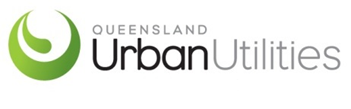 TMS1649Water Booster Site GRUNDFOS HYDRO MPC STANDARD FUNCTIONAL SPECIFICATIONVersion RACI ApprovalRACI Role Definitions	Revision Control	Document ConsultationPlease review this document and add your comments where necessary.  To ensure that this project is completed on time, please forward your comments by the requested date to:Document AdministratorExecutive SummaryA water booster station increases the pressure in a zone of the water reticulation network to ensure that customers receive water delivery within QUU’s Standard of Service commitment.  A water booster site incorporates one or more electric pumps installed on the water main.This functional specification details the functional requirements for a water booster station using a Grundfos Hydro MPC multi-stage pump system with up to 5 main pumps and one jockey pump fitted with variable speed drives. It has been developed based on the following documents:Standard Water Booster 2 x VSD (2015 – PKE31)Standard MPC Water Booster v1.01 (2010)QUU SD West Standard MPC Water Booster v1.04 (2013),with changes as required to accommodate the new Grundfos CU352 pump controller. This standard design details common functionality to be implemented at all sites, and a number of options which can be included as required at each site. A separate site-specific functional specification will be developed for each site that will detail selected standard design options and any non-standard functionality. In addition, it includes site-specific design requirements such as pressure control setpoints, instrument ranges and offsets as well as site-specific equipment and instrumentation.At a standard MPC Water Booster Station, low-level pump control, including pump starting, stopping and speed control, is handled by the Grundfos pump controller. The Grundfos pump controller also provides monitoring of the pumps and station suction and discharge pressure. A Remote Telemetry Unit (RTU) is used to provide supervisory control of the Grundfos pump controller, and communications with the SCADA system to allow remote control and monitoring of the site.At a standard MPC Water Booster Station, the pump controller operates in three modes, selected by the RTU:Local Mode, where the pump system can be controlled at the switchboard via the controller’s in-built HMIConstant pressure (closed loop) control mode, where the pumps control station discharge pressure to a setpoint provided by the RTUConstant speed (open loop) control mode, where the pump controller controls pumps to achieve a percentage of maximum system output, as supplied as a setpoint by the RTU. 
The station is designed, and is normally selected, to run autonomously under the control of the RTU to achieve a desired discharge pressure setpoint.  Depending on the needs of a site, up to six (6) different remote modes of operation may be enabled for station control, selected via the SCADA mimic by the Control Room Operator:  Delivery Pressure Mode (Normal operating mode) - The pump set is controlled to a discharge pressure setpoint using the pressure sensor on the delivery main.  Peer Pressure Mode - The pump set is controlled to a discharge pressure setpoint based on the desired pressure at a remote site and the difference between readings at the active discharge pressure sensor and remote pressure sensor. (The remote pressure  is situated at a strategic point within the water booster zone, and is typically a standard pressure gauge site which communicates the pressure to the water booster site via peer to peer communications.)Scheduled Delivery Pressure Mode– The pump set is controlled via time profile which provides discharge pressure set points.Flow Modulation Mode - The pump set is controlled to a discharge pressure setpoint based on the flow read by the flow meter on the delivery main.Remote Fire Mode – The pump set is controlled to the zone default fire pressure parameter set in the RTU.Manual Mode – The pump set runs to achieve a % system output as defined by a setpoint from SCADA. The pump set can be started and stopped via SCADA.The station is also designed, and may be selected, to operate under two (2) different local control modes.Local Mode - The pump set is controlled directly via the HMI on the CU352 unit.Local Fire Mode - The pump set is controlled to the zone default fire pressure parameter set in the RTU. QFRS (Queensland Fire & Rescue Service) officers can place the water booster in Local Fire Mode when dealing with an emergency. (This mode is deprecated, and a fire switch will not be installed on future switchboards.)In addition to these selectable modes, there is a system control mode which allows the station to continue to operate without discharge pressure feedback, should all installed discharge pressure transmitters fail. This mode brings the total number of modes to nine (9).Fixed speed mode - The pump set runs to achieve a % system output, dependent on station flow.The RTU is necessary to implement all modes of operation.This standard functional specification has been written for standard MPC Water Booster sites connecting to the Brisbane Mosaic SCADA system (UUTS). The main components of the site control system are:The Grundfos Hydro MPC Pump Controller, with Human Machine Interface (HMI).The Remote Terminal Unit (RTU), The UUTS (Urban Utilities Telemetry System) SCADA systemThe Grundfos pump controller provides low-level pump control, as well as monitoring of pumps and suction and discharge pressures. It is installed in the site switchboard, and communicates with the RTU. The pump controller also allows local control of the Grundfos pump system by personnel on site via an inbuilt HMI panel.The RTU to be installed as part of this standard is the Schneider SCADAPack 535e. (This standard is the first to incorporate Schneider SCADAPack 535e RTUs, due to the phasing out of the SCADAPack ES RTU, previously used on Water Booster sites.) The RTU is installed in the switchboard on site and is responsible for high-level control of the pumps, as well as capture of monitoring information from the pump controller, pumps, flow meter and pressure s, and other station status information. Modbus TCP protocol is used for communication between the RTU and the Grundfos pump controller. DNP3 protocol is used for communications with the UUTS SCADA system and other (peer) sites. Communications between the RTU and the Master SCADA system is typically via private radio network, but a 4G modem may be used where radio communications are not practical.  The RTU is interrogated periodically via the telemetry network to update the status of the station to the SCADA master station and to upload the previous period’s historical data. The RTU also requests an immediate upload of current status information when any critical event occurs at the station.  The SCADA master station will alert the control room operator of any abnormal conditions at the station via alarms.  Calculations are also performed by the RTU and telemetered to the SCADA master station to aid planning and fault finding for the station and surrounding water network.Table of Contents1	INTRODUCTION	161.1	Document Purpose	161.2	Site Functional Specification Document Set	162	STANDARD DESIGN OPTIONS	172.1	Option A - ATS & Generator	172.2	Options D1-D3 - MPC Main Pumps	172.3	Option D4 - MPC Jockey Pump	182.4	Option E1 - Discharge Flowmeter	182.5	Option E2 - Bypass Flowmeter	182.6	Option E3 – Redundant Discharge Pressure Transmitter	182.7	Option I - Fire Mode Switch	182.8	Option J - Card Reader	182.9	Option L1 - Pump Box Pit Level Probe	182.10	Option L2 - Flow Meter Pit Level Probe	182.11	Option P - Power Meter	182.12	Option Q - Pressure Vessel	182.13	Option R1 - Peer Pressure Control	182.14	Option R2 - Scheduled Delivery Pressure Control	192.15	Option R3 - Flow Modulation Control	192.16	Option U - Emergency Stop Fitted	192.17	Option V - Emergency Stop Safety Function Failure Monitoring	192.18	Parameters and Setpoints	192.19	Calculations and Statistics	192.20	SCADA Points	203	EQUIPMENT AND INSTRUMENTATION LISTS	213.1	Equipment	213.2	Instrumentation	213.3	Auxiliary Indication	214	CONTROL PHILOSOPHY	224.1	Station Mode Selection	224.1.1	Station Modes	224.1.2	Mode Selection	234.1.3	Physical I/O	254.1.4	Alarms and Events	254.1.5	Parameters and Setpoints	254.1.6	Calculations and Statistics	254.1.7	SCADA Points	264.2	Control Modes	274.2.1	Mode 1 - Delivery Pressure Mode	274.2.1.1	Mode Conditions	274.2.1.2	Mode Description	274.2.1.3	Mode Failure Conditions	274.2.1.4	Physical I/O	274.2.1.5	Alarms and Events	274.2.1.6	Parameters and Setpoints	274.2.1.7	Calculations and Statistics	284.2.1.8	SCADA Points	284.2.2	Mode 2 - Peer Pressure Control Mode (Option R1)	294.2.2.1	Mode Conditions	294.2.2.2	Mode Description	294.2.2.3	Variables	294.2.2.4	System Loss Calculation	294.2.2.5	Mode Failure Conditions	304.2.2.6	Physical I/O	304.2.2.7	Alarms and Events	304.2.2.8	Parameters and Setpoints	314.2.2.9	Calculations and Statistics	314.2.2.10	SCADA Points	314.2.3	Mode 3 – Scheduled Delivery Pressure Mode (Option R2)	324.2.3.1	Mode Conditions	324.2.3.2	Mode Description	324.2.3.3	Mode Failure Conditions	324.2.3.4	Physical I/O	334.2.3.5	Alarms and Events	334.2.3.6	Parameters and Setpoints	334.2.3.7	Calculations and Statistics	344.2.3.8	SCADA Points	354.2.4	Mode 4 - Flow Modulation Mode (Option R3)	364.2.4.1	Mode Conditions	364.2.4.2	Mode Description	364.2.4.3	Example	374.2.4.4	Mode Failure Conditions	384.2.4.5	Physical I/O	384.2.4.6	Alarms and Events	384.2.4.7	Parameters and Setpoints	394.2.4.8	Calculations and Statistics	404.2.4.9	SCADA Points	414.2.5	Mode 5 - Remote Fire Mode	444.2.5.1	Mode Conditions	444.2.5.2	Mode Description	444.2.5.3	Mode Failure Conditions	444.2.5.4	Physical I/O	444.2.5.5	Alarms and Events	444.2.5.6	Parameters and Setpoints	444.2.5.7	Calculations and Statistics	454.2.5.8	SCADA Points	454.2.6	Mode 6 - Manual Mode	464.2.6.1	General	464.2.6.2	Mode Selection	464.2.6.3	Operator Commands	464.2.6.4	Mode Failure Conditions	464.2.6.5	Physical I/O	464.2.6.6	Alarms and Events	464.2.6.7	Parameters and Setpoints	464.2.6.8	Calculations and Statistics	474.2.6.9	SCADA Points	474.2.7	Mode 7 - Local Mode	484.2.7.1	Mode Conditions	484.2.7.2	Mode Description	484.2.7.3	Mode Failure Conditions	484.2.7.4	Physical I/O	484.2.7.5	Alarms and Events	484.2.7.6	Parameters and Setpoints	484.2.7.7	Calculations and Statistics	484.2.7.8	SCADA Points	494.2.8	Mode 8 – Local Fire Mode	504.2.8.1	Mode Conditions	504.2.8.2	Mode Description	504.2.8.3	Mode Failure Conditions	504.2.8.4	Physical I/O	504.2.8.5	Alarms and Events	504.2.8.6	Parameters and Setpoints	504.2.8.7	Calculations and Statistics	514.2.8.8	SCADA Points	514.2.9	Mode 9 - Fixed Speed Mode	524.2.9.1	Mode Conditions	524.2.9.2	Mode Description	524.2.9.3	Physical I/O	534.2.9.4	Alarms and Events	534.2.9.5	Parameters and Setpoints	534.2.9.6	Calculations and Statistics	534.2.9.7	SCADA Points	534.2.10	Remote Mode Selection on Return from Locally selected Modes	544.2.11	Setpoint Clamping	544.3	Station Pump Set Control	554.3.1	Local Mode Control	554.3.2	MPC Pump Set Availability (All Modes Except Local Mode)	554.3.3	Process Interlock Code Block (All Modes Except Local Mode)	554.3.4	Manual Mode Control	554.3.4.1	Bumpless Transfer	564.3.5	Pressure Control Mode or Fixed Speed Mode Control	564.3.5.1	MPC System Run Conditions	564.3.6	Emergency (OR Control) Stop Pushbutton	564.3.7	Physical I/O	564.3.8	Alarms and Events	564.3.9	564.3.10	Parameters and Setpoints	574.3.11	Calculations and Statistics	574.3.12	SCADA Points	574.4	MPC Control & Monitoring	584.4.1	MPC System Operation	584.4.1.1	On / Off	584.4.1.2	Operating Mode	584.4.1.3	Control Modes	584.4.1.4	Local/Remote Selection	584.4.1.5	Warnings and Alarms	594.4.2	RTU Control of MPC System	594.4.3	Pressure Control Modes	594.4.3.1	MPC Pressure Setpoint	604.4.4	Fixed Speed and Remote Manual Modes	604.4.4.1	Grundfos MPC Mode	614.4.4.2	MPC Performance Setpoint	614.4.5	MPC action on failure of all installed discharge pressure transmitters	614.4.6	Pump action on loss of communications with MPC controller	624.4.7	Local Mode	624.4.7.1	Grundfos MPC Mode	624.4.8	On/Off Control	634.4.8.1	Local Mode	634.4.8.2	Manual Mode	634.4.8.3	Pressure Control Mode or Fixed Speed Mode	634.4.8.4	Grundfos MPC Mode	634.4.9	MPC Alarm Reset	634.4.10	Physical I/O	644.4.11	Alarms and Events	644.4.12	Parameters and Setpoints	644.4.13	Calculations and Statistics	644.4.14	SCADA Points	644.5	Generator and Auto-Transfer Switch	654.5.1	Transition from Energex to Generator	654.5.2	Transition from Generator Back to Energex	654.5.3	Summary: pump inhibit during generator transfer	664.5.4	Generator Exercise Sequence	664.5.4.1	Test Sequence Steps	674.5.5	Physical I/O	714.5.6	Alarms and Events	714.5.6.1	Last Test Failed and Cause Statuses	714.5.6.2	Generator Fail to Start	714.5.6.3	ATS Fail to Transfer to Generator	714.5.6.4	ATS Fail to Return to Energex	714.5.6.5	Generator Fail to Stop	724.5.6.6	Generator Exercise Relay Active	724.5.6.7	Generator Pump Inhibit	724.5.6.8	Energex Lockout Active	724.5.7	Parameters and Setpoints	724.5.8	Calculations and Statistics	724.5.9	SCADA Points	725	GENERAL	745.1	Alarms and Events	745.1.1	Alarm and Event Definitions	745.1.2	SCADA Alarms	745.1.2.1	Unsolicited and Buffered “Events” (Brisbane Sites using DNP3 Communications)	745.1.2.2	Alarm and Event Logging	745.2	Calculations	755.2.1	Data Logging	755.3	Analog Trend Data Logging	755.3.1	Code-Based Analog Event Generation Logic	755.3.1.1	Ad-hoc Event Generation	765.3.1.2	Analog Event Settings	765.3.2	Physical I/O	795.3.3	Alarms and Events	795.3.4	Parameters and Setpoints	795.3.5	Calculations and Statistics	805.3.6	SCADA Points	805.4	Operator Controls	805.4.1	Data Logging	805.5	Setpoint Clamping	805.5.1	Clamping of Time setpoints	815.5.2	Physical I/O	815.5.3	Alarms and Events	815.5.4	Parameters and Setpoints	815.5.5	Calculations and Statistics	815.5.6	SCADA Points	816	EQUIPMENT	826.1	MPC System	826.1.1	Physical I/O	826.1.2	Modbus I/O	826.1.3	Alarms and Events	826.1.3.1	Communications fail alarm	836.1.3.2	MPC Fault	836.1.3.3	Warning	836.1.3.4	MPC System On	846.1.3.5	MPC in Remote	846.1.3.6	MPC Mode Command Fail Alarm	846.1.3.7	Setpoint Mismatch Alarm	846.1.3.8	Fault, Primary Sensor (MPC Discharge Pressure Monitoring Fault)	846.1.3.9	CIM Fault	856.1.3.10	MPC Alarms and Warnings	856.1.4	Parameters and Setpoints	866.1.5	Calculations and Statistics	866.1.6	SCADA Points	876.2	MPC Pumps	896.2.1	Physical I/O	896.2.2	Modbus I/O	896.2.3	Alarms and Events	896.2.3.1	Available	896.2.3.2	Running	916.2.3.3	VSD Healthy	916.2.3.4	Pump Events	916.2.4	Parameters and Setpoints	916.2.5	Calculations and Statistics	916.2.6	SCADA Points	926.3	Generator and ATS	936.3.1	Physical I/O	936.3.2	Alarms and Events	936.3.2.1	Generator or ATS Not in Automatic	936.3.2.2	Circuit Breakers Tripped	936.3.2.3	Fault	936.3.2.4	Canopy Open	936.3.2.5	Low Fuel	946.3.2.6	Mid Fuel	946.3.2.7	Off Site	946.3.2.8	Online	946.3.2.9	Running	946.3.2.10	Warning	946.3.3	Parameters and Setpoints	946.3.4	Calculations and Statistics	946.3.5	SCADA Points	947	INSTRUMENTATION AND MONITORING	957.1	Analog Instrumentation	957.1.1	Analogue Signal Processing	957.1.1.1	Analogue Clamping	957.1.1.2	Analogue Conversion to Engineering Unit	957.1.1.3	Analogue Filtering	957.1.2	Standard Analogue Alarms and Events	957.1.2.1	Parameters and Setpoints	967.1.2.2	Calculations and Statistics	967.1.2.3	SCADA Points	967.1.3	Suction Pressure Transmitter	977.1.3.1	Physical I/O	977.1.3.2	Alarms and Events	977.1.3.3	Parameters and Setpoints	977.1.3.4	Calculations and Statistics	987.1.3.5	SCADA Points	987.1.4	Delivery Pressure Transmitters	1007.1.4.1	MPC (CU352)	1007.1.4.2	RTU	1007.1.4.3	Physical I/O	1017.1.4.4	Alarms and Events	1017.1.4.5	Parameters and Setpoints	1027.1.4.6	Calculations and Statistics	1027.1.4.7	SCADA Points	1037.1.5	Peer Pressure	1047.1.5.1	I/O	1047.1.5.2	Pressure mAHD	1047.1.5.3	Alarms and Events	1047.1.5.4	Parameters and Setpoints	1057.1.5.5	Calculations and Statistics	1057.1.5.6	SCADA Points	1057.1.6	Flowmeters	1067.1.6.1	Delivery Flow Meter	1067.1.6.2	Low Zone/Bypass Flow Meter	1067.1.6.3	Physical I/O	1067.1.6.4	Alarms and Events	1067.1.6.5	Parameters and Setpoints	1077.1.6.6	Calculations and Statistics	1077.1.6.7	SCADA Points	1087.1.7	Generator Fuel Level	1107.1.7.1	Physical I/O	1107.1.7.2	Alarms and Events	1107.1.7.3	Parameters and Setpoints	1107.1.7.4	Calculations and Statistics	1107.1.7.5	SCADA Points	1107.2	Digital Instrumentation	1117.2.1	Pit Level Sensors	1117.2.1.1	Physical I/O	1117.2.1.2	Alarms and Events	1117.2.1.3	Parameters and Setpoints	1117.2.1.4	SCADA Points	1127.3	Auxiliary Monitoring	1137.3.1	RTU	1137.3.1.1	Physical I/O	1137.3.1.2	Alarms and Events	1137.3.1.3	Parameters and Setpoints	1147.3.1.4	Calculations and Statistics	1147.3.1.5	SCADA Points	1147.3.2	Power Monitoring	1157.3.2.1	Supply Authority Power Relay	1157.3.2.2	Station Mains Power Relay	1157.3.2.3	Surge Diverter and Filter Alarm Relay	1157.3.2.4	RTU Power Supply	1157.3.2.5	Physical I/O	1157.3.2.6	Alarms and Events	1157.3.2.7	Parameters and Setpoints	1167.3.2.8	Calculations and Statistics	1167.3.2.9	SCADA Points	1167.3.3	Emergency (OR Control) Stop Pushbutton	1177.3.3.1	Station Safety Function Fault Indication Lamp (Option V)	1177.3.3.2	Physical I/O	1177.3.3.3	Alarms and Events	1177.3.3.4	Parameters and Setpoints	1177.3.3.5	Calculations and Statistics	1187.3.3.6	SCADA Points	1187.3.4	Site Security Monitoring	1197.3.4.1	Physical I/O	1197.3.4.2	Alarms and Events	1197.3.4.3	Parameters and Setpoints	1197.3.4.4	Calculations and Statistics	1197.3.4.5	SCADA Points	1197.3.5	Station Efficiency Monitoring	1207.3.5.1	Physical I/O	1207.3.5.2	Alarms and Events	1207.3.5.3	Parameters and Setpoints	1207.3.5.4	Calculations and Statistics	1207.3.5.5	SCADA Points	1208	STANDARDS	1219	CONTROL SYSTEM HARDWARE	12110	RTU	12210.1	Overview	12210.2	RTU Code	12210.3	RTU Configuration	12210.3.1	File Naming Convention	12210.4	Site-Specific Values	12211	RTU PROGRAM	12411.1	Program Structure	12411.1.1	Program Blocks	12411.1.1.1	Devices	12411.1.1.2	Control Functions	12411.1.1.3	Auxiliary Functions	12511.1.2	Alarming	12511.2	Standard Design Options	12511.3	Memory Structure	12611.3.1	Variable Naming Convention	12611.3.2	Variable Scope	12611.3.3	Initialisation	12711.3.3.1	Site Constants	12711.3.3.2	Operator Setpoints	12711.3.4	System State Variables	12811.3.5	Setpoint Clamping	12911.4	Communications Interfaces	13011.5	General Programming Requirements	13011.5.1	Code Comments	13011.5.2	File Naming Convention	13011.5.3	Testing and Commissioning	13011.5.4	Documentation	13012	RTU COMMUNICATONS	13112.1	COMMUNICATIONS PROTOCOLS AND EQUIPMENT	13112.1.1	DNP3 Communications to SCADA and Peer Site	13112.1.2	Modbus TCP Communications to MPC Controller	13112.1.3	Serial or Ethernet Connection to Programming Laptop	13112.2	DNP3 and Physical I/O	13212.2.1	DNP3 I/O Address Map	13212.2.2	DNP3 Triggered and Buffered Events	13412.3	Communications With SCADA	13412.3.1	DNP3 Points	13412.3.2	Communications Failure (UUTS sites only)	13412.4	Peer Communications	13412.4.1	Communications Failure	13413	UUTS SCADA	13513.1	Overview	13513.2	Points Database	13513.3	SCADA Pages	13613.3.1	Site Schematic	13613.3.1.1	Standard Schematic Template	13713.3.2	Control Dialog	13713.3.3	Zone Schematic	13813.4	Communications	13913.4.1	Polling	13913.4.2	Communications Monitoring	13913.5	Alarms	14113.5.1	Displays	14113.5.2	Priorities	14113.5.3	Logging	14113.5.4	Alarm Resets	14113.5.4.1	Abnormal Operation Reset	14113.5.4.2	Setpoint Clamped Alarm Reset	14113.5.4.3	MPC Alarm Reset	14113.5.4.4	Generator Alarm Reset	14113.5.4.5	RTU Fault Reset	14113.5.5	Alarm Instructions	14213.6	Trends	14213.7	Site Info Page	14313.8	Security	14413.9	System Colours and Fonts	14413.9.1	Alarm Colours	14413.9.2	Equipment Status Colours	144Appendix A: Standard Physical I/O List Template	145Appendix B: Example CU352 and Pump VSD Settings	146Appendix C: Standard SCADA Point List	147Appendix D: Standard Alarm Instructions	148Appendix E: Maintenance Mode (UUTS SCADA Only)	14914	REFERENCES	151Table of FiguresFigure 1 - Mode selection flow chart	26Figure 2 - Flow Modulation Setpoint Diagram	39Figure 3 - Setpoint Initialisation and Clamping Flowchart	130Figure 4 - Typical MPC Water Booster Site Schematic	138Figure 5 - Water Booster Control DIalog	139Figure 6 - Typical Zone Schematic	140Figure 7 – RTU & Poll Schematic Element	141Figure 8 - RTU/Module Telemetry Popup	142Figure 9 - Example Site Info Page	145Figure 10 - Site Info Page	145Figure 11 - Pump Status Indication - Running	146Table of TablesTable 1 – Standard Options for an MPC Water Booster Site	19Table 2 - Peer Pressure Control Mode Variables	31Table 3 - Example Pressure verses Time Lookup Table	34Table 4 - Flow versus Pressure Lookup Table	38Table 5 - Control System Hardware Components	123Table 6 - Tag Name Elements	128Table 7 - DNP3 I/O Address Map	134Table 8 - DNP3 Point Data Classes	136AcronymsINTRODUCTIONDocument PurposeThis document defines the functional requirements for the control, monitoring, and telemetry of a standard water booster site based on a Grundfos Hydro MPC system. The Functional Specification shall incorporate the specific detail required for configuration and implementation of the site control system. This includes all RTU functionality.The objectives of the Functional Specification are:It is a reference document suitable for use by operation and maintenance personnel. It is not intended to be an operating manual.It incorporates the specific implementation features of the installed equipment.It captures the requirements of standard TMS1202 – Control System Implementation.The document shall provide adequate detail to program, configure, test and fault find the RTU software.This standard document will reside in Q-Pulse (TMS). Site-specific functional specifications will reside in TRIM.Site Functional Specification Document SetThe functional specification of a particular water booster site’s operation and control can be determined by the following set of documents:Standard Functional Specification (this document)Standard Alarm List (Appendix)Standard SCADA Points List (Appendix)Standard Setpoints List (Appendix)Site-specific electrical drawingsSite-specific functional specificationThe standard documentation details generic requirements for a water booster site based on a Grundfos Hydro MPC system, including a range of design options.The separate site-specific functional specification defines which standard design options apply and details any non-standard design elements.  In addition, it includes site-specific design requirements such as pressure control setpoints, instrument ranges and offsets as well as site-specific equipment and instrumentation. The site-specific electrical drawings detail the control elements, wiring connections and labelling, the physical layout of the switchboard, and the list of installed electrical/control equipment.STANDARD DESIGN OPTIONSThe standard design for the MPC water booster site incorporates up to 5 main pumps and one jockey pump, controlled by the MPC CU352 controller, and associated equipment. The standard design incorporates a range of design options, the inclusion of which is determined by individual site requirements. The following table is a list of the standard design options available.  Each option is described in detail in the subsequent sections.For details of technical requirements for water boosters, please see TMS1638 Water Booster Pump Station Standard Technical Specification.          Table 1 – Standard Options for an MPC Water Booster SiteNOTE: Grey options are hardware options and do not alter the RTU code functionality.Option A - ATS & GeneratorOption A indicates that the site has a semi-permanently connected generator that automatically runs the station on generator supply following an Energex power failure.  This upgrade provides an automatic transfer switch (ATS) to disconnect Energex and connect the generator.  Extra physical I/O and SCADA alarms are configured in the RTU to provide feedback on the status of the semi-permanent generator.Options D1-D3 - MPC Main PumpsAll Standard MPC-based stations have at least two main pumps. Options D1-D3 indicate the presence of up to three additional main VSD pumps controlled by the MPC system. It is assumed that MPC pump positions will be filled sequentially, starting at D1.Option D4 - MPC Jockey PumpOption D4 indicates the presence of a jockey VSD pump controlled by the MPC system. Option E1 - Discharge FlowmeterOption E1 allows for monitoring of a station discharge flowmeter. This option is generally selected and is a requirement for flow modulation mode. Option E2 - Bypass FlowmeterOption E2 allows for monitoring of a flow meter in addition to the station discharge flowmeter. This flowmeter is named “Bypass” because its intended use is to monitor flows to an adjacent water supply zone which does not require boosted pressure, but which is fed from the same source as the water booster. Hence, the flows “bypass” the water booster. It is sometimes also referred to as a “Low Zone” flowmeter, since the pressure to that zone is not boosted.However, this flow meter is not used in control of the station and is monitored only. Thus, this option can be used for monitoring and alarming of any flow meter that is in a location convenient for connection to the RTU. Option E3 – Redundant Discharge Pressure TransmitterOption E3 allows for installation of a redundant discharge pressure transmitter. This option is generally selected. Option I - Fire Mode Switch Option I is enabled where a booster station switchboard has a fire switch (2 position Fire/Control selector switch). This option enables the “Local Fire” station mode. All standard sites have “Remote Fire” mode, regardless of whether this option is selected or not.Where a fire switch is not installed, the RTU code behaves as if the site has a fire switch, always in the “Control” position. See section 4.2 Control Modes for more information.This mode is deprecated, and a fire switch will not be installed on future switchboards.Option J - Card Reader Option J and associated card reader functionality is excluded from this standard.Option L1 - Pump Box Pit Level Probe Option L1 indicates that the site has a level sensor installed in the pump box pit. Option L2 - Flow Meter Pit Level ProbeOption L2 indicates that the site has a level sensor installed in the flow meter pit.Option P - Power Meter Option P and associated power meter functionality is excluded from this standard.Option Q - Pressure Vessel Option Q indicates that a pressure vessel (accumulator) is installed at the site. This option serves no functional purpose, but where selected, a pressure vessel will be displayed on the SCADA mimic.Option R1 - Peer Pressure ControlOption R1 enables Peer Pressure Control Mode (see section 4.2 Control Modes). Where a booster station has a remote (peer) pressure gauge, this mode allows pressure at this point to be controlled by the station. Option R2 - Scheduled Delivery Pressure ControlOption R2 enables Scheduled Delivery Mode (see section 4.2 Control Modes). This mode allows the station to automatically modify its discharge pressure setpoint based on time of day, to handle varying network flow demands.  Option R3 - Flow Modulation ControlOption R3 enables Flow Modulation Mode (see section 4.2 Control Modes). This mode allows the station to modify its discharge pressure setpoint depending on flow demand.Option U - Emergency Stop FittedOption U indicates whether an emergency stop or a control stop is fitted in the site switchboard. It does not affect RTU code since RTU actions are the same for both. All emergency stop functionality is achieved independent of the RTU.Option V - Emergency Stop Safety Function Failure MonitoringOption V enables Emergency Stop Safety Function Failure Monitoring. It is only enabled in conjunction with Option U. See section 7.3.3.1 Station Safety Function Fault Indication Lamp (Option V).Parameters and SetpointsParameters (Site-Specific Constants)SetpointsCalculations and StatisticsSCADA PointsEQUIPMENT AND INSTRUMENTATION LISTSEquipmentInstrumentationAuxiliary IndicationCONTROL PHILOSOPHYThe standard MPC water booster pump station boosts water pressure in its zone (reticulation network connected to its discharge) using a bank of up to five main pumps, with or without an additional jockey pump, all fitted with VSDs and controlled by the MPC CU352.  The zone pressure is monitored at the delivery of the booster station (after the pump reflux valves). Station Mode SelectionThis section should be read in conjunction with Figure 1 - Mode selection flow chart.Station ModesThe station is designed, and is normally selected, to run autonomously under the control of the RTU to achieve a desired discharge pressure setpoint.  Depending on the needs of a site, up to six (6) different remote modes of operation may be enabled for station control, selected via the SCADA mimic by the Control Room Operator:  Delivery Pressure Mode (Normal operating mode) - The pump set is controlled to a discharge pressure setpoint using the active pressure sensor on the delivery main.  Peer Pressure Mode (Option R1) - The pump set is controlled to a discharge pressure setpoint based on the desired pressure at a remote site and the difference between readings at the active discharge pressure sensor and remote pressure sensor. (The remote pressure  is situated at a strategic point within the water booster zone, and is typically a standard pressure gauge site which communicates the pressure to the water booster site via peer to peer communications.)Scheduled Delivery Pressure Mode (Option R2) – The pump set is controlled via a time profile which provides discharge pressure set points.Flow Modulation Mode (Option R3) - The pump set is controlled to a discharge pressure setpoint based on the flow read by the flow meter on the delivery main.Remote Fire Mode – The pump set is controlled to the zone default fire pressure parameter set in the RTU.(Remote) Manual Mode – The pump set runs to achieve a % system output as defined by a setpoint from SCADA. The pump set can be started and stopped via SCADA.The station is also designed, and may be selected, to operate under two (2) different local control modes.Local Mode - The pump set is controlled directly via the HMI on the CU352 unit.Local Fire Mode (Option I) - The pump set is controlled to the zone default fire pressure parameter set in the RTU. QFRS (Queensland Fire & Rescue Service) officers can place the water booster in Local Fire Mode when dealing with an emergency. (This mode is deprecated, and a fire switch will not be installed on future switchboards.)In addition to these selectable modes, there is a system control mode which allows the station to continue to operate without discharge pressure feedback, should all installed discharge pressure transmitters fail. This mode brings the total number of modes to nine (9).Fixed speed mode - The pump set runs to achieve a % system output, dependent on station flow.Mode SelectionModes 7 and 8 are selected via two selector switches on the on-site switchboard. The Control Room Operator cannot remotely operate the on-site switches.  The two switches are the: Fire/Control SwitchLocal/Remote SwitchThe fire switch has two positions – Fire and Control. Fire position (Fire Mode Digital Input On) – Station is in Local Fire Mode (provided the discharge pressure transmitter is healthy). Control position (Fire Mode Digital Input Off) - When in control position, the local/ remote switch becomes operational. Control position is the normal position of the switch. Where no fire switch is installed (i.e. Option I – Fire Switch is not selected), the Control position is permanently assumed by the RTU.The local/remote switch has two positions – local and remote.  Local Position (Remote Mode Digital Input Off) -  Station is in Local ModeRemote Position (Remote Mode Digital Input On) – Station is in "remote" mode, the control room officer can select one of up to six control modes (if enabled via site options) via SCADA System commands – Delivery pressure mode (Normal operating mode)Peer pressure mode (if enabled)Scheduled Delivery Pressure mode (if enabled)Flow modulation mode (if enabled)Remote Fire mode(Remote) Manual Mode The flow chart below shows how the current station mode is determined.    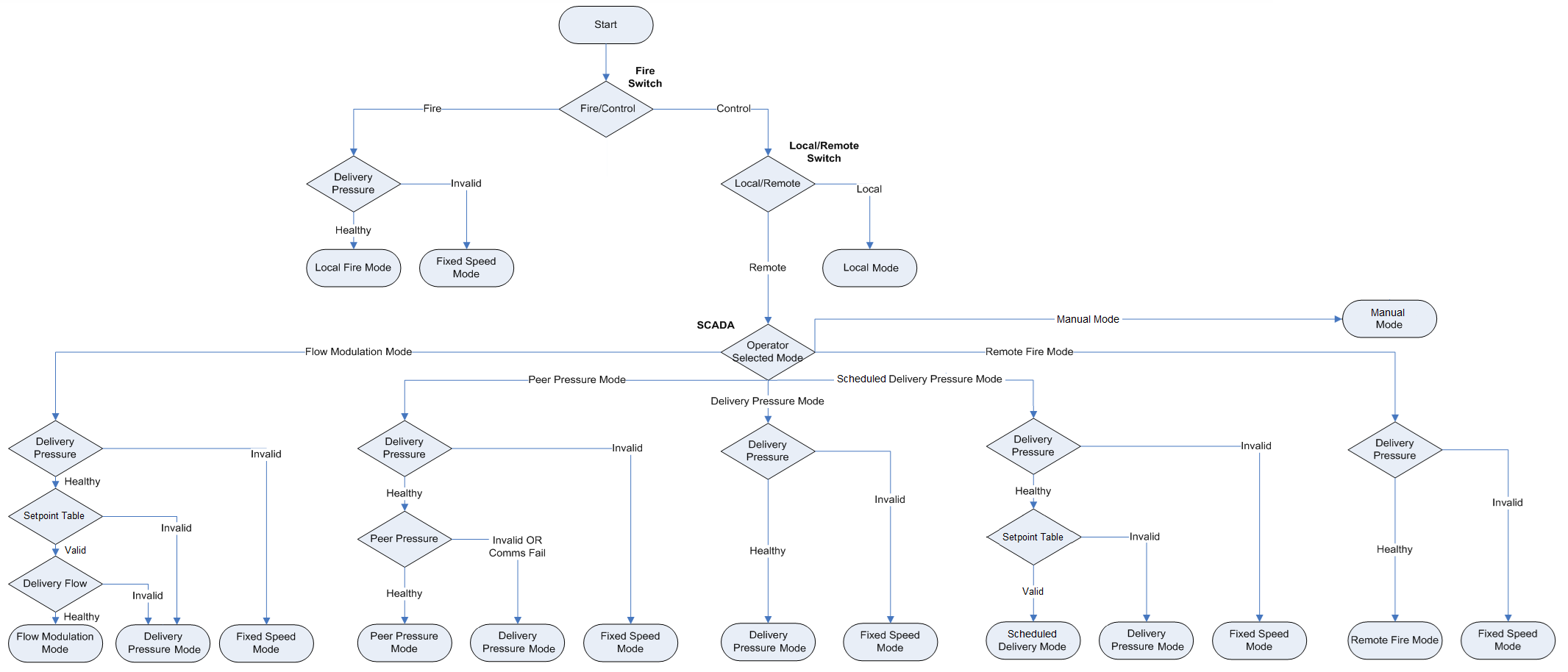 Figure 1 - Mode selection flow chartPhysical I/OAlarms and Events *These points are alarms, as they denote abnormal station behaviourParameters and SetpointsParameters (Site-Specific Constants)SetpointsCalculations and StatisticsSCADA PointsControl ModesMode 1 - Delivery Pressure ModeDelivery Pressure Mode controls the station discharge pressure to a fixed setpoint.It is the normal station operating mode, and is the default remote mode. (Mode Selection control default value is 1.)Mode ConditionsFor Delivery Pressure Mode to be active the following conditions must be met:If the Fire Switch site option is enabled, the Fire switch must be in the “Control” position. The Local/Remote switch must be in the “Remote” positionMode Selection variable is set to 1 (Integer set by the control room operator via the SCADA system), OR the RTU has placed the station in Delivery Mode from Peer Pressure Mode, Flow Modulation Mode or Scheduled Delivery Mode due to a failure of one of the conditions of those modes (see sections below for details). Discharge Pressure Invalid signal not active (i.e. at least one discharge pressure transmitter signal is valid) and MPC Primary Sensor Fault not active. Mode DescriptionThis mode allows the control room operator to directly set and adjust the delivery pressure setpoint.Each site has a default setting for delivery pressure, the Zone Default Pressure.  This default value provides the pressure required during peak hour flow conditions at the zone’s critical pressure point as per standard of service requirements.Mode Failure ConditionsDelivery Pressure InvalidIf the delivery pressure is invalid (all installed discharge pressure transmitters invalid) or the MPC Primary Sensor Fault is active, the RTU will change the station control mode to Fixed Speed Mode.The RTU will change the station control mode back to Delivery Pressure Control mode on restoration of a healthy delivery pressure signal (i.e. at least one discharge pressure transmitter signal is valid and MPC Primary Sensor Fault is not active).Note: The MPC Primary Sensor Fault is latched in the RTU and requires an operator reset to clear it before the RTU can return the station to Delivery Pressure Mode.Physical I/OAlarms and Events Parameters and SetpointsParameters (Site-Specific Constants)Note: The Zone Minimum Pressure is the minimum allowed discharge pressure setpoint for the station. It is a station parameter provided by QUU.The Zone Maximum Pressure is the maximum allowed discharge pressure setpoint for the station. It is a station parameter provided by QUU.SetpointsCalculations and StatisticsSCADA PointsMode 2 - Peer Pressure Control Mode (Option R1)Peer Pressure Mode requires a peer pressure gauge site (remote to the water booster) to measure and send the pressure at the boosted zone’s critical point to the water booster at regular intervals.  The control room operator will be able to control the pressure at this critical pressure point using the booster.See section 7.1. for details of the peer pressure received by the RTU. Mode ConditionsFor Peer Pressure Control Mode to be active the following conditions must be met: Peer pressure control must be enabled as a site option.If the Fire Switch site option is enabled, the Fire switch must be in the “Control” position.The Local/Remote switch must be in the “Remote” positionMode Selection variable is set to 2 (Integer set by the control room operator via the SCADA system).Peer Pressure Control Fault (internal flag) not active (Peer communications not timed out and peer pressure not invalid).Discharge Pressure not invalid (i.e. at least one discharge pressure transmitter signal is valid) and MPC Primary Sensor Fault not active. Mode DescriptionIf all the above conditions are met, then peer pressure mode is active and the RTU calculates the required discharge pressure setpoint (RPS2) as follows:VariablesTable 2 - Peer Pressure Control Mode VariablesSystem Loss CalculationThe system loss is calculated via the following formula:		SL = DP – PPThis calculation is performed when either:The DP changes by more than DPdev OR The PP value is updated (i.e. received from the peer site).Under normal operating conditions, system loss will be positive. A negative system loss (system gain) is the result of either a pressure transmitter calibration error OR a network configuration problem (such as a boundary valve to an adjacent, higher pressure zone being open).Required Pressure Setpoint CalculationThe required pressure setpoint is calculated using the following formula:RPS2 = PPSP + SLEven though this value is calculated continuously, it will only change if either the PPSP or the SL change.  The PPSP will only change if the operator sends a new set point and the SL will only change if the DP changes by more than the DPdev or the received PP changes. The calculated RPS2 value is clamped at its maximum to the zone maximum pressure, to ensure a network restriction between the water booster and its peer pressure gauge (resulting in a large SL) does not cause the booster to over-pressurize the local network while trying to meet the remote pressure setpoint. History for the RSP2 value shall be trended.Note: On RTU Startup. Prior to receipt of valid peer pressure, the RPS2 value is set to the delivery pressure mode setpoint. The RPS2 value will also be set to the delivery pressure mode setpoint while the Peer pressure control Fault (internal flag) or delivery pressure invalid alarm are active. Mode Failure ConditionsPeer Pressure Control Fault (Internal Flag) If the peer pressure is invalid (status sent by peer site), or the peer communications have timed out, the RTU will change the station control mode to Delivery Pressure Mode.The RTU will change the station control mode back to Peer Pressure Control mode on restoration of peer communications and a valid peer pressure signal.Delivery Pressure InvalidIf the delivery pressure is invalid (all installed discharge pressure transmitters invalid), or the MPC Primary Sensor Fault is active, the RTU will change the station control mode to Fixed Speed Mode.The RTU will change the station control mode back to Peer Pressure Control mode on restoration of a healthy delivery pressure signal (i.e. at least one discharge pressure transmitter signal is valid and MPC Primary Sensor Fault is not active).Note: The MPC Primary Sensor Fault is latched in the RTU and requires an operator reset to clear it before the RTU can return the station to Peer Pressure Mode.Physical I/OAlarms and Events Parameters and SetpointsParameters (Site-Specific Constants)SetpointsCalculations and StatisticsSCADA PointsMode 3 – Scheduled Delivery Pressure Mode (Option R2)Scheduled Delivery Pressure Mode allows the station to automatically modify its discharge pressure setpoint based on time of day, to handle varying network flow demands. Mode ConditionsFor Scheduled Delivery Pressure Mode to be active the following conditions must be met:Scheduled Delivery Pressure Mode must be enabled as a site option. If the Fire Switch site option is enabled, the Fire switch must be in the “Control” position.The Local/Remote switch must be in the “Remote” positionMode Selection variable is set to 3 (Integer set by the control room operator via the SCADA System).Discharge Pressure Invalid signal not active (i.e. at least one discharge pressure transmitter signal is valid) and MPC Primary Sensor Fault not active.The Scheduled Delivery Mode time vs pressure lookup table (see below) is valid.Mode DescriptionEach booster site has a site-specific time versus pressure lookup table which is operator configurable.  The lookup table has 5 rows (0-4) that allow the operator to set up to 5 discrete time windows and 5 corresponding pressure setpoints for a 24hr period.Table 3 - Example Pressure verses Time Lookup TableThe first two rows (0 and 1) are always enabled. Time window 0 always starts at 0000hrs. Only contiguous rows can be enabled. Once a row is disabled, all rows below are automatically disabled by the RTU. Disabled rows shall be greyed out in SCADA. Note that the first enabled row follows the last enabled row, since the time windows operate in a daily cycle.In SCADA, the Operator shall be able to enter only valid 24hr time entries from a suitable time-popup selection box.  Invalid time entries shall not be permitted by the SCADA system.The start time shall be effective on the initial second of the minute specified, i.e. 0430 hrs means the profile window starts at 0430 and 0 seconds.  Profile times and setpoints are validated in the RTU. Table checksThe start time in each row 0-4 (if enabled) must be greater than the row before (i.e. times increase down the table).Mode Failure ConditionsTime versus Pressure Lookup Table invalidIf operator entries in the time versus pressure lookup table are checked by the RTU and deemed invalid (e.g. Times on enabled rows do not increase from rows 0-4) then the Water booster shall default to Delivery Mode.The RTU will not automatically change the mode back to Scheduled delivery mode, even if the table becomes valid.Delivery Pressure InvalidIf the delivery pressure is invalid (all installed discharge pressure transmitters invalid), or the MPC Primary Sensor Fault is active, the RTU will change the station control mode to Fixed Speed Mode.The RTU will change the station control mode back to Scheduled Delivery Pressure mode on restoration of a healthy delivery pressure signal (i.e. at least one discharge pressure transmitter signal is valid and MPC Primary Sensor Fault is not active).Note: The MPC Primary Sensor Fault is latched in the RTU and requires an operator reset to clear it before the RTU can return the station to Scheduled Delivery Pressure Mode.Physical I/OAlarms and Events Parameters and SetpointsParameters (Site-Specific Constants)Setpoints*SS=Site-SpecificCalculations and StatisticsSCADA PointsMode 4 - Flow Modulation Mode (Option R3)Flow Modulation Mode allows the station to modify its discharge pressure setpoint depending on flow demand. This mode allows the station to compensate for increased network losses at higher flows, without using peer pressure monitoring.Mode ConditionsFor Flow Modulation Mode to be active the following conditions must be met:Discharge Flow Meter must be enabled as a site option. Flow Modulation Mode must be enabled as a site option. If the Fire Switch site Option is enabled, the Fire switch must be in the “Control” position.The Local/Remote switch must be in the “Remote” positionMode Selection variable is set to 4 (Integer set by the control room operator via the SCADA System).Discharge Flowmeter Invalid signal not active (Flow meter is healthy).Discharge Pressure Invalid signal not active (i.e. at least one discharge pressure transmitter signal is valid) and MPC Primary Sensor Fault not active. The Flow Modulation Mode flow vs pressure lookup table (see below) is valid.Mode DescriptionEach booster site will have a site-specific flow versus pressure lookup table which is operator configurable and validated by the RTU.  The lookup table will have 8 rows. The first two rows (Rows 0 and 1) of the table are always enabled. The operator may choose to enable and populate the remaining rows to set up to 8 discrete pressures for 8 flow ranges.Note: only contiguous rows can be enabled. If a row is disabled, all rows below are automatically disabled by the RTU.Disabled rows shall be greyed out in SCADA.Table 4 - Flow versus Pressure Lookup TableIn addition to the flow and pressure value, each row has a deadband or hysteresis value defined so that the flow must fall significantly for the pressure setpoint to revert to the previous band. Also, the flow must remain below the hysteresis level for the row’s hysteresis delay before the step down in pressure occurs.The RTU steps the pressure setpoint up and down sequentially between rows. Even if the flow drops to X0=0, the pressure setpoint will only drop to that of the previous row, and must remain there for the row’s hysteresis delay before dropping again.Table checksThe flow value X for rows 1-7 (if enabled) must be greater than the row before (i.e. increase down the table).The pressure value Y for rows 1-7 (if enabled) must be greater than the row before (i.e. increase down the table).For enabled rows, the hysteresis value for a given row must be less than the difference between that row’s flow value and the flow value of the row before.Note that the flow hysteresis and delay values for row 0 are not applicable, since the minimum flow used by flow modulation mode (X0) is 0l/s. (i.e. pressure setpoint does not drop below Y0).Figure 2, below, illustrates the step changes and the hysteresis value.Figure 2 - Flow Modulation Setpoint Diagram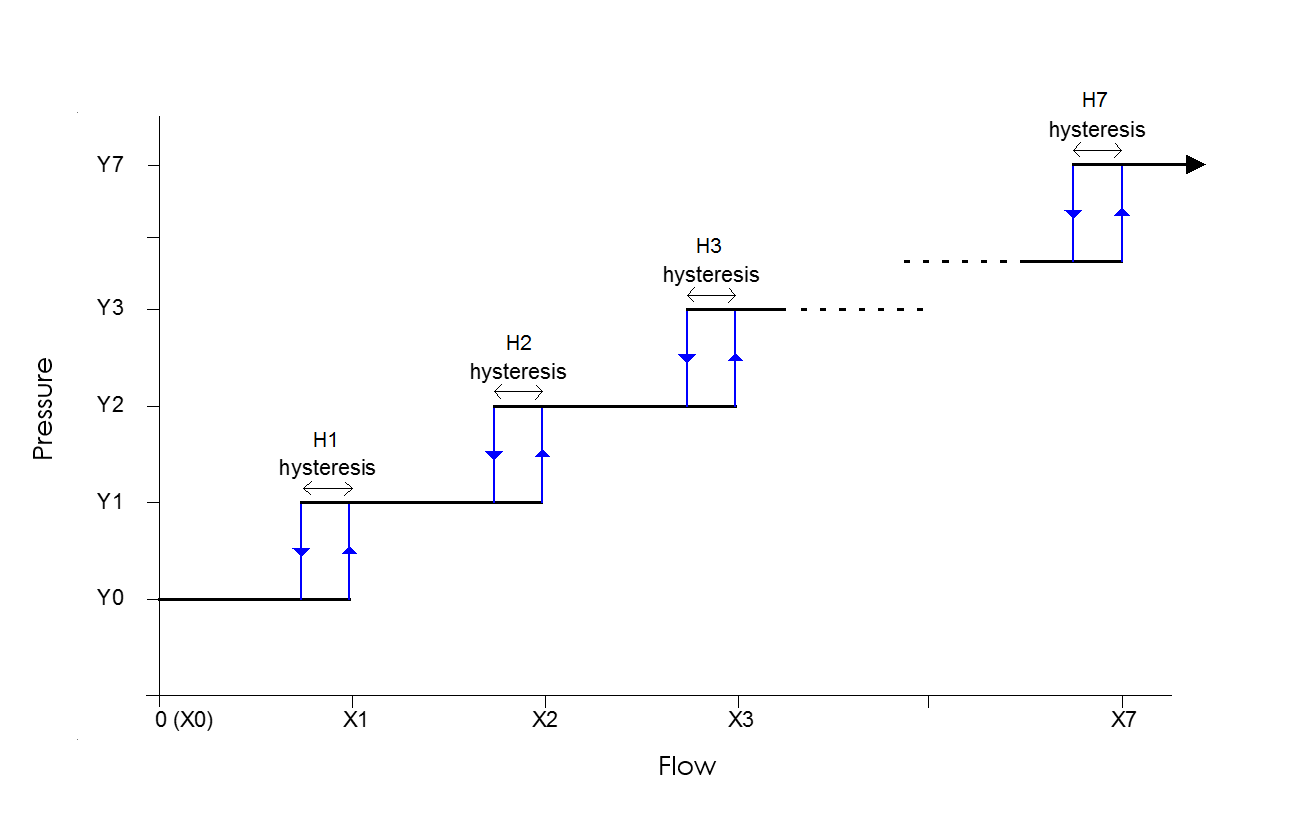 ExampleIf the current state is that Flow >= X1 and Flow < X2 and the Required Pressure Setpoint (RPS4) = Y1Then, if the flow increases to the next bracket (i.e. Flow >= X2 and Flow < X3) then RPS4 = Y2. (This change is immediate to provide required pressure for firefighting.)Then, if the flow then decreases back below the hysteresis for the current row, (i.e. Flow < [X2-H2]) and remains below the hysteresis for the current row hysteresis delay (D2), then RPS4 = Y1.Note: There is the risk of a burst from over-pressurisation of the network, if the zone users drastically reduce water usage before hysteresis delays allow the system to react to the decreased flow demand. The hysteresis time and set point values need to be carefully nominated to avoid these issues.Mode Failure ConditionsFlow versus Pressure Lookup Table invalidIf operator entries in the flow versus pressure lookup table are checked by the RTU and deemed invalid (e.g. pressures on enabled rows do not increase from rows 0-7) then the Water booster shall default to Delivery Mode.The RTU will not automatically change the mode back to Flow Modulation Mode, even if the table becomes valid.Delivery Flow Invalid If the delivery flow is invalid, the RTU will change the station control mode to Delivery Pressure Mode.The RTU will change the station control mode back to Flow Modulation mode on restoration of a valid delivery flow signal.Delivery Pressure InvalidIf the delivery pressure is invalid (all installed discharge pressure transmitters invalid) or the MPC Primary Sensor Fault is active, the RTU will change the station control mode to Fixed Speed Mode.The RTU will change the station control mode back to Flow Modulation mode on restoration of a healthy delivery pressure signal (i.e. at least one discharge pressure transmitter signal is valid and MPC Primary Sensor Fault is not active).Note: The MPC Primary Sensor Fault is latched in the RTU and requires an operator reset to clear it before the RTU can return the station to Flow Modulation Mode.Physical I/OAlarms and Events Parameters and SetpointsParameters (Site-Specific Constants)SetpointsCalculations and StatisticsSCADA PointsMode 5 - Remote Fire ModeThis mode, like Local Fire Mode, controls the station discharge pressure to the Zone Default Fire Pressure (parameter in the RTU). Mode ConditionsFor Remote Fire Mode to be active the following conditions must be met: If the Fire Switch site option is enabled, the Fire switch must be in the “Control” position.The Local/Remote switch must be in the “Remote” positionMode Selection variable is set to 5 (Integer set by the control room operator via the SCADA system).Discharge Pressure Invalid signal not active (i.e. at least one discharge pressure transmitter signal is valid) and MPC Primary Sensor Fault not active.Mode DescriptionThis mode allows the control room operator to remotely engage fire mode. Mode Failure ConditionsDelivery Pressure InvalidIf the delivery pressure is invalid (all installed discharge pressure transmitters invalid) or the MPC Primary Sensor Fault is active, the RTU will change the station control mode to Fixed Speed Mode, and the System Performance setpoint will be set to the Fixed Speed Fire System Performance %.The RTU will change the station control mode back to Remote Fire mode on restoration of a healthy delivery pressure signal (i.e. at least one discharge pressure transmitter signal is valid and MPC Primary Sensor Fault is not active).Note: The MPC Primary Sensor Fault is latched in the RTU and requires an operator reset to clear it before the RTU can return the station to Remote Fire Mode.Physical I/OAlarms and Events Parameters and SetpointsParameters (Site-Specific Constants)Note: The Zone Default Fire Pressure is the discharge pressure setpoint selected to provide necessary pressure for the zone in fire flow situations. It is a station parameter provided by QUU.The Fixed Speed Fire System Performance % is the percentage of pump station output (system performance) deemed to provide necessary pressure to the zone for fire flow conditions. It is a station parameter provided by QUU.SetpointsCalculations and StatisticsSCADA PointsMode 6 - Manual ModeGeneralIn manual mode the control room operator can operate the station in open loop control to a system performance setpoint (%). The operator can also start and stop the pump set. Note: Manual Mode is considered a “limp” or “emergency” mode, to be used only while a site failure is being rectified or to handle unexpected network requirements. For this reason, pumps are not stopped on suction pressure low low alarm.For sites where certain conditions should not be ignored even in manual mode, these conditions can be coded into the Process Interlock code block.Mode SelectionFor Manual Mode to be active the following conditions must be met:  If the Fire Switch site option is enabled, the Fire switch must be in the “Control” position.The Local/Remote switch must be in the “Remote” positionMode Selection variable is set to 6 (Integer set by the control room operator via the SCADA system).Operator CommandsThe control room operator can start and stop the pump set and run the station at a manually set system performance setpoint (%) using controls on the station SCADA control popup.Mode Failure ConditionsNone.Physical I/OAlarms and Events Parameters and SetpointsParameters (Site-Specific Constants)SetpointsCalculations and StatisticsSCADA PointsMode 7 - Local ModeThis mode allows a field electrician on site to operate the pump set via the HMI on the CU352.Mode ConditionsFor Local Mode to be active the following conditions must be met: If Fire Switch site option is enabled, the Fire switch must be in the “Control” position.The Local/Remote switch must be in the “Local” position.Mode DescriptionThe only way Local Mode can be activated is by a field electrician attending the site, NOTE: It is possible to change MPC settings via the MPC’s HMI, allowing control of the MPC system via its HMI regardless of the above conditions.Under Local Mode the control room operator is unable to control the MPC system. Sending an MPC Alarm Reset command from SCADA while in Local Mode will reset MPC alarms latched in the RTU, but will not send an alarm reset request to the MPC controller. A field officer is required to initiate this mode AND revert back to remote functionality of the site.Note: When under HMI (Local) control, the MPC uses a different set of setpoints to those used under Remote (Modbus) control, so a change to HMI control may cause an immediate change to station behaviour (as would a change back to Modbus control). Mode Failure ConditionsNone.Physical I/OAlarms and Events Parameters and SetpointsParameters (Site-Specific Constants)SetpointsCalculations and StatisticsSCADA PointsMode 8 – Local Fire ModeThis mode, like Remote Fire Mode, controls the station discharge pressure to the Zone Default Fire Pressure (parameter in the RTU). This mode is a legacy mode retained from past water booster installations. Mode ConditionsFor Local Fire Mode to be active the following conditions must be met: Fire switch site option must be enabledThe Fire switch must be in the “Fire” position (A field officer or QFRS officer has attended site and is using the local Fire switch to place the station in Local Fire Mode.)Discharge Pressure Invalid signal not active (i.e. at least one discharge pressure transmitter signal is valid) and MPC Primary Sensor Fault not active.Mode DescriptionThe only way Local Fire Mode can be activated or deactivated is by a field officer or QFRS officer attending the site. NOTE:  Under Local Fire Mode an MPC Alarm Reset command from SCADA will both reset MPC alarms latched in the RTU, and send an alarm reset request to the MPC controller. Mode Failure ConditionsDelivery Pressure InvalidIf the delivery pressure is invalid (all installed discharge pressure transmitters invalid) or the MPC Primary Sensor Fault is active, the RTU will change the station control mode to Fixed Speed Mode, and the System Performance setpoint will be set to the Fixed Speed Fire System Performance %.The RTU will change the station control mode back to Local Fire mode on restoration of a healthy delivery pressure signal (i.e. at least one discharge pressure transmitter signal is valid and MPC Primary Sensor Fault is not active).Note: The MPC Primary Sensor Fault is latched in the RTU and requires an operator reset to clear it before the RTU can return the station to Local Fire Mode.Physical I/OAlarms and Events Parameters and SetpointsParameters (Site-Specific Constants)SetpointsCalculations and StatisticsSCADA PointsMode 9 - Fixed Speed ModeFixed Speed Mode allows the station to operate in open loop control without discharge pressure feedback. The pump set is run at a system performance setpoint (%), selected by the RTU based on flow.Mode ConditionsFor Fixed Speed Mode to be active the following conditions must be met:The station must have been selected to be in one of the following modes:Delivery Pressure ModePeer Pressure Control ModeScheduled Delivery Pressure Mode Flow Modulation ModeRemote Fire ModeLocal Fire ModeDischarge Pressure Invalid signal active (all installed discharge pressure transmitters invalid) or MPC Primary Sensor Fault active.Mode DescriptionFixed speed mode is not operator selectable. It is a backup mode automatically selected by the RTU on failure of all installed discharge pressure s (i.e. all installed discharge pressure transmitters invalid or MPC Primary Sensor Fault active.).Where, barring failure of all installed discharge pressure s, the station would be in Remote Fire Mode or Local Fire Mode, the system performance setpoint (%) will be set to the Fixed Speed Fire System Performance %. The Fixed Speed Fire System Performance % is the percentage of pump station output (system performance) deemed to provide necessary pressure for fire flow conditions. It is a station parameter provided by QUU.Where, barring failure of all installed discharge pressure s, the station would be in: Delivery Pressure ModePeer Pressure Control ModeScheduled Delivery Pressure Mode Flow Modulation Modethe system performance setpoint (%) will be based on the current flow (if the discharge flow meter is enabled as a site option).If the station discharge flow meter is enabled and not invalid and is greater than or equal to the station Fire Flow Threshold, the system performance setpoint (%) will be set to the Fixed Speed Fire System Performance %. The Fire Flow Threshold is the minimum flow at which the station is deemed to be in fire flow conditions. It is a station parameter provided by QUU.If the station discharge flow meter is enabled and not invalid and is less than the station Fire Flow Threshold, or if the flow meter is invalid or not enabled, the system performance setpoint (%) will be set to the Fixed Speed Normal System Performance %.The Fixed Speed Normal System Performance % is the percentage of pump station output (system performance) deemed to provide necessary pressure to the zone for normal flow conditions. It is a station parameter provided by QUU.Note, if the Fixed Speed Fire System Performance % is selected (flow greater than or equal to the station Fire Flow Threshold), the flow must stay below the Fire Flow Threshold (or be invalid) for a delay (default 5 min) before The Fixed Speed Normal System Performance % is restored.Physical I/OAlarms and Events Parameters and SetpointsParameters (Site-Specific Constants)SetpointsCalculations and StatisticsSCADA PointsRemote Mode Selection on Return from Locally selected ModesWhere the water booster is running in a remote mode (e.g. flow modulation mode) and a local mode (i.e. Local Mode or Local Fire Mode) is selected at the switchboard, on return of the booster to remote operation, the RTU will (provided conditions for the last–selected remote mode are met) return the station to the last–selected remote mode. Where no mode has been selected by an operator, the station will (provided conditions for Delivery Pressure Mode are met) enter Delivery Pressure mode, the default remote mode.Setpoint ClampingOperator-supplied Pressure setpoints for Delivery Mode and Scheduled Delivery Mode, and the pressure values in the Flow Modulation setpoint lookup table, are all clamped between specified minimum and maximum delivery (zone) pressure values for the site. The Peer Control Mode calculated delivery pressure setpoint is also clamped between specified minimum and maximum delivery (zone) pressure values for the site. (Note: this internal clamping of a calculated setpoint does not trigger a setpoint clamped alarm.)Note: The Zone Minimum Pressure is the minimum allowed discharge pressure setpoint for the station.The Zone Maximum Pressure is the maximum allowed discharge pressure setpoint for the station.In the Flow Modulation setpoint lookup table:Flow values are clamped to Flow Modulation Mode Minimum and Maximum Flow limits.Flow Hysteresis values are clamped to Flow Modulation Mode Minimum and Maximum Flow Hysteresis limits. Flow Hysteresis Delay values are clamped to Flow Modulation Mode Minimum and Maximum Flow Hysteresis Delay limits. Station Pump Set Control Local Mode ControlThis mode allows personnel on site to operate the pump set via the HMI on the CU352.The RTU does not control the MPC system in this mode. The station will behave as local HMI settings and setpoints dictate.Note: When under HMI (Local) control, the MPC uses a different set of setpoints to those used under Modbus control, so a change to HMI control may cause an immediate change to station behaviour (as would a change back to Modbus control). MPC Pump Set Availability (All Modes Except Local Mode)Certain alarm conditions pertaining to the MPC system must be healthy before the RTU will request the MPC system to run. The MPC pump set is considered ‘available’ to be run by the RTU if all these conditions are met.  The RTU will only command the MPC pump set to run if it is available to run. If the MPC pump set becomes unavailable to run at any time while it is running, it will be requested to stop immediately.  All of the following conditions must be true for the MPC pump set to be available:Station Mains power (Downstream of ATS) healthy (RTU Digital Input).Station Emergency (OR Control) Stop not active (RTU Digital Input).MPC Communications Fault not active (Calculated in RTU).At least one MPC pump’s hardwired VSD fault bit is healthy. (for pumps 3-5, and the jockey pump, pump hardwired VSD fault bit must be healthy AND pump option must be selected)Process Interlock Code Block (All Modes Except Local Mode)In the interests of achieving a compromise between a “one size fits all” RTU code, where all conceivable site configurations are accommodated, and site-specific RTU code, an interlock program will be written into the code, allowing a single point of modification to achieve process interlocking for the MPC pump set. The program will consist of a run permit coil and associated contacts (where applicable). The run permit flag will be monitored by other programs in the code to decide whether the MPC pump set can be run.The interlocks defined in the interlock code block are in addition to all interlocks specified in this specification, which will be coded elsewhere in the RTU program, and are not to be modified or overridden.These site-specific interlocks shall be described in the site-specific functional specification.Process Interlocks can apply in any mode except local mode. Mode states can be incorporated into the interlock logic to determine whether a condition applies in a given mode.Manual Mode ControlIn Remote Manual Mode, the MPC system can be remotely controlled manually from Start/Stop buttons and system performance setpoint on the SCADA system. If the pump set is available and its process interlocks are healthy (and, where the site has a generator and ATS installed, the Generator Pump inhibit is not active [see section 4.5.3 Summary: pump inhibit during generator transfer]) when the start command is sent from SCADA, the pump set will be commanded to run.  This run command will be latched until the pump set becomes unavailable, its process interlocks become unhealthy, the Generator Pump inhibit is active (where the site has a generator and ATS installed), or the stop command is sent from SCADA. Bumpless TransferOn entry into remote manual mode from another remote mode or Local Fire Mode, the MPC system will continue to run if it was running in the previous mode, or will stay stopped if it was not running in the previous mode.Note: Bumpless transfer of system performance % cannot be achieved since the MPC’s Constant Speed Mode (See section 4.4.1.3 below) performance setpoint does not relate to the Relative Performance feedback value (e.g. 50% Constant Speed Mode performance setpoint does not yield 50% Relative Performance). Therefore, the Manual Mode System Performance Setpoint will not be continually updated by the RTU while in another remote mode or Local Fire Mode. Instead, on entry into Remote Manual Mode, the last operator-selected Manual Mode System Performance Setpoint will be used.Pressure Control Mode or Fixed Speed Mode ControlPressure Control Modes are modes where the MPC system controls to a discharge pressure setpoint, i.e.:Delivery Pressure ModePeer Pressure Control ModeScheduled Delivery Pressure ModeFlow Modulation ModeRemote Fire ModeLocal Fire ModeWhen the station is running (Actual Mode) in a Pressure Control Mode or Fixed Speed Mode, the equipment shall be automatically controlled by the RTU as per control logic for that mode. MPC System Run ConditionsIn all modes except Local Mode and Remote Manual Mode, the MPC system will be requested to run if all of the following conditions are met:The MPC pump set is availableThe MPC pump set process interlocks are healthyIf the site has a generator and ATS installed, the Generator Pump inhibit is not active The suction pressure is valid AND the suction pressure low low alarm is not active, OR The suction pressure is invalid.Emergency (OR Control) Stop PushbuttonAll pumps can be stopped locally in any mode via the station Emergency (OR Control) Stop pushbutton, located on the switchboard, which can be operated by personnel on site.Note: RTU actions are the same whether an emergency stop or control stop is fitted. All emergency stop functionality is achieved independent of the RTU.Physical I/OAlarms and Events Parameters and SetpointsParameters (Site-Specific Constants)SetpointsCalculations and StatisticsSCADA PointsMPC Control & MonitoringControl and management of MPC pumps is handled by the MPC controller unit (CU352), which communicates with the RTU via Modbus TCP. The RTU can change setpoints and modes of the MPC system, as well as monitoring MPC pump and system status, via this Modbus communications link.Operating and control modes described below refer to those available via Modbus control. Modes available via local HMI operation are not covered in this document.MPC System OperationOn / OffThe MPC booster system can be turned on and off. When is set to off, all pumps are stopped. When it is set to on, pumps may be running or not, depending on system requirements.Operating ModeThe MPC system has three Operating Modes:Auto-control, where the booster controls to a setpoint according to the selected control mode.OpenLoopMinOpenLoopMax  The RTU will only command the MPC to be in Auto-control mode.Control ModesThe MPC System has nine Control Modes: Constant SpeedConstant FrequencyConstant HeadConstant PressureConstant Differential Pressure Proportional PressureConstant FlowConstant TemperatureConstant LevelNormally, the RTU will command the MPC to run in Constant Pressure Control Mode, however, on failure of all installed delivery pressure s (all installed discharge pressure transmitters invalid or MPC Primary Sensor Fault active), or when the site is in Remote Manual Mode, the RTU will command the MPC to run in Constant Speed Mode.Local/Remote SelectionThe MPC system can be controlled by either the RTU or the MPC HMI, located on the CU352. The control source for the MPC System can be selected by the RTU, via the Modbus connection to the CU352, as either Remote (controlled by the Modbus Master), or Local (controlled via HMI). The RTU will select the control source based on the position of the switchboard Local/Remote switch.Note: It is possible to change MPC settings via the MPC’s HMI, allowing control of the MPC system via its HMI regardless of the RTU’s control source selection.Warnings and AlarmsThe MPC controller monitors the health of its pumps, instrumentation, and process variables such as inlet and outlet pressure. The MPC system has two levels of events: Warnings and Alarms. A warning occurs when the event (e.g. Pump Overload Alarm) will not prevent the System from continuing in its current state. An Alarm occurs when the system is unable to continue in its current state, and is associated with an Event Action, where the MPC controller will change operating mode. (e.g. On a discharge pressure high alarm, The MPC system will transition to ‘Stop’ Mode.)In the MPC controller, the alarm and event action characteristics of some events are configurable. It may be possible to configure an event as either a warning or alarm, or disable the event. It may also be possible to select an alarm as auto-reset or manual reset. In addition, the event action of an alarm may be able to be changed. These MPC settings will be configured at commissioning to suit the protection requirements of the specific site.Note: The “Fault, Primary Sensor” alarm occurs when the CU352 is operating in Constant Pressure mode (and presumably, other modes reliant on discharge pressure feedback for their operation) and the single discharge pressure transmitter has failed (or, where redundant transmitters are installed, both discharge pressure transmitters have failed). The default event action for the “Fault, Primary Sensor” alarm (i.e. failure of discharge pressure monitoring while in Constant Pressure mode) is “Stop”. The RTU will detect failure of the discharge pressure  (or both s, where two are installed) either via the “Fault, Primary Sensor” alarm from the MPC or its own discharge pressure invalid alarm(s), and will place the MPC system into Constant Speed mode. The RTU can read alarm and warning status bits and codes from the MPC controller via Modbus, and the operator can reset latched alarms where applicable via the RTU (see section 4.4.9 MPC Alarm Reset). There is also a hardwired digital Fault signal to the RTU from the MPC controller. The hardwired fault signal is set when there is an alarm detected by the MPC controller.Note: RTU Alarms derived from the MPC Alarm Code register are latched and require an operator reset since the display of a given alarm code in the register may be momentary only. (e.g. an alarm may be superseded by a higher priority or more recent alarm).RTU Control of MPC System Where the RTU requires the MPC System to be in a certain mode, the RTU code performs a read of the MPC system modes to ensure the MPC is in the required mode. See section 6.1.3.7 MPC Mode Command Fail Alarm.Likewise, where the RTU requires a setpoint to be used by the MPC system, the RTU performs a read of the MPC’s actual setpoint to ensure the MPC is using the correct value. See section 6.1.3. Setpoint Mismatch Alarm.Pressure Control ModesThis section describes RTU control of the MPC system in any mode where the MPC system is used to control to a discharge pressure setpoint, i.e.:Delivery Pressure ModePeer Pressure Control ModeScheduled Delivery Pressure ModeFlow Modulation ModeRemote Fire ModeLocal Fire ModeWhen the station is in a Pressure Control Mode (Actual Station Mode), the RTU will set the MPC Modbus control registers as follows:The RTU can confirm that the MPC is in remote and in Constant Pressure mode by reading the following Modbus status Registers:If the RTU is in a Pressure Control Mode (Actual Station Mode) and the MPC is not in Constant Pressure Mode (i.e. AccessMode = Remote, OperationMode = Auto-control and ControlMode = Constant Pressure), then after 10s, an MPC mode command fail alarm is raised and latched. The alarm is reset when MPC mode settings match the current RTU mode.MPC Pressure SetpointWhen the station is in a Pressure Control Mode (Actual Station Mode), the RTU will set the MPC Modbus control registers as follows:The RTU can confirm that the MPC is operating to the desired setpoint by reading the following Modbus status Registers:If the RTU is in a Pressure Control Mode and the MPC Mode Command Fail alarm is not active and the difference between the delivery pressure setpoint for that mode in the RTU and the Actual Setpoint in the MPC is greater than 50 counts (default), then after 10s, a Setpoint Mismatch alarm will be raised and latched. The alarm is reset when the difference is less than or equal to 50 counts. Fixed Speed and Remote Manual ModesIn Fixed Speed and Remote Manual modes, the MPC system runs in open loop control to a “performance” setpoint. (This performance setpoint is apparently a percentage of maximum system flow output, with a value of 100% causing all pumps to run at max speed.)Fixed speed mode is selected by the RTU only, following failure of the discharge pressure sensor. Remote Manual Mode is selected by the operator via SCADA.Grundfos MPC ModeWhen Fixed Speed or Remote Manual mode is selected, the RTU will set the MPC Modbus control registers as follows:The RTU can confirm that the MPC is in remote and in Constant Speed mode by reading the following Modbus status Registers:If the RTU is in Fixed Speed or Remote Manual mode and the MPC is not in Constant Speed Mode (i.e. AccessMode = Remote, OperationMode = Auto-control and ControlMode = Constant Speed), then after 10s, an MPC mode command fail alarm is raised and latched. The alarm is reset when MPC mode settings match current RTU mode.MPC Performance SetpointWhen the station is in a fixed speed or remote manual mode, the RTU will set the MPC Modbus control registers as follows:The RTU can confirm that the MPC is operating to the desired setpoint by reading the following Modbus status Registers:If the RTU is in Fixed Speed or Remote Manual mode and the MPC Mode Command Fail alarm is not active and the difference between the system performance setpoint for that mode in the RTU and the Actual Setpoint in the MPC is greater than 50 counts (default), then after 10s, a Setpoint Mismatch alarm will be raised and latched. The alarm is reset when the difference is less than or equal to 50 counts. MPC action on failure of all installed discharge pressure sThe default action of the MPC system on failure of all installed discharge pressure s while in Constant Pressure mode (i.e. “Fault, Primary Sensor” alarm) is to stop. The RTU will detect failure of all installed discharge pressure s either via the “Fault, Primary Sensor” alarm from the MPC or its own discharge pressure invalid alarm(s), and will place the MPC system into Constant Speed mode.There is no clear, immediate indication available from the CU352 to the RTU that all installed  discharge pressure s have failed. A value of 89 in the Alarm Code register indicates failure of all installed discharge pressure s (primary sensor) while in a mode which relies on monitoring of discharge pressure for control. If the RTU reads 89 in the Alarm Code (or Warning Code) register, the RTU knows that the MPC believes all installed discharge pressure s to be invalid, and the RTU will activate and latch a Primary Sensor Fault alarm in the RTU. If the station is running in a Pressure Control mode, the RTU will change the station mode to Fixed Speed mode.Pump action on loss of communications with MPC controllerTo allow supply of water to the zone on failure of the MPC Controller (CU352), one or more pumps may be set up to run at min or max speed (internal VSD setting) on loss of Genibus communications with the CU352. This control is independent of the RTU, and is configured in the pump VSDs themselves. This is achieved by configuring the relevant VSDs to run (at min or max speed) on activation of VSD digital input 2, and wiring digital input 2 closed so it is always read as on by the VSD.Due to hierarchy of VSD control signals, the VSD will obey commands from the CU352 while Genibus communications is healthy, and then default to obeying the command from digital input 2 on loss of Genibus communications.Pumps not required to run on loss of genibus communications do not have digital input 2 (or 3 or 4) configured and/or do not have digital input 2 (or 3 or 4) wired closed.  Note: digital input 1 is the external start/stop input, and must be closed for the pump to run.Local ModeWhen in local mode, the station is controlled by settings and setpoints entered via the HMI located on the CU 352.When the station is in Local Mode (Actual Station Mode), the RTU will set the MPC Modbus control registers as follows:The RTU can confirm that the MPC is in local mode by reading the following Modbus status Registers:If the RTU is in Local mode and the MPC is not in Local Mode (i.e. AccessMode = Remote), then after 10s, an MPC mode command fail alarm is raised and latched. The alarm is reset when MPC mode settings match current RTU mode.Grundfos MPC ModeLocal mode does not cause the RTU to change the Operation Mode or Control Mode of the MPC, however, these modes may be changed from the HMI.The RTU continues to write the Operation Mode and Control Mode from the previous station control mode to the MPC, and the values are ignored by the MPC while it is in Local Mode.Note: When under HMI (Local) control, the MPC uses a different set of setpoints to those used under Remote (Modbus) control, so a change to HMI control may cause an immediate change to station behaviour (as would a change back to Modbus control). On/Off Control Local ModeIn local Mode, the RTU sets the On/Off Mode to Off. (Modbus values are ignored by the MPC while it is in Local Mode.)Manual ModeIn Manual Mode, If the pump set is available and its process interlocks are healthy (and, where the site has a generator and ATS installed, the Generator Pump inhibit is not active) when the start command is sent from SCADA, the RTU will set the On/Off Mode to On.  If the pump set becomes unavailable, its process interlocks become unhealthy, the Generator Pump inhibit is active (where the site has a generator and ATS installed), or the stop command is sent from SCADA, the RTU will set the On/Off Mode to Off.Pressure Control Mode or Fixed Speed ModeIn Pressure Control or Fixed Speed Modes, the MPC system will be requested to run (On/Off Mode set to On) if all of the following conditions are met:The MPC pump set is available, The MPC pump set process interlocks are healthyIf the site has a generator and ATS installed, the Generator Pump inhibit is not active The suction pressure is valid AND the suction pressure low low alarm is not active, OR The suction pressure is invalid.Grundfos MPC ModeDepending on whether the booster is to run or stop, the RTU will set the MPC Modbus control registers as follows:The RTU can confirm that the MPC is in the required state by reading the following Modbus status Registers:If the OnOff status value does not match the OnOffReq control value, then after 10s, an MPC mode command fail alarm is raised and latched. The alarm is reset when settings match.MPC Alarm ResetIn any mode except local mode, an operator can attempt to reset an MPC alarm via the “MPC Alarm Reset” button in SCADA.In any mode except local mode, when this command is received from SCADA, the RTU will set the MPC Modbus control registers as follows:The Modbus command is sent only once. (Command is resent if “MPC Alarm Reset” button in SCADA is clicked again.)Note: Sending an MPC Alarm Reset command from SCADA while in any mode will reset MPC alarms latched in the RTU.Physical I/OAlarms and Events Parameters and SetpointsParameters (Site-Specific Constants)SetpointsCalculations and StatisticsSCADA PointsGenerator and Auto-Transfer Switch An optional upgrade to a water booster station is to have a semi-permanently connected generator that automatically runs the station on generator supply following an Energex power failure.  This upgrade provides an automatic transfer switch (ATS) to disconnect Energex and connect the generator.  Extra physical I/O and SCADA alarms are configured in the RTU to provide feedback on the status of the semi-permanent generator.Note: If this Option is not enabled then a permanent generator is not implemented and the switchboard will have a generator connection cubicle to provide for quick connection of a mobile generator during extended power outages.  The non-permanent generator is manually operated and supplies power via a generator circuit breaker that is mechanically interlocked with the Energex circuit breaker.  The water booster station will operate normally while the site power is supplied from the generator.Transition from Energex to GeneratorWhen the station loses Energex power, the generator will start automatically after a 30 second delay.  Once the generator has been running for a defined period of time (Start-up Time typically 2 minutes) then the auto-transfer switch will automatically change from Energex supply to Generator supply.The pumps, if running (which is likely for a water booster), would have stopped on the loss of Energex supply. Once the generator has been running for at least 2 min (to allow it to warm up), the station will resume normal operation on Generator supply, starting the MPC system as required.Transition from Generator Back to EnergexWhen stable Energex supply has been restored to the station, defined by a site-specific time (default 2 minutes), the auto-transfer switch will automatically change from Generator supply back to Energex supply.As the Generator supply and the Energex supply will not be synchronised, all pumps will be stopped at least 25 seconds before the auto-changeover is expected (which allows for ramp down).  This function is implemented to prevent cumulative damage to the VSDs that would be caused by transferring to an ‘out of phase’ supply.  Additionally, this function will ensure that the pump circuit breaker does not trip due to any back EMF generated.Once the changeover has occurred, the station must be on Energex supply for 30 seconds before the pumps are allowed to start.To prevent the ATS from performing multiple changeovers in a short time frame (which can be caused by ‘noisy’ Energex supply), the following delay in changeover is also implemented:ATS transfer back to Energex is only permitted once every 10 minutes. This is achieved by activating the Generator Exercise digital output for 10 minutes if Energex supply failure is detected within 10 minutes of the previous changeover. The activation of this digital output will ensure that the Energex supply is not detected as healthy for at least 10 minutes since the last changeover.The RTU shall implement the above by monitoring the site mains fail alarm relay (PFRS) to determine the stability of the Energex supply.Summary: pump inhibit during generator transfer Pump inhibit is active if: if ATS is in normal mode and ATS has been in Normal Mode for less than 30s; orATS transfer to Generator is expected: i.e. Energex has failed (or Generator Exercise digital output is active), and the generator is running, and it is 25s or less until the ATS will transfer.or ATS is not in normal mode and The generator has been running for less than 2 min; or ATS transfer to Normal Position is expected: i.e. Energex power is healthy (and Generator Exercise digital output is not active), and it is 25s or less until the ATS will transfer.Generator Exercise SequenceFor the semi-permanent generator connection, the control room operator can test the generator by sending a “Generator Test Start” command. This command will activate the generator test sequence which will energise the Generator Exercise relay to simulate an Energex failure. The test will ensure that the generator will start, the ATS will switch and the generator is capable of running the pump set. There are numerous checks during the sequence to ensure correct operation. The failure of any of these checks will raise the generator test fail alarm.Note: Sequence entry and abort conditions are listed below.Test Sequence StepsOther FaultsIf the generator running signal is lost while in steps 2 to 5, the test is aborted and the test fail alarm is raised. The “Last test failed – Generator Premature Stop” flag is set.   In addition, if the ATS returns to normal while in steps 3 or 4, the test is aborted and the test fail alarm is raised. The “Last test failed – Premature Return to Energex flag is set.If the station mains power fail alarm activates in step 3, 4 or 5 (i.e. while the ATS is not in normal mode), the test is aborted and the test fail alarm is raised. The “Last test failed – Generator Power Fail” flag is set.        Entry ConditionsIn addition to any of the abort conditions below, the RTU will not commence the generator exercise test if any of the following entry conditions are true:MPC All Pumps Unavailable (calculated in RTU) is activeMPC Mode Command Fail Alarm is activeMPC Setpoint Mismatch Alarm is activeStation Mains Power (I.e. DI status, on pump side of ATS) is not healthyThe MPC pump set is not available Discharge pressure is low (active transmitter low alarm is active)Abort ConditionsThe generator exercise test will abort if it is running and any of the following abort conditions are true:A stop request has been issued by the SCADA master stationEnergex Mains Power (i.e. DI status) is not heathyGenerator fault is activeATS and generator not in auto fault is activegenerator CBs not closedgenerator low fuel is activegenerator not onsite fault is activeStation Emergency (OR Control) Stop is activeStation is in Local ModeStation is in Local Fire Mode Station is in Remote Fire ModeStation is in Remote Manual ModeRTU suction pressure low low (run dry protection) alarm is activeActive Discharge pressure is:high, low (and at least one pump has been running for more than the pressure alarm inhibit delay time [default 15 seconds]) or invalid (i.e. all installed discharge pressure transmitters are invalid.)MPC primary sensor fault is active MPC CU352 Internal FaultMPC CIM FaultMPC Communications Fail AlarmAny generator test failed flag is activeIf the test is aborted at any time, the test sequence de-energises the generator exercise relay, the test fail alarm is raised, and the sequence exits immediately.The below alarms are active outside the generator test sequence, and will alert the operator if the ATS does not return to Energex power or the generator does not stop following an aborted test. (see Alarm and Events section for more detail).ATS Fail to return to EnergexGenerator Fail to StopIn addition, pump inhibit logic, used to prevent damage to pump starters when swapping between non-synchronised Energex and generator supplies, is active at all times, and so will protect pump starters even after the generator test sequence has aborted.Last Test Failed FlagsThese flags will be set on exit from the generator test sequence if it does not complete successfully:Test not Started (Entry Conditions not met)Generator Fail to StartGenerator Premature StopATS fail to switch to generatorATS premature return to EnergexGenerator power failMPC Not availableMPC pump fail to runATS fail to return to EnergexGenerator fail to stopTest Stopped by OperatorOther Abort ConditionPhysical I/OAlarms and EventsLast Test Failed and Cause StatusesFor semi-permanent generator connection, the control room operator can test the generator by sending a ‘Generator Test Start’ command.  The test will simulate an Energex failure. If anything in the sequence does not operate as expected, or the test is stopped by the operator, an alarm is raised.  For a full description of the generator test failed alarm and the associated test sequence fault indicators refer to section 4.5.4 Generator Exercise Sequence. Generator Fail to StartThe Generator Fail to Start alarm is active if Energex Power (digital input) has been unhealthy, or the Generator Exercise digital output active, for 75s and the generator is not running.This alarm is latched and requires a Generator Alarm Reset from SCADA to clear. ATS Fail to Transfer to GeneratorThe ATS Fail to Transfer to Generator alarm is active if Energex Power (digital input) has been unhealthy, or the Generator Exercise digital output active, for 135s AND the ATS is in Normal Mode (or the ATS is not in normal mode and stations mains power (digital input) is not healthy) AND the Generator Fail to start alarm is not active. This alarm is latched and requires a Generator Alarm Reset from SCADA to clear. ATS Fail to Return to EnergexThe ATS Fail to Return to Energex alarm is active if Energex Power (digital input) is healthy and the Generator Exercise digital output not active, for 65s and the ATS is not in Normal Mode. This alarm is latched and requires a Generator Alarm Reset from SCADA to clear. Generator Fail to StopThe Generator Fail to Stop alarm is active if Energex Power (digital input) is healthy and the Generator Exercise digital output not active, for 245s and the ATS Fail to return to Energex alarm is not active and the generator is running.This alarm is latched and requires a Generator Alarm Reset from SCADA to clear.Generator Exercise Relay ActiveRTU is activating the Generator Exercise Relay.Generator Pump InhibitPumps are being prevented from running in preparation for ATS transfer. See section 4.5.2 Transition from Generator Back to Energex.Energex Lockout ActiveThe RTU is activating the Generator Exercise Relay to prevent restoration of Energex power being detected by the ATS. See section 4.5.2 Transition from Generator Back to Energex.Parameters and SetpointsParameters (Site-Specific Constants)SetpointsCalculations and StatisticsSCADA PointsGENERALAlarms and EventsAlarm and Event DefinitionsAlarms are abnormal occurrences which must be brought to the attention of the control room operator, such as a low zone pressure. In general, events are normal occurrences which occur during healthy operation of the plant, such as a pump starting. However, events can also be used to indicate which of a number of failures contributed to an aggregate alarm.SCADA Alarms Unsolicited and Buffered “Events” (Brisbane Sites using DNP3 Communications)Changes to the value of digital status points sent by the RTU to SCADA via DNP3 can be configured to be unsolicited or buffered events. An unsolicited event will initiate a transmission to the master station, while buffered events are recorded by the RTU and uploaded to the master station when the site is polled by the master station (either periodically or following receipt of an unsolicited event), or when the buffer is full.Digital status points are categorised in the SCADA master station as Alarms (Priority 1, 2 and 3) and Events. Priority 1 Alarm points are configured as unsolicited events in the RTU, while Priority 2 and 3 alarms and Events are configured as buffered events.Alarms and events for the station are listed throughout this document and marked as Alarms (Priority 1, 2 and 3) and Events as applicable.Alarm and Event LoggingFor alarms, the active and inactive transitions and acknowledge action shall be logged to the alarm log on SCADA.  For events, the active and inactive transitions shall be logged to the event log on SCADA. Pump running signals shall also be trended on SCADA and logged in SCADA history files to allow overlay of other process values.CalculationsThe RTU performs calculations for both control of the station and analysis of the station's performance.  The calculated values are stored in ordinary RTU memory and are lost when the RTU restarts (except for totaliser values, which are stored in retentive memory). Data LoggingOperator Controls Copies of all analog operator setpoints and digital selection bits are sent back to the SCADA system as feedback points to allow the control room operator to view the current setpoints being used by the RTU for control of the site.Data LoggingAll operator digital commands are to be logged to the event log.All setpoint feedback points shall be trended in SCADA and logged in SCADA history files.Setpoint ClampingEach setpoint that is modifiable from SCADA shall have upper and lower limit values provided in the parameter file.Where the control value lies outside the upper and lower limits, the control value will be clamped to the nearest limit, and a Setpoint Clamped Alarm will be raised and latched. This is the case whether the control value was sent from SCADA or initialised using a default value in the parameter file.Clamping of Time setpointsTime setpoints are entered as a 4 digit integer value (e.g. 1255 = 12:55pm). The first two digits are clamped to between 00 and 23, and the last two digits clamped between 00 and 59.Physical I/OAlarms and Events Parameters and SetpointsParameters (Site-Specific Constants)SetpointsCalculations and StatisticsSCADA PointsEQUIPMENTMPC SystemPhysical I/OModbus I/O  The following signals are sent and received by the RTU to/from the MPC Controller via Modbus TCP communications.  For details on each signal, refer to Grundfos document “Modbus for Grundfos Booster – 5153608.pdf.  Alarms and EventsThe following alarms and events are associated with the MPC system.  Refer to section 4.4 MPC Control & Monitoring for further information. Communications fail alarmThis alarm indicates that Modbus communications between the RTU and CU352 have failed. The health of Modbus communications can be checked by reading the Device Communication Status register for the Modbus Slave Device in the RTU. The MPC Communications Fail alarm is activated if the value of the Device Communication Status register for the Modbus Slave Device is not equal to 4 (4 = Device is online) for the Modbus fault delay time. (default 60s).MPC FaultThis alarm indicates that the MPC controller is registering a fault condition, either via the Modbus alarm bit or the hardwired MPC fault digital input. The Modbus alarm bit is ignored if the Modbus Communications Fault Alarm is active. The hardwired fault signal is de-bounced in the RTU using the MPC controller hardwired fault delay (default 2 sec). The MPC Fault alarm is suppressed if the station mains power healthy digital input is not healthy.The RTU receives the MPC alarm status by reading the following Modbus status Registers:WarningThis is indicated by the status of the Modbus warning bit. This alarm is suppressed by the MPC Fault Alarm, or if the Modbus Communications Fault Alarm is active.The RTU receives the MPC warning status by reading the following Modbus status Registers:MPC System OnThe MPC System On event is a copy of the OnOff bit, received by the RTU from the MPC via Modbus.The RTU receives the MPC On/Off status by reading the following Modbus status Registers:MPC in RemoteThe MPC in Remote event is a copy of the AccessMode bit, received by the RTU from the MPC via Modbus.The RTU receives the AccessMode status by reading the following Modbus status Registers:MPC Mode Command Fail Alarm If the RTU is in a given mode and the MPC status registers do not match those listed above in each mode description (see section 4.4), then after 15s (default), an MPC mode command fail alarm is raised and latched. The alarm is reset when MPC mode settings match current RTU mode.Setpoint Mismatch Alarm If the station is in any mode but Local Mode, the MPC Mode Command Fail Alarm is not active, and the difference between the current mode setpoint in the RTU and the actual setpoint in the MPC is greater than 50 counts (default), then after 15s (default), a setpoint mismatch alarm will be raised and latched. The alarm is reset when the difference is less than or equal to 50 counts (default).e.g. :While a pressure control mode is selected, the operator pressure setpoint (minus elevation) is compared with the MPC setpoint.While Fixed Speed Mode or Remote Manual Mode is selected, the system performance setpoint is compared with the MPC setpoint.Note: the deadband is necessary because the actual setpoint feedback from the MPC may not exactly match the control variable, even when the system is successfully controlling to the supplied setpoint.Fault, Primary Sensor (MPC Discharge Pressure Monitoring Fault)The alarm is raised and latched if the MPC system indicates a primary feedback device failure. Note: there is no clear, immediate indication available from the CU352 to the RTU that the MPC considers all installed discharge pressure s to have failed. The RTU can only detect this failure using alarm/warning codes provided by the MPC system.The RTU can detect that the MPC considers all installed discharge pressure transmitters to have failed while the CU352 is operating in a pressure control mode if the code in the alarm or warning register is 89 (as per “Signal fault, primary sensor” alarm in the MPC Alarms and Warnings table below).CIM Fault This alarm indicates a fault with the CIM (Communications Interface Module) the RTU uses to communicate with the CU352.If the alarm code in the alarm register is 159, this alarm is raised and latched.MPC Alarms and Warnings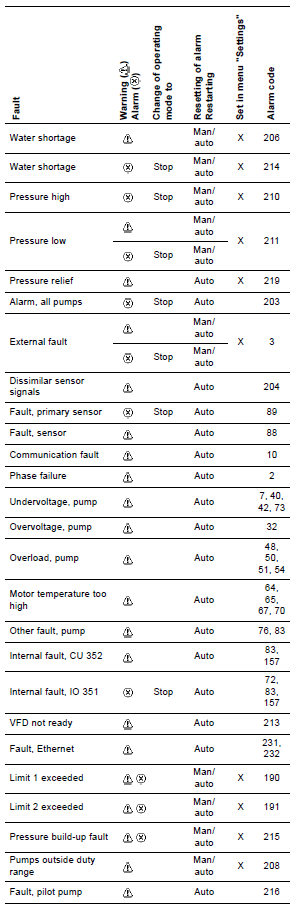 The following MPC Alarms and Warnings are derived from the Alarm Codes. In each case, if any of the alarm codes for the relevant alarm as shown in the below table (e.g. water shortage 1 alarm code is 206), are shown in the Alarm code register, then the Alarm/Warning is raised and latched.Provided the Alarm code is not present in the Alarm register, these alarms can be reset via the MPC Alarm Reset command from SCADA.Note: In the case of “Fault, Primary Sensor.”, the warning register is also monitored for the matching alarm code. Parameters and SetpointsParameters (Site-Specific Constants)*This parameter not fed back to SCADASetpointsCalculations and StatisticsThe following values are read from the MPC CU352 unit via the Modbus interface. SCADA PointsMPC PumpsPhysical I/OModbus I/O  The following signals are sent and received by the RTU to/from the MPC Controller via Modbus TCP communications.  For details on each signal, refer to Grundfos document “Modbus for Grundfos Booster – 5153608.pdf”.  Alarms and EventsNote: The following assumes that the pumps are assigned as Pump 1, Pump 2, Pump 3, Pump 4, Pump 5 and Pilot Pump. If these designations change, the RTU programmer will need to use the appropriate Modbus registers. Each of the Alarms/events designated Pump X in the table below apply to Pumps 1-5 and the Pilot Pump.*MPC Pump X Comms Fault is Priority 1 since the pump VSD may be trying to run independently of the CU352.AvailableAn MPC pump is available if the MPC pump is present, is not faulted (via hardwired RTU input or Modbus flags), and is properly configured to run under control of the MPC controller as a part of the pump set, as detected via Modbus flags. The following conditions must be met for a pump to be available: Pump is presentPump is not faulted (either from MPC’s or pump’s point of view)Pump communication fault not activePump is in Remote ModeHardwired VSD Healthy digital input (debounced with 2s off delay) is activeStation Mains power (Downstream of ATS) is healthy (RTU Digital Input).Station emergency (OR control) stop not active (RTU Digital Input)MPC Communication Fault Alarm not activeThe RTU receives the MPC’s interpretation of pump statuses by reading the following Modbus status Registers:Note: Bit 0: Pump 1Bit 1: Pump 2Bit 2: Pump 3Bit 3: Pump 4 Bit 4: Pump 5 Bit 5: Pump 6 (Not applicable)Bit 6: Pilot pump Bit 7: Back-up pump (Not applicable)If any of the values are as shown below, the relevant pump will not be available.The RTU receives pumps statuses from the pumps themselves by reading the following Modbus status Registers. Note: Register 00401: Pump 1Register 00411: Pump 2Register 00421: Pump 3Register 00431: Pump 4 Register 00441: Pump 5 Register 00451: Pump 6 (Not applicable)Register 00461: Pilot pump Register 00471: Back-up pump (Not applicable)If any of the values are as shown below, the relevant pump will not be available. (Pump 1 registers shown)The pump unavailable alarm is for information only, since the CU352 handles pump control.RunningThis event indicates that the corresponding MPC pump is running, and mirrors the pump’s running Modbus flag.Where the MPC Communications Fail alarm is active, or station mains power (downstream of ATS) is not healthy (digital input status), this status will be set to false.The RTU receives pump running statuses by reading the following Modbus status Registers: Note: Register 00401: Pump 1, etc. as above.VSD HealthyThis event is active if the corresponding MPC pump’s hardwired healthy RTU digital input is active. The event is deactivated when the RTU digital input is not active for 2s. Pump EventsEach of the individual pump statuses which are used in calculating the pump available alarm are to be provided to SCADA for information.Parameters and SetpointsParameters (Site-Specific Constants)*These parameters are not fed back to SCADASetpointsCalculations and StatisticsEach of the calculations designated Pump X in the table below apply to Pumps 1-5.The following values are to be read via Modbus and provided to SCADA for information:Note:Register 0040x: Pump 1Register 0041x: Pump 2Register 0042x: Pump 3Register 0043x: Pump 4 Register 0044x: Pump 5 Register 0045x: Pump 6 (Not applicable)Register 0046x: Pilot pump Register 0047x: Back-up pump (Not applicable)Pump 1 registers shown.SCADA PointsEach of the calculations designated Pump X in the table below apply to Pumps 1-5.Generator and ATSPhysical I/OAlarms and EventsGenerator or ATS Not in AutomaticThis signal is the inverse of the RTU digital input which is true if both the generator and ATS are in auto (i.e. generator and ATS will operate on loss of power).  When either the generator or ATS are switched to manual mode the alarm is activated to alert the operator that the generator and ATS will no longer start/operate automatically.  This alarm is suppressed if the generator is not on site.Circuit Breakers TrippedThis signal is the inverse of the generator local CB closed status digital input, which is active if generator circuit breakers CB1 and CB2 are closed. This alarm is suppressed if the generator is not on site.FaultThe generator common fault signal (into the RTU) is active when any one of a range of critical faults occurs. The generator common fault status input is directly fed back to the generator common fault indication on the SCADA master station.  As the RTU also receives some of the individual alarms that make up this common fault the common fault signal to the SCADA master station is suppressed if any of the following signals are also received by the RTU.Generator CB trippedCanopy OpenThe canopy open alarm is active if the generator is on site and the canopy doors closed digital input signal is off.Low FuelThe generator low fuel alarm is directly fed to the generator low fuel indication on the SCADA master station. Mid FuelThe generator medium fuel status input is directly fed to the generator medium fuel indication on the SCADA master station.Off SiteThe generator on site signal (into the RTU) is a simple bridged connection in the disconnect plug on the generator to indicate that the generator control cable is connected to a generator.  This signal is inverted and fed back as the generator off site indication on the SCADA master station.OnlineThis signal is the inverse of the Transfer Switch in Normal Mode input into the RTU. It indicates that the ATS is in the generator position.RunningThe generator running signal (into the RTU) is directly fed to the generator run indication on the SCADA master station.WarningThe generator warning signal is active when any one of a range of warning signals is present on the generator. The generator warning signal is directly fed back to the generator warning fault indication on the SCADA master station.Parameters and SetpointsParameters (Site-Specific Constants)SetpointsCalculations and StatisticsSCADA PointsINSTRUMENTATION AND MONITORINGAnalog InstrumentationAnalogue Signal ProcessingAnalogue ClampingBefore it is used to calculate the engineering value of the signal, the raw analogue input signal is clamped to the 4-20mA limits if it lies outside the 4-20mA range. The invalid hysteresis value is the range of the signal multiplied by the site invalid hysteresis percentage.Analogue Conversion to Engineering UnitThe Analogue input card converts the 4-20mA signals received to a raw count of [Raw Min] to [Raw Max] which are dependent on the brand and model of PLC/RTU selected for the site.  For SCADAPack 535e RTUs, Raw Min = 0, Raw Max = 10000. This raw count is converted in the code to engineering units using the following formula:Eng Unit = (Raw signal – Raw Min)/(Raw Max – Raw Min) x (Eng Max – Eng Min) + Eng MinAnalogue FilteringThe engineering values are filtered using a five element FIFO (first in, first out) stack sampled every 1 second to produce a rolling average. The average is reset by filling all five elements with the current value when the RTU restarts or a signal becomes valid after a period of invalidity. Standard Analogue Alarms and EventsUnless stated otherwise, all analogues will have the following standard alarms configured.Parameters and SetpointsParameters (Site-Specific Constants)SetpointsCalculations and StatisticsSCADA PointsSuction Pressure TransmitterThe suction pressure transmitter is used to monitor booster suction pressure, and to prevent the pumps from running dry.Physical I/OAlarms and EventsParameters and SetpointsParameters (Site-Specific Constants)SetpointsCalculations and StatisticsSCADA PointsDelivery Pressure TransmittersWhere only one discharge pressure transmitter is used, it is installed as the main discharge pressure sensor, and its analog signal is sent to both the RTU and CU352 using a signal splitter.Where a redundant discharge pressure transmitter (Option E3) is installed, the water booster station has two discharge pressure transmitters. Analog signals from both transmitters are sent to both the RTU and CU352 using signal splitters. MPC (CU352)Where only one discharge pressure transmitter is used, The MPC uses the pressure signal to control the discharge pressure to a setpoint. The MPC provides the following alarm/warning codes via its alarm and/or warning registers:Sensor Fault (88): The signal from one of the analog sensors is out of range. (Could apply to suction pressure transmitter) Primary Sensor Fault (89): Fault of the feedback control sensor or its settings. (If the MPC is in a control mode which uses the discharge pressure transmitter for feedback control, this is taken to indicate that the MPC considers the discharge pressure transmitter to have failed.)Where dual discharge pressure transmitters (Option E3) are installed, the MPC uses the main and redundant pressure signals to control the discharge pressure to a setpoint, and determines for itself which pressure signal to use (i.e. which is the active sensor). No indication is available to the RTU as to which pressure transmitter the MPC is using as “active”. However, the MPC provides the following alarm/warning codes via its alarm and/or warning registers:Sensor Fault (88): The signal from one of the analog sensors is out of range. (Could apply to suction pressure transmitter) Dissimilar Sensor Signals (204): Primary and redundant feedback sensor values are inconsistent. Primary Sensor Fault (89): Fault of the feedback control sensor or its settings. (If the MPC is in a control mode which uses the discharge pressure transmitters for feedback control, this is taken to indicate that the MPC considers both discharge pressure transmitters to have failed.)RTUThe RTU uses the discharge pressure transmitter(s) for both alarming and station control.The RTU calculates engineering values and alarms for both transmitters individually, and also calculates a number of aggregate values based on which transmitter it deems to be active or both transmitters.Where dual discharge pressure transmitters (Option E3) are installed: If the main transmitter is valid or both transmitters are invalid, then the main transmitter is the active transmitter. If the main transmitter is invalid but the backup transmitter is valid, the backup transmitter is the active transmitter. If only a single discharge pressure transmitter is installed, then it will be installed as the main transmitter (pressure 2 IO position), and it will always be the active transmitter.Physical I/OAlarms and EventsParameters and SetpointsParameters (Site-Specific Constants)Note: Low and High Alarm on/off delays are used for both main and backup transmitters.SetpointsNote: Low and High Alarm setpoints are used for both main and backup transmitters.Calculations and StatisticsSCADA Points*These points only included in SCADA if dual discharge pressures are installed. Peer Pressure I/OPressure mAHDA scaled, averaged peer pressure value in mAHD is received periodically from the peer pressure site via telemetry. To reduce the communication bandwidth that the peer pairs require, the peer pressure gauge will only transmit the pressure according to the following rules:The peer pressure gauge will transmit the average peer pressure (average of 1 second samples over the last 15 seconds). This will prevent communications due to transients, and possible overloading of the communications network. (i.e. because the peer pressure is averaged, a short spike in pressure may not affect the average sufficiently to exceed the pressure transmit deviation and trigger a transmission.)The average peer pressure will be transmitted ONLY IF:(The peer pressure transmit delay time (typically 2 minutes) has elapsed since the last transmission) AND (The average peer pressure has changed by more than the peer pressure transmit deviation (typically 1 metre) when compared to the last transmitted pressure, or the pressure invalid status has changed)OR15 minutes has elapsed since the last transmitted peer pressure.Alarms and EventsParameters and SetpointsParameters (Site-Specific Constants)SetpointsCalculations and StatisticsSCADA PointsFlowmeters Delivery Flow MeterThe delivery flow meter transmitter measures booster discharge flow. It is used by the RTU to modulate the pressure set point under flow modulation mode.Low Zone/Bypass Flow MeterThe low zone/bypass flow meter transmitter typically measures flow to an adjacent unboosted zone or bypass flow around the booster. Physical I/OAlarms and EventsParameters and SetpointsParameters (Site-Specific Constants)SetpointsCalculations and StatisticsSCADA PointsGenerator Fuel Level The generator fuel level measures the level in the generator fuel tank.Physical I/OAlarms and EventsNote: No level alarms are calculated as the generator provides Fuel Mid and Fuel Low digital inputs into the RTU.Parameters and SetpointsParameters (Site-Specific Constants)SetpointsCalculations and StatisticsSCADA PointsDigital InstrumentationPit Level SensorsThis optional equipment allows monitoring of water level in the pump box and flow meter pits on site. Activation of the sensor indicates excessive water ingress into the pit (above the capacity of the sump pump to remove it), or that the sump pump has failed.Physical I/OAlarms and Events Parameters and SetpointsParameters (Site-Specific Constants)SetpointsSCADA PointsAuxiliary MonitoringRTUThe RTU is responsible for control and monitoring of all equipment on site, and for Brisbane sites, for communications with the SCADA system.See section 10 for detail of the RTU.Physical I/OAlarms and Events Parameters and SetpointsParameters (Site-Specific Constants)The RTU DNP3 address from the parameter file is fed directly back to the SCADA system. If this value does not match the site’s actual RTU address, the site may be using initial values related to another site. SetpointsCalculations and StatisticsSCADA PointsPower MonitoringThe site requires mains power to operate the water pump(s) and MPC controller. The RTU requires DC power and is powered via dual 240VAC/24VDC power supplies equipped with backup batteries.  These batteries also supply backup power to the communications device(s) (e.g. Trio radio), the pressure (s), and flow meter (where a 24VDC flow transmitter is installed), and are sized to provide 24 hours backup power when new.Note: Details for Elpro sites to be updated following commissioning of the Elpro site.The switchboard at a water booster site has various monitoring installed to determine the power status for the entire switchboard.Supply Authority Power RelayThe Supply Authority mains power relay monitors power to the switchboard before the normal supply main switch. It detects supply authority power failure. Station Mains Power RelayThe Station mains power relay monitors power to the switchboard after the sub-distribution circuit breaker. It detects a loss of supply from the supply authority or generator downstream of the sub-distribution circuit breaker.Surge Diverter and Filter Alarm RelayThe surge diverter and filter alarm relay monitors the health of the surge diverter and filter. It detects whether a power surge has damaged the switchboard surge protection devices.RTU Power SupplyThe RTU power supply consists of dual, battery-backed 240VAC-24VDC power supplies used to power the RTU, RTU I/O, communication device (e.g. radio), flow (if 24VDC) and pressure transmitter(s). (For Elpro sites, the RTU power supply will likely power the gateway RTU – TBC.)Physical I/OAlarms and Events Parameters and SetpointsParameters (Site-Specific Constants)SetpointsCalculations and StatisticsSCADA PointsEmergency (OR Control) Stop PushbuttonAll pumps can be stopped locally in any mode via the station Emergency (OR Control) Stop pushbutton, located on the switchboard, which can be operated by a field officer on site.Option U is enabled if an emergency stop is fitted in the site switchboard, and not enabled if a control stop is installed.Note: RTU actions are the same whether an emergency stop or control stop is fitted. The same RTU digital input (Emergency/Control Stop Healthy) is used for monitoring of either.All emergency stop functionality is achieved independent of the RTU.Station Safety Function Fault Indication Lamp (Option V)NOTE: This safety function status indication lamp is part of the station compliance with category 2 emergency stop circuit (Default required by QUU – category can only be lowered if a Safety in Machine Risk assessment is carried out on the site and this results in a category less than 2) The station safety function fault indication lamp will be OFF unless a loss of safety function is detected. This loss of safety function is defined as follows:The Station Emergency Stop Healthy (stn1EStopHealthy) digital input (DI01) is not active ANDAny of the Pump Healthy Digital Inputs are Active If these conditions are true, then after a 1s delay, the lamp will flash at a rate of 500ms OFF, followed by 500ms ON, providing a flashing indication that the safety system (Emergency Stop) has NOT operated as intended (i.e. it has been pressed but the line contactor is still closed.)Note: this function is only enabled if Option V - Emergency Stop Safety Function Failure Monitoring is enabled.Physical I/OAlarms and Events Parameters and SetpointsParameters (Site-Specific Constants)SetpointsCalculations and StatisticsSCADA Points* Note: Both of these SCADA points have the same RTU DNP index. The Emergency Stop Alarm point is only included in SCADA if option U is enabled. Control Stop Alarm point is only included in SCADA if option U is not enabled.Site Security MonitoringThis alarm indicates that someone, authorised or not, has opened a switchboard door or the pump enclosure.  The doors to the switchboard each have a limit switch to indicate the status of that door, and the pump enclosure is monitored by two limit switches. All of these limit switches are wired to give a combined signal that indicates whether all the doors are closed or at least one door is open. Physical I/OAlarms and Events Parameters and SetpointsParameters (Site-Specific Constants)SetpointsCalculations and StatisticsSCADA PointsStation Efficiency MonitoringPhysical I/OAlarms and Events Parameters and SetpointsParameters (Site-Specific Constants)SetpointsCalculations and StatisticsSCADA PointsSTANDARDSThe control system for the standard MPC water booster site shall adhere to all relevant Standards and Regulations as listed in Section 2 of QUU Standard TMS1202 Control System Implementation.CONTROL SYSTEM HARDWAREThe main control system hardware components for a standard MPC-based water booster site are listed in the table below:Table 5 - Control System Hardware ComponentsThese devices and their interfaces to the RTU can be seen on Sheet 01 “Control System Network Diagram” the standard electrical drawing set.RTUOverviewThe RTU to be installed for monitoring and control of the water booster site is the Schneider SCADAPack 535e with a 6601 I/O Expansion Module installed.The SCADAPack 535e has the following on-board I/O: 16 DI, 8 DO, 6 AI, 2 AO.The 6601 IO Expansion Module duplicates these I/O.The RTU is capable of Ethernet and serial communications. This allows connection to: the MPC controller (Modbus TCP), the UUTS SCADA and peer site via the Trio telemetry radio (DNP3 over RS232), and the programming laptop (RS232 or TCP/IP communications).RTU CodeRTU code is developed using Schneider Workbench, an IEC 6113-compliant software development tool.Code is written mainly in a combination of ladder logic and function block diagram, with some function blocks and/or program blocks used for calculations and file I/O written in structured text where appropriate.The current version of Workbench used for programming the SCADAPack 535e is 6.4.RTU ConfigurationSCADAPack E Configurator software is used for setup and configuration of the SCADAPack 535e RTU.The software allows:Assignment of functions to RTU ports. Setup of DNP3 communications and points, including triggering of unsolicited alarms and trend sampling.Setup of Modbus TCP communications with the MPC Controller.File Naming ConventionE Configurator Files are site-specific, and shall be named in the following format:WBXXX_YYYY-MM-DD.rtuwhere:WBXXX is the site identifier (e.g. WB144)YYYY-MM-DD is the date the file was last modified.Site-Specific ValuesAlthough each water booster station is built according to a standard, there are site-specific parameters (e.g site options, default setpoints) which must be used by the RTU code.These values are supplied to the RTU via a parameter file, rather than being hard-coded, allowing RTU code to remain standard across sites (except for any required modifications to the interlock code block).  On RTU startup, variables in the code are loaded with the initial values specified in the parameter file. Where retentive memory has been cleared, e.g. due to download of a new program, these values can be used to overwrite inputs from SCADA allowing operator setpoints to be initialised to default values.  For Brisbane sites, most site parameters are fed back as status points to the SCADA master station to allow them to be easily viewed by the control room operator. These points are not logged in the RTU, but are trended in SCADA so changes can be tracked.A listing of site parameters and initial setpoint values can be found in Appendix B.RTU PROGRAMProgram StructureThe Workbench code for the standard MPC water booster site is broken into programs which represent pieces of equipment or tasks. For complex pieces of equipment or tasks, logic may be divided into more than one program, with each program performing a subtask. Function blocks or functions are used where possible to remove duplication of code.Program BlocksDevicesEach device (or group of devices if they are relatively simple and can be logically grouped), has its own program block. Instruments (including power and security monitoring)For instruments, the program provides all calculations, monitoring and alarming. Program Blocks have been written for the following instrumentation:Discharge Flow MeterBypass/Low Zone Flow MeterSuction Pressure Main Discharge Pressure Backup Discharge Pressure Peer Pressure Generator Fuel LevelPower Monitoring EquipmentSecurity Monitoring SignalsEach physical Analog input has its own program which contains over/underrange checking (invalid alarm), scaling to engineering units, high/low alarming and associated calculations. EquipmentProgram Blocks have been written for the following equipment:Pump 1-5 and Jockey Pump MPC (including aggregate pump monitoring)Generator/ATSThe program block provides monitoring and alarming, and calculations relating to the equipment. Refer to the relevant section in the Functional Specification document for each piece of equipment.Control FunctionsProgram Blocks shall be written for the following control functions:Mode SelectionSetpoint Calculation for Pressure Control Modes MPC ControlGenerator Pump Inhibit and Energex LockoutGenerator TestThe Setpoint Calculation for Pressure Control Modes block provides a discharge pressure setpoint for the MPC system. The discharge pressure setpoint may be calculated, or just passed through from a parameter or operator setpoint. (e.g. flow modulation mode provides a pressure setpoint based on current discharge flow). The MPC Program includes calculation of the Fixed speed mode open loop system performance setpoint for the MPC system.Auxiliary FunctionsProgram Blocks have been written for the following auxiliary functions:Reading Parameter values from the parameter file on RTU startupInitialisation of control setpoints on RTU startup (if required)Setpoint ClampingRTU MonitoringTimersGeneration of events for totaliser loggingEmergency/Control stop monitoringMPC communications monitoring and data mappingCalculation of station efficiencyMPC InterlockPit Level monitoringE-stop safety function monitoringFeedback of current control setpoints to SCADABackwriting of clamped or overridden SCADA controlsReset of Digital Controls from SCADARTU HeartbeatAlarmingWhere alarms are associated with a piece of equipment which already has its own program, alarms are calculated in that program. Where alarms are not already monitored in other logic, they may be grouped with other similar alarming in a program. (e.g. The Site Power block, which monitors phase fail relays, surge diverter and filter, 24VDC power supply and battery status.) Standard Design OptionsThis standard MPC Water Booster code also incorporates a range of design options, the activation of which is determined by individual site requirements.  The list of the standard design options available can be seen in Section 2.  Selected design options are communicated to the Workbench code via digital values stored in the site’s parameter file. The RTU Code will enable/disable functionality as required based on the values of the options points. In some cases, no action is necessary, but in other cases, signals may need to be inhibited or actions prevented. Site options are used to enable or disable certain control modes. Where a mode is disabled, the RTU code is prohibited from entering that mode.Memory StructureVariable Naming ConventionThe programmer shall use the following I/O naming convention (based on the QUU standard I/O Naming Convention for PLCs as defined in TMS1229 Section 7.1.1) to identify I/O points within the RTU. The standard tag name format is as follows (description of elements can be found in the table below): EeeNTtXxxxxxxxxTable 6 - Tag Name ElementsAll RTU I/O shall be addressed within the software by reference to these names, rather than IO addressing. For Brisbane sites, UUTS SCADA uses a different convention for point naming, but terms used in Equipment Types and Variable Descriptions in the RTU should align as much as possible with Plant and Quantity names respectively in the MOSAIC SCADA system. Equipment Numbers in the RTU should align with “Desig” values in the SCADA.Variable ScopeRefer to TMS1202 Control System Implementation for Network Assets section 6.5.3 Variable Scope for appropriate use of local and global variables.InitialisationNote: For each operator-adjustable setpoint shown in the setpoint tables in the sections above, the setpoint’s default (initialisation) value, as well as minimum and maximum clamp limits are shown. These three values are themselves site-specific constants, since they are loaded from the parameter file at startup and do not change during PLC/RTU code execution. Site ConstantsSite constants are defined as parameters or values which do not change during program execution, but may be different from site to site.They include:Default setpoint values and setpoint upper and lower limit valuesSite parameters, such as analog alarm and invalid hysteresis values, RTU address, site options selections, etc.On the first scan following an RTU restart, site constants are read from the parameter file and  loaded into RTU variables for use by the RTU program. Operator SetpointsEach operator–modifiable setpoint value used by the code has 5 associated variables.SCADA Control: The input from the SCADA system via communications. Inputs are stored in non-volatile memory so their value is retained during RTU restart and power cycling.Default Value: A variable which holds the default setpoint value, loaded on first scan in the initialisation block. This value is fed back to SCADA as a reference for the operator.Upper Limit: A variable which holds the maximum allowed setpoint value, loaded on on first scan in the initialisation block. This value is fed back to SCADA as a reference for the operator.Lower Limit: A variable which holds the minimum allowed setpoint value, loaded on on first scan in the initialisation block. This value is fed back to SCADA as a reference for the operator.RTU Setpoint: The setpoint variable itself, used for control in the code. This variable is necessary because writing to the SCADA Control Value does not take effect until the following scan.Default values, and upper and lower limits for setpoints are specified in the parameter file. On the first scan following an RTU restart, these values are read in and loaded into the Default Value, Upper Limit and Lower Limit variables for each setpoint, as per Site Constants section above. In the RTU, an input variable is configured which is not written to by the SCADA. This dummy input variable is used by the RTU to determine whether setpoints have been initialised with their default values. On RTU first scan, if this dummy input variable is 0, it will be deemed that input non-volatile memory has been wiped (for example, due to a cold restart), and Default Values will be written to RTU Setpoint variables. The dummy input will also be set to “12345”, to signal that setpoints have been initialised. If, on RTU first scan, the dummy input is “12345”, it will be deemed that the setpoint values prior to RTU restart have been retained, and SCADA Control variables will be written to RTU Setpoint variablesNote: It is assumed that default values are at or within upper and lower limit values.At the end of the RTU scan, if the SCADA Control value is not equal to the RTU Setpoint, the SCADA Control value will be overwritten by the RTU Setpoint value, hence initialising the SCADA Control value itself.See flow diagram below for setpoint initialisation process.Note: On the first scan, an RTU Abnormal Operation alarm will be raised, alerting the operator that the RTU has restarted. The operator can then check the setpoint feedback values (i.e. the current values of the SCADA Control variables) against the SCADA control points, the Default value and Upper and lower limit feedback points to determine whether he/she wishes to adjust or resend any setpoints.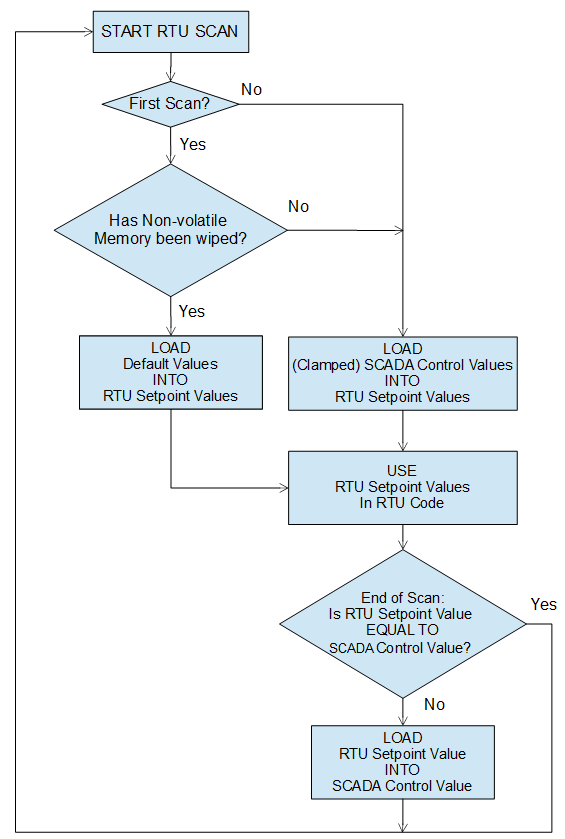 System State VariablesWhere the system requires a record of system state across restarts (e.g. for pump run hours), this variable will be stored in retentive memory. Setpoint ClampingEach setpoint that is modifiable from SCADA shall have three values provided in the parameter file:Default (Initial) ValueUpper LimitLower LimitOn first scan, if it is detected that input retentive memory has been wiped, the RTU Setpoint variable will be initialised with the Default Value. Note: It is assumed that default values are at or within upper and lower limit values.Subsequently, where the SCADA Control value sent from SCADA lies outside the Upper and Lower limits, the value from the SCADA Control variable will be clamped to the nearest limit, and copied into the RTU Setpoint variable. At the end of the RTU scan, if the SCADA Control value is not equal to the RTU Setpoint, the SCADA Control value will be overwritten by the RTU Setpoint value, hence initialising or clamping the SCADA Control value itself.Communications InterfacesAll RTU Communications is achieved using I/O boards in Workbench configuration which map variables to DNP3 points as defined in the associated E Configurator file for the RTU.DNP3 Communications with UUTS SCADA and Peer sites is achieved using these DNP3 points directly. Settings for triggering of unsolicited transmission and event logging for SCADA points are defined in the associated E Configurator file.For Modbus TCP communications with the MPC, a modbus scanner configured in the E Configurator file copies data between local RTU DNP3 addresses and MPC modbus addresses. General Programming RequirementsCode CommentsRefer to TMS1229 PLC Programming and Configuration Standard section 7.2 Rung Comments for requirements regarding commenting of RTU code.File Naming ConventionRefer to document ISaGRAF Naming Convention for requirements regarding RTU code file naming.Testing and CommissioningRefer to TMS1202 Control System Implementation section 7 Quality Assurance, Inspection & Testing for requirements regarding control system testing and commissioning.DocumentationRefer to TMS1202 Control System Implementation section 8 Documentation for requirements regarding control system documentation.RTU COMMUNICATONSCOMMUNICATIONS PROTOCOLS AND EQUIPMENTDNP3 Communications to SCADA and Peer SiteThe RTU communicates with the UUTS SCADA Master Station and Peer Site using DNP3 protocol over a serial (RS-232) connection provided by the Trio radio. The RTU connects to the radio using a proprietary RJ45 to DB9 cable from Port 1.Peer communication is implemented by relaying signals via the SCADA Master rather than rebroadcast of communications traffic from radio base stations as has been the case historically. Note: No peer communications are currently being used for any Brisbane sites.Modbus TCP Communications to MPC ControllerThe RTU communicates with the CU352 via Modbus TCP protocol. The RTU connects to the CU352 via a standard UTP (Ethernet) cable from port Eth1.Serial or Ethernet Connection to Programming LaptopTo connect to the RTU via serial communications, the RTU programmer connects a COM port of the programming laptop to ports Serial1 or Serial2 (Port Serial3 may be used for Modbus RTU comms) of the RTU using a proprietary DB9 Female to RJ45 plug RS-232 crossover cable. A serial connection is generally only used to configure Ethernet communications, which are used from then on.The programmer may connect to the RTU via Ethernet using a standard UTP (Ethernet) cable connected to RTU port Eth2 or Eth3. (Eth1 is assigned to the MPC on the standard electrical drawings.)Ethernet is used for programming and debugging Workbench code.DNP3 and Physical I/O All RTU Communications is achieved using I/O boards in Workbench configuration which map variables to DNP3 points as defined in the associated E Configurator file for the RTU.Physical I/O are declared and mapped in Workbench in the same way as DNP3 points.DNP3 I/O Address MapBelow is an overview of the address ranges used for each I/O point type.Table 7 - DNP3 I/O Address MapDNP3 Triggered and Buffered EventsDNP3 Points to UUTS SCADA (Brisbane Sites) are assigned a class as defined below.Table 8 - DNP3 Point Data ClassesPriority 1 alarms are configured to be unsolicited, which means that a change in state of that point causes a transmission to SCADA. Each DNP3 point must be configured individually to be unsolicited or not. By convention, only Class 1 points are configured as unsolicited, and only Class 1 is configured (at class level) to allow unsolicited transmissions.Priority 2 and 3 Alarms, events, and logged analog values, are configured as Buffered Events, which means values are recorded in a buffer, and only transmitted to SCADA on a PollCommunications With SCADACommunication between the Water Booster site and SCADA is via private radio network.DNP3 PointsCommunications between the RTU and UUTS Master Station is done using DNP3 protocol. See “Table 8 - DNP3 I/O Address Map” above for address range information.Communications Failure (UUTS sites only)Health of communications with the master station is not monitored by the RTU, but is monitored by the SCADA system using a heartbeat mechanism. See “Heartbeat Failed” alarm in section 7.3.1.2Peer Communications Communications from the Peer site to the RTU is done is the same way as communications from the RTU to UUTS SCADA, using DNP3 over serial (RS232) communications via the Trio serial data Radio.Peer communication is implemented by relaying signals via the SCADA Master rather than rebroadcast of communications traffic from radio base stations as has been the case historically. While two-way communication with the peer site is possible, only one-way communication (peer to local site) is used.See “Table 8 - DNP3 I/O Address Map” above for address range information.Communications Failure Detection of lost communications with the peer site is imperative while the site is running in Peer Pressure Control mode.The health of the communications link from the peer site is monitored by the local RTU via a toggle bit which is alternatively set and reset at each update by the peer site. If the toggle bit has not changed for a set time, communications with the peer site is deemed to have failed. (See Peer Communications Timeout section 7.1..3)UUTS SCADAOverviewEach standard MPC water booster communicates with UUTS SCADA to allow remote monitoring and control of the site by operators in the QUU control room, and via remote access connections to the UUTS SCADA using Citrix.The site RTU communicates to the UUTS master station using DNP3 protocol via Trio data radio. The UUTS SCADA interface for a standard MPC water booster site includes:Site Schematic Page (see Figure 4, below)Equipment PopupsControl Popup, for selecting station mode and manual pump set control (see Figure 5, below)Points ListControls ListAlarm ListAlarm InstructionsEvent LogSite NotesSite Info PageFunction to Trend points selected on the schematic or in the points list.Navigation links to:Peer SitesRelated SitesZone SchematicsNote: SCADA points tables throughout this document list points to be shown in UUTS SCADA.Points Database Points are configured in the MOSAIC points database to allow visibility/modification of RTU tag values from SCADA. These points include:Digital Alarms and Events (Boolean) Analog Status (Integer and Real)              Control Points (Boolean, Real and Integer)   The points list for a particular site will also include “system” points, internally calculated in SCADA.The digital and analog status points can be viewed (along with their current status) in the Points List, accessible by selecting “Points” from the menu displayed when right clicking the “Functions” button on the schematic page.  These points are used to drive the status indication on the site schematic and control popup.Many control points are written to via controls on the relevant control or equipment popup (dialog). These and the remainder of the site control points can be modified directly in the Controls List, accessible by selecting “Controls” from the menu displayed when right clicking the “Functions” button on the schematic page.SCADA PagesSite SchematicThe site schematic provides the landing page and overview for the booster site.The following points from the RTU are shown on the schematic:MPC system health status (healthy, alarm, warning, comms fault)MPC Mode and On/Off statusesPump status (unavailable, running, speed)Suction pressure and pressure  elevation in metres AHDMain Delivery pressure and pressure  elevation in metres AHDBackup Delivery pressure and pressure  elevation in metres AHDDelivery flow (l/s) and (Ml/d) Low Zone/Bypass flow (l/s) and (Ml/d)Totalised delivery and low zone/bypass flow volumes today (ML)Actual station control modeCurrent operator-selected station control modeActual control mode discharge pressure or performance setpoint (as applicable)Site power statusGenerator Status (on site, running, online)Where Option Q – Pressure Vessel is selected, an accumulator will be displayed on the pump discharge line.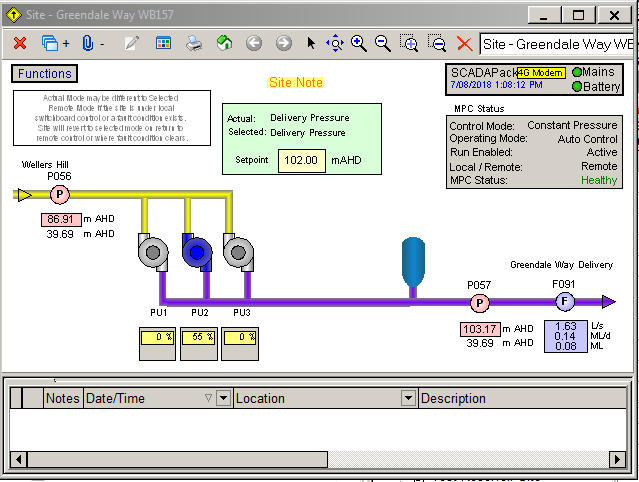 Also provided on the site schematic is the time of the last communication with the RTU, and in the case of failure of communications with the RTU, a “No Telemetry” message is displayed.The field at the bottom of the schematic displays active site alarms. The Alarm List window is accessible by selecting “Alarms” from the menu displayed when right clicking the “Functions” button on the schematic page.Standard Schematic TemplateThe site schematics for all sites created under this standard are to be based on a new standard MPC water booster site schematic template. The schematic is populated at runtime using site values. Schematic elements are made visible according to values of site option variables or whether the related points are defined for the specific site. Data such as pipe size, pipe colour, and labels for display of neighbouring sites and Zones are provided via equipment parameter records. Control DialogClicking on any pump icon or the green station mode box on the site schematic opens the site control dialog (popup), shown below.The top part of the dialog displays the actual mode and current operator-selected mode, and allows the operator to change mode via a drop-down box. It also provides buttons for the operator to reset MPC alarms and the Setpoint Clamped Alarm The bottom part of the dialog displays tabs with current settings for each enabled mode, (tabs for modes which are not enabled via a site option are hidden) and allows modification of mode setpoints. In manual mode, the operator can also start and stop the MPC pump set via start/stop buttons.The Control popup is defined as part of the schematic template. 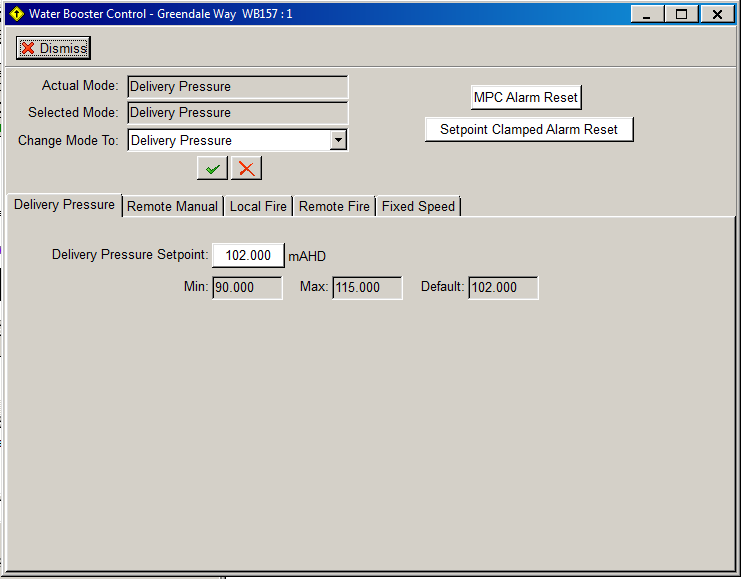 Zone SchematicThe water booster site is shown on the relevant zone schematic, which also allows navigation to the water booster’s schematic page.Note: These Zone schematics were created as a proof of concept some years ago and are not maintained.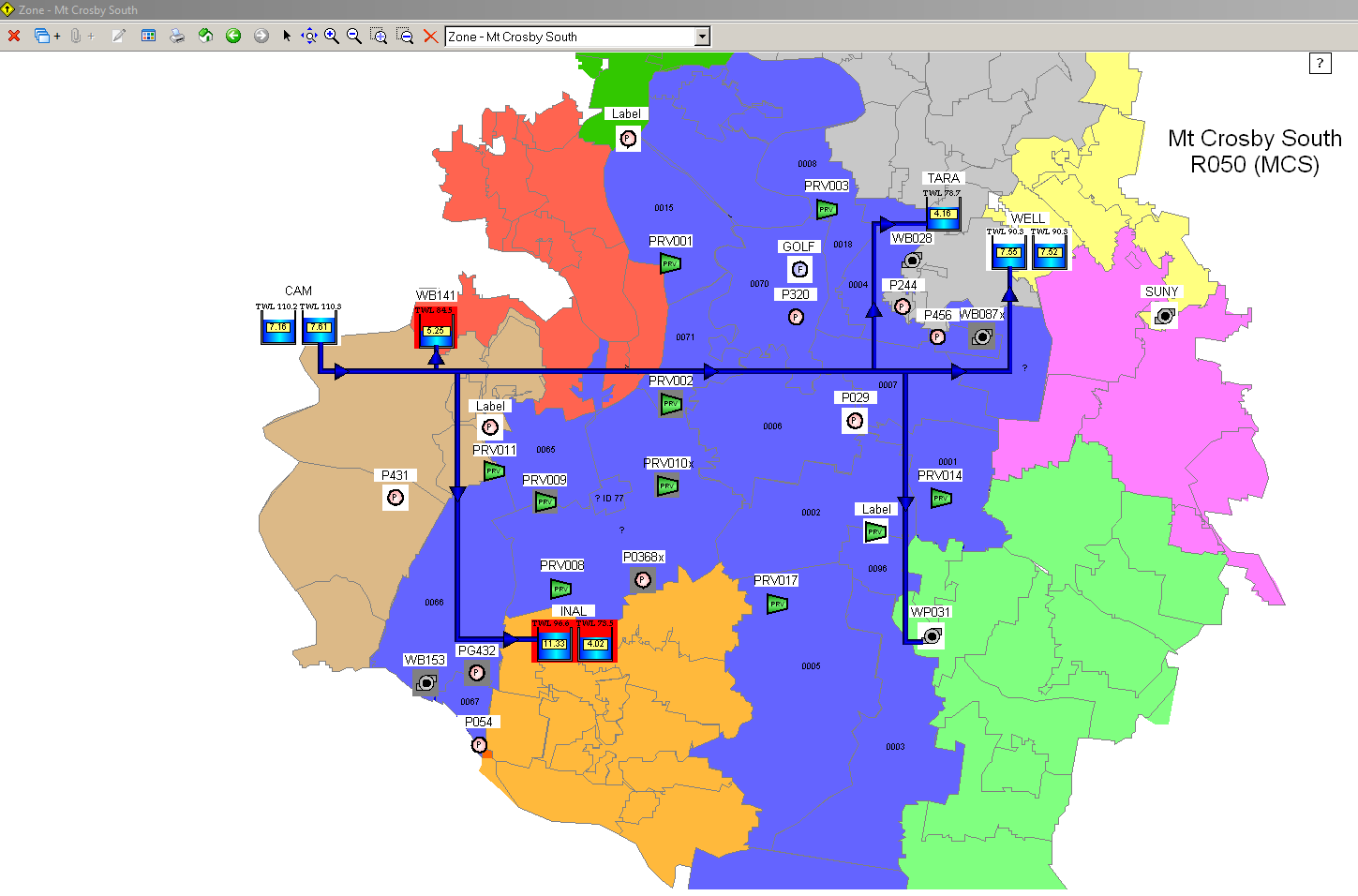 Communications The UUTS SCADA master station site communicates with the site RTU using DNP3 protocol via Trio data radio.The site is polled periodically by the SCADA Master Station to bring back point statuses and download logged data. This period is site-specific based on site criticality.The RTU can request an out-of-sequence update if a critical event occurs or an internal buffer reaches capacity. This is an implementation of a standard DNP3 protocol feature. Operator SCADA commands will immediately be sent to the RTU and will not wait for the next polling time. PollingRTU points are read by the SCADA Master station using full scans and COS (change of state) scans. On a Full scan, the master station requests all values of all SCADA points. On COS scans, the master station requests only the points that have changed since the last COS or full scan.Times between full and COS scans are site-specific depending on site criticality. An example site, WB032 Seventeen Mile Rocks Rd has Full Scan Rate set to 1800s (30min), and COS Scan Rate set to 480s (8 min).A COS scan is also requested following sending of a control by an operator, so that the results of the control can be viewed. (This is a configurable option.)Communications MonitoringMonitoring of the status of the communications link is provided to the operator by way of the ”DACUnit” and “RTU” equipment items, which are linked to elements on the site schematic. The “RTU & Poll” schematic element shows the time of the last communication with the RTU. In the case of failure of communications with the RTU, a “No Telemetry” message is displayed in bold red text at the top of the site schematic via the “Telemetry Status” schematic element, which is linked to the “DACUnit” equipment item.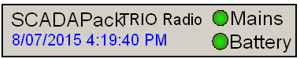 Site communications status and settings can be viewed via the RTU/Module Telemetry popup. This is a system popup which includes entries for all sites. 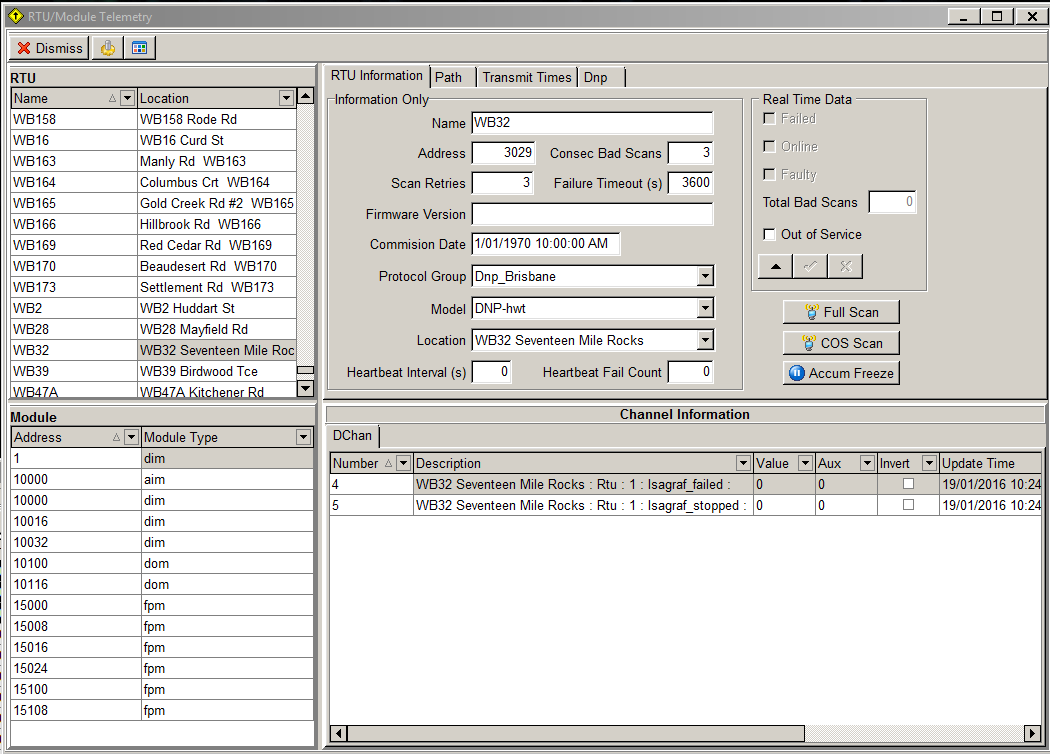 AlarmsDisplaysAlarms for a site are displayed in the pane at the bottom of the site schematic page, and in a more accessible form, in the site’s alarm list window. An alarm appears in the alarm list on activation of its alarm state. It remains in the alarm list until it has been acknowledged by an operator and it returns to its healthy state.PrioritiesAlarms are classified with a High (1), Medium (2) or Low (3) priority, colour coded red, blue and green respectively in the alarm pane and alarm list. (Note: Events are priority 4)LoggingWhile the alarm list only shows currently active and/or unacknowledged alarms, a record of all alarms (alarm state on, alarm state off and operator acknowledge action) is logged in the event log.Note: For events, state is recorded in the event log on change of state.Alarm ResetsA number of alarms are latched by the RTU and require a reset from SCADA to return them to healthy state. Abnormal Operation ResetThe Abnormal Operation Alarm indicates that the site RTU has restarted, and must be reset by the operator individually to ensure the operator is aware that the RTU has restarted.Historically, for sites with non-retentive memory, the requirement to reset this alarm served as a reminder to the operator to check the current mode of the site and all setpoint feedback points, and resend setpoints and controls if necessary. The SCADAPack RTUs used by this standard have retentive memory, but this alarm is still useful as a reminder to check the site has restarted correctly.Setpoint Clamped Alarm ResetThe setpoint clamped alarm is reset using the setpoint clamped alarm reset digital command. The requirement to reset this alarm serves as a reminder to the operator to check any recently changed setpoints.MPC Alarm ResetIn any mode except Local Mode, an operator can send an alarm reset request to the MPC controller via the “MPC Alarm Reset” button in SCADA.This control also resets (in any mode) any latched alarms derived in the RTU from the MPC’s Alarm or Warning registers.Generator Alarm ResetThe generator alarm reset is used to reset generator fail to start/stop alarms, ATS fail to transfer alarms, and alarms related to the generator test sequence. RTU Fault ResetThe RTU Fault Reset control is used to clear the System Error Code Register and hence reset the RTU System Error Alarm.Alarm Instructions(To be updated following development of Standard MPC Water Booster Alarm Instructions)Each alarm has a corresponding alarm instruction, which provides the control room operator with the actions required to be carried out if that alarm occurs.  Below is an example of an alarm instruction file for the “Water_Booster : Mains_fail alarm”.Alarm Instruction – Water_Booster : Mains_fail     v0.00Alarm Message – “Fault”The two states for the Water_booster : Mains_fail are: DescriptionThe site has lost Supply Authority supply.Possible Causes-       The site is experiencing a Supply Authority power failure.-       The circuit breaker protecting the power fail relay has tripped.Consequences-       The RTU, flow/pressure transmitters are running on batteries, which may fail at any time. -	 The water booster pump has no power and cannot boost the zone pressure.-       If the site batteries fail, the site will not communicate, and monitoring and control will not be possible.Required Action: -       Contact Supply Authorityo       If Supply Authority are aware of the problem:         Request an estimate of when power will be restored.o       If Supply Authority are unaware of any problem:         An urgent inspection is required.          Notify Field Services to Attend.o       Also advise Supply Authority of:          Pole or pillar box number if available from site info page.         Urgency of supply restoration.                                                                     -       Check Inlet Valve status – manually open valve if required.-	 Create Site Note (include Work Order Number).In general, the alarm instructions are generic across sites for each alarm plant and quantity.  The SCADA administrator can generate a site specific instruction file if the site needs a unique instruction.A listing of all alarm instructions for standard MPC water booster sites is provided in Appendix E. TrendsTrend data is captured in the RTU using analog events using deviation settings as configured in the site E Configurator (.rtu) fileAn operator is able to view trends for various points (where they have been configured) by clicking the equipment icon(s) on the schematic page, or clicking the point(s) in the points list, and then selecting “Trend Points” from the menu displayed when right clicking the “Functions” button on the schematic. Site Info PageAll water booster sites have a Site Info (Location Instruction) page, which shows information such as UBD and Bimap references, as well as equipment identifiers.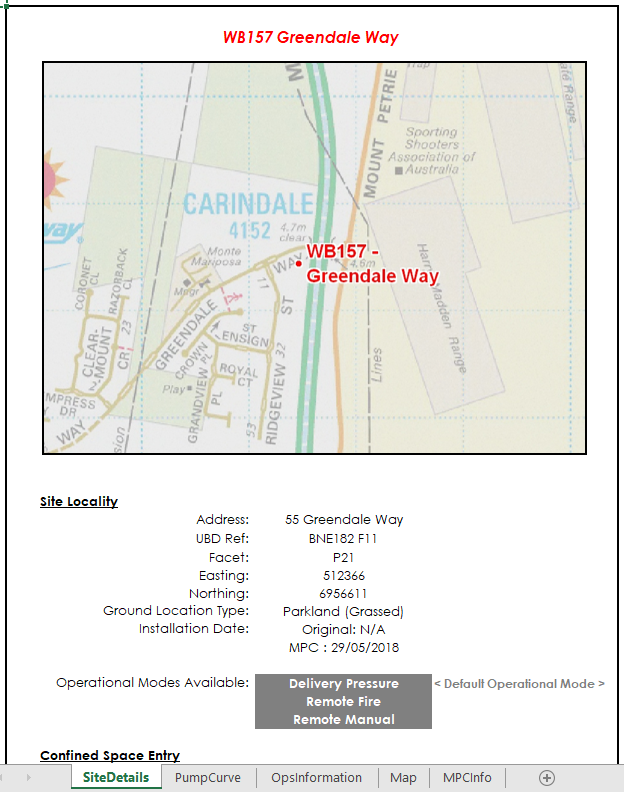 SecurityAccess to UUTS SCADA is by individual user account. Users are assigned different roles which define their ability to access certain menus and functions and control a site.The roles are:AdminSupportOperatorUser VisitorIn addition, sites are assigned to areas of authority:WaterSewageWater QualityUsers are also assigned an area of authority, which determines the alarms the user receives by default. e.g. By default, a user with the Water Area of Authority will receive alarms only from sites in the Water Area of Authority.System Colours and FontsAlarm ColoursAlarms are classified with a High (1), Medium (2) or Low (3) priority, colour coded red, blue and green respectively in the alarm pane and alarm list. (Note: Events are priority 4)Equipment Status ColoursPump status is shown via the colour of the circle in the centre of the pump icon on the schematic.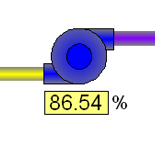 Standard Physical I/O List TemplateExample CU352 and Pump VSD SettingsTo be included following commissioning of first contract C1392 site.Standard SCADA Point List To be included following update of standard MPC Water Booster SCADA.Standard Alarm InstructionsTo be completed following development of Standard MPC Alarm Instructions.Maintenance Mode (UUTS SCADA Only)Maintenance Mode functionality has been developed for execution by the Master Station, rather than by the PLC/RTU.  The following is an overview of maintenance mode functionality; refer to the functional specification “SCADA Maintenance Mode Functional Requirements Specification”  for further details.Maintenance mode will be activated by the Control Room operator by using a popup screen which will have the following control features.1.  On-site personnel check-in or check-out (Visitor or Maintenance mode)2.  Ability to set on-site duration (20 mins to 4 hours)3.  Current Status (Off/On)4.  Warning alarm 10 minutes prior to on-site duration expiringThe main screen of the site will indicate whether the site is in maintenance mode.  The operator will initiate maintenance mode when an on-site operator calls in from site.  The on-site duration is to be determined in consultation with the on-site operator.  When the on-site operator calls in to leave site, the control room operator will deactivate maintenance mode and ensure there are no active alarms for the water booster site.Maintenance mode will alarm inhibit all alarms for the water booster station with the following exceptions;Delivery Pressure Low AlarmSite maintenance modeSite visitation modeAll points that are not affected by maintenance mode have the Disable Alarm Inhibit (DAI) point attribute.REFERENCESName and position RoleSignatureDateMark ParuselLeader Operations StrategyAccountableGerard AndersonSenior Electrical EngineerResponsibleLeah SertorioLeader Water Network ManagementConsultedIgor JungicLeader Operations ControlConsultedChris MullerA / Network Control Systems LeadConsultedSam BagraithLeader Network Master PlanningInformedGraham McConigalSenior Strategic Asset ManagerInformedGavin FloodProgram Director Water NetworkInformedRole DescriptionResponsiblePerson who does the work to achieve the taskAccountablePerson who approves the work. Note: Responsible is accountable to AccountableConsultedTwo-way communicationsInformedOne-way communicationsRevision NumberDateRevision DetailsResponsible Officer0.6November 201660% Design - Initial Draft for QUU ReviewJames Morrison1.0March 2017100% Design - Updates from 60% Design ReviewJames Morrison1.1May 2017Added Safety Function MonitoringAlex Witthoft2.0June 2017Updates prior to RTU CodingJames Morrison3.0Nov 2017FOR CONSTRUCTIONNote: This iteration of the Hydro MPC Water Booster Electrical and Control System Standard Design has been developed for QUU contract C796, which requires installation of a new Grundfos Hydro MPC system and switchboard at four locations: WB145 Kelvin Grove Rd (existing site)WB157 Greendale Way (existing site) WB198 Mt Petrie Rd (new site)WB199 Mt Alford (existing site)The core of this standard design comprises this functional specification and a set of electrical drawings.James Morrison4.0Feb 2018Changes made during RTU Bench TestingJames Morrison5.0Sep 2018Updates following commissioning of first two sites (WB157 Greendale Way, WB198 Mt Petrie Rd)James Morrison6.0Sep 2018Addition of Dual Discharge Pressure Transmitter, Jockey Pump, Emergency Stop and Emergency Stop Safety Function Failure Monitoring Options.Removal of low-range clamping for flow values. Removal of Pump Temperature and Auto Mode Selected values.Removal of references to Boonah Elpro system.For Review.James MorrisonVersionFORWARDED toDate
sentRequested
return
dateDate
ReturnedCommentsCommentsVersionFORWARDED toDate
sentRequested
return
dateDate
Returnedrec'd
(y/n)Incorp
(y/n)0.6QUU14/02/17-22/02/17YY1.0QUU?-19/06/17YYRTURemote Telemetry UnitSCADASupervisory Control And Data AcquisitionmAHDmetres above Australia Height DatumOption IDDescriptionValueAAuto Transfer Switch & GeneratorYES / NOBCT Metering YES / NOCRTU TypeSCADAPack 535eD1Pump 3 Installed YES / NOD2Pump 4 Installed YES / NOD3Pump 5 Installed YES / NOD4Jockey Pump installedYES / NOE1Discharge Flowmeter InstalledYES / NOE2Bypass Flowmeter InstalledYES / NOE3Redundant Discharge Pressure Transmitter InstalledYES / NOFRadio TypeTrio / OtherGModem3G / 4G / Other / NoneHPSTN ModemYES / NOIFire Mode SwitchYES / NOJCard ReaderNO (NOT USED)K1Pump Box Sump PumpYES / NOK2Flow Meter Pit Sump PumpYES / NOL1Pump Box Sump Pit Level ProbeYES / NOL2Flow Meter Pit Level ProbeYES / NOMPump Box Ventilation FanYES / NONArea LightingYES / NOODual 24VDC Power SuppliesNO (NOT USED)PPower MeterNO (NOT USED)QPressure VesselYES / NOR1Peer Pressure Mode EnabledYES / NOR2Scheduled Delivery Pressure Mode EnabledYES / NOR3Flow Modulation Mode EnabledYES / NOUEmergency Stop InstalledYES / NOVEmergency Stop Safety Function Failure MonitoringYES / NOParameterDefaultUnitsOption A – ATS & Generator FittedNOOption D1 – MPC Pump 3 FittedYESOption D2 – MPC Pump 4 FittedSite-specificOption D3 – MPC Pump 5 FittedSite-specificOption D4 – MPC Jockey Pump FittedSite-specificOption E1 – Discharge Flowmeter FittedYESOption E2 – Bypass Flowmeter FittedSite-specificOption E3 – Redundant Discharge Pressure Transmitter FittedSite-specificOption I – Fire Mode Switch FittedSite-specificOption L1 – Pump Box Sump Pit Level ProbeSite-specificOption L2 – Flow Meter Pit Level ProbeSite-specificOption Q – Pressure VesselYESOption R1 - Peer Pressure ModeSite-specificOption R2 - Scheduled Pressure ModeSite-specificOption R3 – Flow Modulation ModeSite-specificOption U - Emergency Stop FittedSite-specificOption V - Emergency Stop Safety Function Failure MonitoringSite-specificSetpointTypeMinMaxDefaultUnitsNILPointDescriptionNILPointTypeUnitsAlarm/Event (Priority)Option A – ATS & Generator FittedDigital StatusOption D1 – MPC Pump 3 FittedDigital StatusOption D2 – MPC Pump 4 FittedDigital StatusOption D3 – MPC Pump 5 FittedDigital StatusOption D4 – MPC Jockey Pump FittedDigital StatusOption E1 – Discharge Flowmeter FittedDigital StatusOption E2 – Bypass Flowmeter FittedDigital StatusOption E3 – Redundant Discharge Pressure Transmitter FittedDigital StatusOption I – Fire Mode Switch FittedDigital StatusOption L1 – Pump Box Sump Pit Level ProbeDigital StatusOption L2 – Flow Meter Pit Level ProbeDigital StatusOption Q – Pressure VesselDigital StatusOption R1 - Peer Pressure Mode Digital StatusOption R2 - Scheduled Pressure ModeDigital StatusOption R3 – Flow Modulation ModeDigital StatusOption U - Emergency Stop FittedDigital StatusOption V - Emergency Stop Safety Function Failure MonitoringDigital StatusDeviceOptionPump 1 MandatoryPump 2MandatoryPump 3D1Pump 4D2Pump 5D3Jockey PumpD4Pressure VesselQFire SwitchIATS & GeneratorAInstrumentOptionSuction Pressure MandatoryDischarge Pressure MandatoryRedundant Discharge Pressure E3Delivery Flow MeterE1Bypass Flow MeterE2Pump Box Pit Level ProbeL1Flow Meter Pit Level ProbeL2SignalOptionSupply Authority (Energex) Power Failure RelayMandatoryStation Mains Power Failure RelayMandatorySurge Diverter and Filter Alarm RelayMandatoryRTU Power Supply – Power On SignalMandatoryRTU Power Supply – Battery Ok SignalMandatorySwitchboard and Pump Box Door Limit SwitchesMandatoryControl Stop UEmergency StopUEmergency Stop Safety Function Failure LampVNameDescriptionTypestn1FireModeStation Fire Mode SelectedDIstn1RemoteModeStation Remote Mode SelectedDISCADA StatusAlarm Priority DescriptionStation Local Mode 1*The inverse of the Station Remote Mode Selected digital status input.Station Local Fire Mode 1*This signal is determined by the state of the Actual Station Mode Status Integer value (8 = Local Fire Mode)Fire Switch Active1*The Station Fire Mode Selected digital input is directly fed back via the Fire Switch Active signal to the SCADA system.  Delivery Pressure ModeEventThis signal is determined by the state of the Actual Station Mode Status Integer value (1 = Delivery Pressure Mode)Peer Pressure ModeEventThis signal is determined by the state of the Actual Station Mode Status Integer value (2 = Peer Pressure Mode)Scheduled Delivery Pressure Mode EventThis signal is determined by the state of the Actual Station Mode Status Integer value (3 = Scheduled Delivery Mode)Flow ModulationModeEventThis signal is determined by the state of the Actual Station Mode Status Integer value (4 = Flow Modulation Mode)Remote Fire Mode1*This signal is determined by the state of the Actual Station Mode Status Integer value (5 = Remote Fire Mode)Remote Manual Mode1*This signal is determined by the state of the Actual Station Mode Status Integer value (6 = Remote Manual Mode)Fixed Speed Mode1*This signal is determined by the state of the Actual Station Mode Status Integer value (9 = Fixed Speed Mode)ParameterDefaultUnitsStation Remote Control Mode Select Default1-SetpointTypeMinMaxDefaultUnitsStation Remote Control Mode SelectAnalog 161PointDescriptionActual Station Mode Status IntegerActual Station Mode (1-9)PointTypeUnitsAlarm/Event (Priority)Station Remote Control Mode Select DefaultAnalog StatusStation Local Mode Digital StatusAlarm (1)Station Local Fire Mode Digital StatusAlarm (1)Fire Switch ActiveDigital StatusAlarm (1)Delivery Pressure ModeDigital StatusEventPeer Pressure ModeDigital StatusEventScheduled Delivery Pressure Mode Digital StatusEventFlow ModulationModeDigital StatusEventRemote Fire ModeDigital StatusAlarm (1)Remote Manual ModeDigital StatusAlarm (1)Fixed Speed ModeDigital StatusAlarm (1)Actual Station Mode Status IntegerAnalog StatusYStation Remote Control Mode SelectAnalog SetpointYStation Remote Control Mode Select FeedbackAnalog StatusYNameDescription TypeNILSCADA StatusAlarm Priority DescriptionNIL ParameterDefaultUnitsZone Default PressureSite-specificmAHDZone Minimum PressureSite-specificmAHDZone Maximum PressureSite-specificmAHDSetpointTypeMinMaxDefaultUnitsDelivery Pressure SetpointAnalog Zone Minimum PressureZone Maximum PressureZone Default PressuremAHDPointDescriptionNILPointTypeUnitsAlarm/EventZone Default PressureAnalog StatusmAHDZone Minimum PressureAnalog StatusmAHDZone Maximum PressureAnalog StatusmAHDDelivery Pressure SetpointAnalog ControlmAHDDelivery Pressure Setpoint FeedbackAnalog StatusmAHDYSymbolNameDescription/CommentDPAverage Local Discharge Pressure (mAHD)15 second average (1s samples) for the active discharge pressure transmitter.PPPeer Pressure (mAHD)15 second average (1s samples) calculated by the peer pressure site RTU and transmitted according to the rules detailed in Section 7.1..2.SLSystem loss (m)Calculated when DP changes by more than DPdev OR when a peer transmission is received.PPSPPeer Pressure Set Point (mAHD)As set by the control room operatorRPS2Required Booster Discharge Pressure Set Point (mAHD)Required Delivery Pressure Set Point for Mode 2 (Calculated)DPdevDischarge Pressure DeviationChange in DP required to be exceeded for RPS2 to be recalculatedNameDescription TypeNILSCADA StatusAlarm Priority DescriptionPeer Pressure Control Fault Alarm1A Peer Pressure Control Fault Alarm is raised if the last operator-selected mode was peer pressure mode, and {the peer pressure is invalid (status sent by peer site) or the peer communications have timed out (i.e. If the water booster site has not received a peer communication within the peer communications fail alarm delay time [typically 30mins])}.(i.e. A Peer Pressure Control Fault Alarm is raised if the Peer Pressure Control Fault [internal status] is active and the last operator-selected mode was peer pressure mode.)ParameterDefaultUnitsDischarge Pressure Deviation1mPeer Pressure Setpoint DefaultSite-specificmAHDPeer Pressure Setpoint MaxSite-specificmAHDPeer Pressure Setpoint MinSite-specificmAHDSetpointTypeMinMaxDefaultUnitsPeer Pressure SetpointAnalog Peer Pressure Setpoint DefaultPeer Pressure Setpoint MaxPeer Pressure Setpoint MinmAHDPointDescriptionSystem LossCalculated when Average Local Discharge Pressure changes by the discharge pressure deviation OR when a peer transmission is received.Peer Pressure Mode Required Pressure Setpoint (RPS2)Calculated delivery pressure setpoint based on system loss.PointTypeUnitsAlarm/Event (Priority)Peer Pressure Control Fault AlarmDigital StatusAlarm (1)Discharge Pressure DeviationAnalog StatusmPeer Pressure SetpointAnalog ControlmAHDPeer Pressure Setpoint FeedbackAnalog StatusmAHDYSystem LossAnalog StatusmYRequired Pressure Setpoint (RPS2)Analog StatusmAHDYPeer Pressure Setpoint DefaultAnalog StatusmAHDPeer Pressure Setpoint MaxAnalog StatusmAHDPeer Pressure Setpoint MinAnalog StatusmAHD#EnabledStart Time (24 hr time)Required Pressure Setpoint (RPS3)(mAHD)0.Y0000201.Y0430802.Y1200603.N004.N00NameDescription TypeNILSCADA StatusAlarm Priority DescriptionScheduled Delivery Mode Lookup Table Invalid1This alarm is active if the current entries in the scheduled delivery mode lookup table do not pass RTU verification. This alarm is suppressed where Scheduled Delivery Mode is not enabled as a site option.ParameterDefaultUnitsWindow 0 Pressure Setpoint DefaultSite-specificmAHDWindow 1 Start Time DefaultSite-specificTimeWindow 1 Pressure Setpoint DefaultSite-specificmAHDWindow 2 Enabled DefaultSite-specificWindow 2 Start Time DefaultSite-specificTimeWindow 2 Pressure Setpoint DefaultSite-specificmAHDWindow 3 Enabled DefaultSite-specificWindow 3 Start Time DefaultSite-specificTimeWindow 3 Pressure Setpoint DefaultSite-specificmAHDWindow 4 Enabled DefaultSite-specificWindow 4 Start Time DefaultSite-specificTimeWindow 4 Pressure Setpoint DefaultSite-specificmAHDSetpointTypeMinMaxDefaultUnitsWindow 0 Pressure SetpointAnalog Zone Minimum PressureZone Maximum PressureSS*mAHDWindow 1 Start TimeAnalog 00002359SSTimeWindow 1 Pressure SetpointAnalog Zone Minimum PressureZone Maximum PressureSSmAHDWindow 2 EnabledDigitalSSWindow 2 Start TimeAnalog 00002359SSTimeWindow 2 Pressure SetpointAnalog Zone Minimum PressureZone Maximum PressureSSmAHDWindow 3 EnabledDigitalSSWindow 3 Start TimeAnalog 00002359SSTimeWindow 3 Pressure SetpointAnalog Zone Minimum PressureZone Maximum PressureSSmAHDWindow 4 EnabledDigitalSSWindow 4 Start TimeAnalog 00002359SSTimeWindow 4 Pressure SetpointAnalog Zone Minimum PressureZone Maximum PressureSSmAHDPointDescriptionScheduled Pressure Mode Required Pressure SetpointCalculated delivery pressure setpoint based on current time.PointTypeUnitsAlarm/Event (Priority)Scheduled Delivery Mode Lookup Table InvalidDigital StatusAlarm (1)Window 0 Pressure SetpointAnalog ControlmAHDWindow 1 Start TimeAnalog ControlTimeWindow 1 Pressure SetpointAnalog ControlmAHDWindow 2 EnabledDigital ControlWindow 2 Start TimeAnalog ControlTimeWindow 2 Pressure SetpointAnalog ControlmAHDWindow 3 EnabledDigital ControlWindow 3 Start TimeAnalog ControlTimeWindow 3 Pressure SetpointAnalog ControlmAHDWindow 4 EnabledDigital ControlWindow 4 Start TimeAnalog ControlTimeWindow 4 Pressure SetpointAnalog ControlmAHDWindow 0 Pressure Setpoint FeedbackAnalog StatusmAHDYWindow 1 Start Time FeedbackAnalog StatusTimeYWindow 1 Pressure Setpoint FeedbackAnalog StatusmAHDYWindow 2 Enabled FeedbackDigital StatusEventWindow 2 Start Time FeedbackAnalog StatusTimeYWindow 2 Pressure Setpoint FeedbackAnalog StatusmAHDYWindow 3 Enabled FeedbackDigital StatusEventWindow 3 Start Time FeedbackAnalog StatusTimeYWindow 3 Pressure Setpoint FeedbackAnalog StatusmAHDYWindow 4 Enabled FeedbackDigital StatusEventWindow 4 Start Time FeedbackAnalog StatusTimeYWindow 4 Pressure Setpoint FeedbackAnalog StatusmAHDYScheduled Pressure Mode Required Pressure SetpointAnalog StatusmAHDYWindow 0 Pressure Setpoint DefaultAnalog StatusmAHDWindow 1 Start Time DefaultAnalog StatusTimeWindow 1 Pressure Setpoint DefaultAnalog StatusmAHDWindow 2 Enabled DefaultDigital StatusWindow 2 Start Time DefaultAnalog StatusTimeWindow 2 Pressure Setpoint DefaultAnalog StatusmAHDWindow 3 Enabled DefaultDigital StatusWindow 3 Start Time DefaultAnalog StatusTimeWindow 3 Pressure Setpoint DefaultAnalog StatusmAHDWindow 4 Enabled DefaultDigital StatusWindow 4 Start Time DefaultAnalog StatusTimeWindow 4 Pressure Setpoint DefaultAnalog StatusmAHD#EnabledFlow Rate (l/s)Required Pressure Setpoint (RPS4)(mAHD)Flow Hysteresis (l/s)HysteresisTime Delay (s)0.YX0 = 0Y0N/AN/A1.YX1Y1H1D12.Y/NX2Y2H2D23.Y/NX3Y3H3D34.Y/NX4Y4H4D45.Y/NX5Y5H5D56.Y/NX6Y6H6D67.Y/NX7Y7H7D7NameDescription TypeNILSCADA StatusAlarm Priority DescriptionFlow Mode Lookup Table Invalid1This alarm is active if the current entries in the flow mode lookup table do not pass RTU verification. This alarm is suppressed where Discharge Flow Meter and Flow Modulation Mode are not enabled as site options.ParameterDefaultUnitsFlow Modulation Mode Maximum FlowSite-specificl/sFlow Modulation Mode Minimum FlowSite-specificl/sFlow Modulation Mode Maximum HysteresisSite-specificl/sFlow Modulation Mode Minimum HysteresisSite-specificl/sFlow Modulation Mode Maximum Hysteresis DelaySite-specificsFlow Modulation Mode Minimum Hysteresis DelaySite-specificsFlow Mode Row 2 Enabled DefaultSite-specificFlow Mode Row 3 Enabled DefaultSite-specificFlow Mode Row 4 Enabled DefaultSite-specificFlow Mode Row 5 Enabled DefaultSite-specificFlow Mode Row 6 Enabled DefaultSite-specificFlow Mode Row 7 Enabled DefaultSite-specificFlow Mode Flow Rate X1 DefaultSite-specificL/sFlow Mode Flow Rate X2 DefaultSite-specificL/sFlow Mode Flow Rate X3 DefaultSite-specificL/sFlow Mode Flow Rate X4 DefaultSite-specificL/sFlow Mode Flow Rate X5 DefaultSite-specificL/sFlow Mode Flow Rate X6 DefaultSite-specificL/sFlow Mode Flow Rate X7 DefaultSite-specificL/sFlow Mode Pressure Setpoint Y0 DefaultSite-specificmAHDFlow Mode Pressure Setpoint Y1 DefaultSite-specificmAHDFlow Mode Pressure Setpoint Y2 DefaultSite-specificmAHDFlow Mode Pressure Setpoint Y3 DefaultSite-specificmAHDFlow Mode Pressure Setpoint Y4 DefaultSite-specificmAHDFlow Mode Pressure Setpoint Y5 DefaultSite-specificmAHDFlow Mode Pressure Setpoint Y6 DefaultSite-specificmAHDFlow Mode Pressure Setpoint Y7 DefaultSite-specificmAHDFlow Mode Flow Hysteresis H1 DefaultSite-specificL/sFlow Mode Flow Hysteresis H2 DefaultSite-specificL/sFlow Mode Flow Hysteresis H3 DefaultSite-specificL/sFlow Mode Flow Hysteresis H4 DefaultSite-specificL/sFlow Mode Flow Hysteresis H5 DefaultSite-specificL/sFlow Mode Flow Hysteresis H6 DefaultSite-specificL/sFlow Mode Flow Hysteresis H7 DefaultSite-specificL/sFlow Mode Hysteresis Delay D1 DefaultSite-specificsFlow Mode Hysteresis Delay D2 DefaultSite-specificsFlow Mode Hysteresis Delay D3 DefaultSite-specificsFlow Mode Hysteresis Delay D4 DefaultSite-specificsFlow Mode Hysteresis Delay D5 DefaultSite-specificsFlow Mode Hysteresis Delay D6 DefaultSite-specificsFlow Mode Hysteresis Delay D7 DefaultSite-specificsSetpointTypeMinMaxDefaultUnitsRow 2 EnabledDigitalSSRow 3 EnabledDigitalSSRow 4 EnabledDigitalSSRow 5 EnabledDigitalSSRow 6 EnabledDigitalSSRow 7 EnabledDigitalSSFlow Rate X1Analog Flow Mode Min FlowFlow Mode Max FlowSSL/sFlow Rate X2Analog Flow Mode Min FlowFlow Mode Max FlowSSL/sFlow Rate X3Analog Flow Mode Min FlowFlow Mode Max FlowSSL/sFlow Rate X4Analog Flow Mode Min FlowFlow Mode Max FlowSSL/sFlow Rate X5Analog Flow Mode Min FlowFlow Mode Max FlowSSL/sFlow Rate X6Analog Flow Mode Min FlowFlow Mode Max FlowSSL/sFlow Rate X7Analog Flow Mode Min FlowFlow Mode Max FlowSSL/sPressure Setpoint Y0Analog Zone Minimum PressureZone Maximum PressureSSmAHDPressure Setpoint Y1Analog Zone Minimum PressureZone Maximum PressureSSmAHDPressure Setpoint Y2Analog Zone Minimum PressureZone Maximum PressureSSmAHDPressure Setpoint Y3Analog Zone Minimum PressureZone Maximum PressureSSmAHDPressure Setpoint Y4Analog Zone Minimum PressureZone Maximum PressureSSmAHDPressure Setpoint Y5Analog Zone Minimum PressureZone Maximum PressureSSmAHDPressure Setpoint Y6Analog Zone Minimum PressureZone Maximum PressureSSmAHDPressure Setpoint Y7Analog Zone Minimum PressureZone Maximum PressureSSmAHDFlow Hysteresis H1Analog Flow Mode Min HysteresisFlow Mode Max HysteresisSSL/sFlow Hysteresis H2Analog Flow Mode Min HysteresisFlow Mode Max HysteresisSSL/sFlow Hysteresis H3Analog Flow Mode Min HysteresisFlow Mode Max HysteresisSSL/sFlow Hysteresis H4Analog Flow Mode Min HysteresisFlow Mode Max HysteresisSSL/sFlow Hysteresis H5Analog Flow Mode Min HysteresisFlow Mode Max HysteresisSSL/sFlow Hysteresis H6Analog Flow Mode Min HysteresisFlow Mode Max HysteresisSSL/sFlow Hysteresis H7Analog Flow Mode Min HysteresisFlow Mode Max HysteresisSSL/sHysteresis Delay D1Analog Flow Mode Min Hyst DelayFlow Mode Max Hyst DelaySSsHysteresis Delay D2Analog Flow Mode Min Hyst DelayFlow Mode Max Hyst DelaySSsHysteresis Delay D3Analog Flow Mode Min Hyst DelayFlow Mode Max Hyst DelaySSsHysteresis Delay D4Analog Flow Mode Min Hyst DelayFlow Mode Max Hyst DelaySSsHysteresis Delay D5Analog Flow Mode Min Hyst DelayFlow Mode Max Hyst DelaySSsHysteresis Delay D6Analog Flow Mode Min Hyst DelayFlow Mode Max Hyst DelaySSsHysteresis Delay D7Analog Flow Mode Min Hyst DelayFlow Mode Max Hyst DelaySSsPointDescriptionFlow Modulation Mode Required Pressure SetpointCalculated delivery pressure setpoint based on discharge flow.PointTypeUnitsAlarm/EventFlow Mode Lookup Table InvalidDigital StatusAlarm (1)Flow Modulation Mode Maximum FlowAnalog Statusl/sFlow Modulation Mode Minimum FlowAnalog Statusl/sFlow Modulation Mode Maximum HysteresisAnalog Statusl/sFlow Modulation Mode Minimum HysteresisAnalog Statusl/sFlow Modulation Mode Maximum Hysteresis DelayAnalog StatussFlow Modulation Mode Minimum Hysteresis DelayAnalog StatussRow 2 EnabledDigital ControlRow 3 EnabledDigital ControlRow 4 EnabledDigital ControlRow 5 EnabledDigital ControlRow 6 EnabledDigital ControlRow 7 EnabledDigital ControlFlow Rate X1Analog ControlL/sFlow Rate X2Analog ControlL/sFlow Rate X3Analog ControlL/sFlow Rate X4Analog ControlL/sFlow Rate X5Analog ControlL/sFlow Rate X6Analog ControlL/sFlow Rate X7Analog ControlL/sPressure Setpoint Y0Analog ControlmAHDPressure Setpoint Y1Analog ControlmAHDPressure Setpoint Y2Analog ControlmAHDPressure Setpoint Y3Analog ControlmAHDPressure Setpoint Y4Analog ControlmAHDPressure Setpoint Y5Analog ControlmAHDPressure Setpoint Y6Analog ControlmAHDPressure Setpoint Y7Analog ControlmAHDFlow Hysteresis H1Analog ControlL/sFlow Hysteresis H2Analog ControlL/sFlow Hysteresis H3Analog ControlL/sFlow Hysteresis H4Analog ControlL/sFlow Hysteresis H5Analog ControlL/sFlow Hysteresis H6Analog ControlL/sFlow Hysteresis H7Analog ControlL/sHysteresis Delay D1Analog ControlsHysteresis Delay D2Analog ControlsHysteresis Delay D3Analog ControlsHysteresis Delay D4Analog ControlsHysteresis Delay D5Analog ControlsHysteresis Delay D6Analog ControlsHysteresis Delay D7Analog ControlsRow 2 Enabled FeedbackDigital StatusYRow 3 Enabled FeedbackDigital StatusYRow 4 Enabled FeedbackDigital StatusYRow 5 Enabled FeedbackDigital StatusYRow 6 Enabled FeedbackDigital StatusYRow 7 Enabled FeedbackDigital StatusYFlow Rate X1 FeedbackAnalog StatusL/sYFlow Rate X2 FeedbackAnalog StatusL/sYFlow Rate X3 FeedbackAnalog StatusL/sYFlow Rate X4 FeedbackAnalog StatusL/sYFlow Rate X5 FeedbackAnalog StatusL/sYFlow Rate X6 FeedbackAnalog StatusL/sYFlow Rate X7 FeedbackAnalog StatusL/sYPressure Setpoint Y0 FeedbackAnalog StatusmAHDYPressure Setpoint Y1 FeedbackAnalog StatusmAHDYPressure Setpoint Y2 FeedbackAnalog StatusmAHDYPressure Setpoint Y3 FeedbackAnalog StatusmAHDYPressure Setpoint Y4 FeedbackAnalog StatusmAHDYPressure Setpoint Y5 FeedbackAnalog StatusmAHDYPressure Setpoint Y6 FeedbackAnalog StatusmAHDYPressure Setpoint Y7 FeedbackAnalog StatusmAHDYFlow Hysteresis H1 FeedbackAnalog StatusL/sYFlow Hysteresis H2 FeedbackAnalog StatusL/sYFlow Hysteresis H3 FeedbackAnalog StatusL/sYFlow Hysteresis H4 FeedbackAnalog StatusL/sYFlow Hysteresis H5 FeedbackAnalog StatusL/sYFlow Hysteresis H6 FeedbackAnalog StatusL/sYFlow Hysteresis H7 FeedbackAnalog StatusL/sYHysteresis Delay D1 FeedbackAnalog StatussYHysteresis Delay D2 FeedbackAnalog StatussYHysteresis Delay D3 FeedbackAnalog StatussYHysteresis Delay D4 FeedbackAnalog StatussYHysteresis Delay D5 FeedbackAnalog StatussYHysteresis Delay D6 FeedbackAnalog StatussYHysteresis Delay D7 FeedbackAnalog StatussYFlow Modulation Mode Required Pressure Setpoint (RPS4)Analog StatusmAHDYFlow Mode Row 2 Enabled DefaultDigital StatusFlow Mode Row 3 Enabled DefaultDigital StatusFlow Mode Row 4 Enabled DefaultDigital StatusFlow Mode Row 5 Enabled DefaultDigital StatusFlow Mode Row 6 Enabled DefaultDigital StatusFlow Mode Row 7 Enabled DefaultDigital StatusFlow Mode Flow Rate X1 DefaultAnalog StatusL/sFlow Mode Flow Rate X2 DefaultAnalog StatusL/sFlow Mode Flow Rate X3 DefaultAnalog StatusL/sFlow Mode Flow Rate X4 DefaultAnalog StatusL/sFlow Mode Flow Rate X5 DefaultAnalog StatusL/sFlow Mode Flow Rate X6 DefaultAnalog StatusL/sFlow Mode Flow Rate X7 DefaultAnalog StatusL/sFlow Mode Pressure Setpoint Y0 DefaultAnalog StatusmAHDFlow Mode Pressure Setpoint Y1 DefaultAnalog StatusmAHDFlow Mode Pressure Setpoint Y2 DefaultAnalog StatusmAHDFlow Mode Pressure Setpoint Y3 DefaultAnalog StatusmAHDFlow Mode Pressure Setpoint Y4 DefaultAnalog StatusmAHDFlow Mode Pressure Setpoint Y5 DefaultAnalog StatusmAHDFlow Mode Pressure Setpoint Y6 DefaultAnalog StatusmAHDFlow Mode Pressure Setpoint Y7 DefaultAnalog StatusmAHDFlow Mode Flow Hysteresis H1 DefaultAnalog StatusL/sFlow Mode Flow Hysteresis H2 DefaultAnalog StatusL/sFlow Mode Flow Hysteresis H3 DefaultAnalog StatusL/sFlow Mode Flow Hysteresis H4 DefaultAnalog StatusL/sFlow Mode Flow Hysteresis H5 DefaultAnalog StatusL/sFlow Mode Flow Hysteresis H6 DefaultAnalog StatusL/sFlow Mode Flow Hysteresis H7 DefaultAnalog StatusL/sFlow Mode Hysteresis Delay D1 DefaultAnalog StatussFlow Mode Hysteresis Delay D2 DefaultAnalog StatussFlow Mode Hysteresis Delay D3 DefaultAnalog StatussFlow Mode Hysteresis Delay D4 DefaultAnalog StatussFlow Mode Hysteresis Delay D5 DefaultAnalog StatussFlow Mode Hysteresis Delay D6 DefaultAnalog StatussFlow Mode Hysteresis Delay D7 DefaultAnalog StatussNameDescription TypeNILSCADA StatusAlarm Priority DescriptionNILParameterDefaultUnitsZone Default Fire PressureSite-specificmAHDFixed Speed Fire System Performance %Site-specific%SetpointTypeMinMaxDefaultUnitsNILPointDescriptionNILPointTypeUnitsAlarm/EventZone Default Fire PressureAnalog StatusmAHDNameDescription TypeNILSCADA StatusAlarm Priority DescriptionNILParameterDefaultUnitsFixed Speed Normal System Performance %Site-specific%Manual Mode System Performance Setpoint Min0%Manual Mode System Performance Setpoint Max100%SetpointTypeMinMaxDefaultUnitsManual System Performance SetpointAnalog Manual Mode System Performance Setpoint MinManual Mode System Performance Setpoint MaxFixed Speed Normal System Performance %%PointDescriptionNILPointTypeUnitsAlarm/EventManual System Performance SetpointAnalog Control%Manual System Performance Setpoint FeedbackAnalog Status%YFixed Speed Normal System Performance %Analog Status%Manual Mode System Performance Setpoint MinAnalog Status%Manual Mode System Performance Setpoint MaxAnalog Status%Manual Mode Pump Set StartDigital ControlManual Mode Pump Set StopDigital ControlNameDescription TypeNILSCADA StatusAlarm Priority DescriptionNILParameterDefaultUnitsNILSetpointTypeMinMaxDefaultUnitsNILPointDescriptionNILPointTypeUnitsNILNameDescription TypeNILSCADA StatusAlarm Priority DescriptionNILParameterDefaultUnitsZone Default Fire PressureSite-specificmAHDFixed Speed Fire System Performance %Site-specific%SetpointTypeMinMaxDefaultUnitsNILPointDescriptionNILPointTypeUnitsNILNameDescription TypeNILSCADA StatusAlarm Priority DescriptionNILParameterDefaultUnitsFixed Speed Normal System Performance %Site-specific%Fixed Speed Mode Fire Flow ThresholdSite-specificl/sFixed Speed Fire System Performance %Site-specific%Fixed Speed Mode Return to Normal System Performance Delay 300sSetpointTypeMinMaxDefaultUnitsNILPointDescriptionNILPointTypeUnitsFixed Speed Normal System Performance %Site-specific%Fire Flow ThresholdAnalog Statusl/sFixed Speed Fire System Performance %Analog Status%Return to Normal System Performance Delay Analog StatussNameDescription TypeNILSCADA StatusAlarm Priority DescriptionNILParameterDefaultUnitsNILSetpointTypeMinMaxDefaultUnitsNILPointDescriptionNILPointTypeUnitsNIL Modbus RegisterBit NameValueValue DescriptionComment001010RemoteAccessReq1RemoteSet Booster to Remote Mode00103N/AOperationMode0Auto-controlSet booster to control to setpoint00102N/AControl Mode4Constant PressureSet booster to control to pressure setpointModbus RegisterBit NameValueValue DescriptionComment002018AccessMode1RemoteMPC is in Remote Mode00204N/AOperationMode0Auto-controlBooster is controlling to a setpoint00203N/AControlMode4Constant PressureBooster is controlling to a pressure setpointModbus RegisterBit NameValueValue DescriptionComment00104N/ASetpoint0 to 100000 to 100% of sensor rangeModbus RegisterBit NameValueValue DescriptionComment00308N/AActual Setpoint0 to 100000 to 100% of sensor rangeModbus RegisterBit NameValueValue DescriptionComment001010RemoteAccessReq1RemoteSet Booster to Remote Mode00103N/AOperationMode0Auto-controlSet booster to control to setpoint00102N/AControl Mode0Constant SpeedSet booster to control to speed setpointModbus RegisterBit NameValueValue DescriptionComment002018AccessMode1RemoteMPC is in Remote Mode00204N/AOperationMode0Auto-controlBooster is controlling to a setpoint00203N/AControlMode0Constant SpeedBooster is controlling to a speed setpointModbus RegisterBit NameValueValue DescriptionComment00104N/ASetpoint0 to 100000 to 100% of system performanceModbus RegisterBit NameValueValue DescriptionComment00308N/AActual Setpoint0 to 100000 to 100% of system performanceModbus RegisterBit NameValueValue DescriptionComment001010RemoteAccessReq0LocalSet Booster to Local ModeModbus RegisterBit NameValueValue DescriptionComment002018AccessMode0LocalBooster is in Local ModeModbus RegisterBit NameValueValue DescriptionComment001011OnOffReq1/0On/OffTurn booster on/offModbus RegisterBit NameValueValue DescriptionComment002019OnOff1/0On/OffBooster is on/offModbus RegisterBit NameValueValue DescriptionComment001012ResetAlarm1Resetting AlarmNameDescription TypeNILSCADA StatusAlarm Priority DescriptionNILParameterDefaultUnitsNILSetpointTypeMinMaxDefaultUnitsNILPointDescriptionNILPointTypeUnitsNIL Test StepDescriptionActionAdvance to Next Step ifFailureStep 0Waiting for Test StartControl room operator attempts to start the test by sending the “Generator Test Start” command.All entry conditions are satisfied (including no abort conditions active) If all entry conditions (including no abort conditions active) are not satisfied, the test is aborted and the test fail alarm is raised. The “Last test failed – entry conditions” flag is set.   Step 1Waiting for Generator to startOn entering Step 1, RTU energises the Generator Exercise Relay.An Energex power failure will be detected by the ATS, which will start the generator after Gen startup time (30s). This is NOT controlled by the RTU.Generator Run DI Signal Received within (Gen Start-up Time(30s) + 15s) = 45s of entering the step.  If the generator running signal is not received by this time, the test is aborted and the test fail alarm is raised. The “Last test failed – generator failed to start” flag is set.   Step 2Waiting for ATS to Switch to GeneratorThe RTU stops the MPC system, to allow ramp down of pumps prior to ATS changeover. (lockout time is 25s)The ATS will switch to generator power. This is NOT controlled by the RTU.ATS has switched to Generator (i.e. Transfer switch normal mode digital input is off) within (ATS Transfer to Generator Time (120s) + 15s) = 135s of entering the step.If the ATS has failed to switch to generator after this time, then the test is aborted and the test fail alarm is raised. The “Last test failed – ATS Fail to switch to generator” flag is set.   Step 3Wait for pumps to startOnce the generator has been running for 2min, the RTU will command the MPC system to start. The MPC system will not necessarily run a pump, but it is very likely that it will do so.A pump is running within (Gen Start to Pump Run Time (120s) - ATS Transfer to Generator Time (120s) + Pump Startup time (60s) = 60s of entering the stepNote: if (Gen Start to Pump Run Time - ATS Transfer to Generator Time) < 0, the subtraction is clamped to 0. If a pump is not running after this time, the test is aborted and the test fail alarm is raised. The “Last test failed – MPC pump fail to run” flag is set.   Step 4Run station on generator for TimeThe station shall run on generator for the specified Generator Test Run Time (30min).Generator Test Run Time (30min). has elapsedWhile in step 4, if the MPC system becomes unavailable, then the test is aborted and the test fail alarm is raised. The “Last test failed – MPC not available” flag is set.Step 5Wait for ATS to return to EnergexOn entering Step 5, The RTU will De-energise the generator exercise relay. The RTU stops the MPC system prior to ATS changeover (lockout time is 25s), to allow ramp down of pumps. Pumps will not be allowed to start again until ATS is in Normal Mode for 30s.After the 120 seconds has elapsed since the generator exercise relay is deactivated, the ATS controller will transfer back to Energex power. This is NOT controlled by the RTU.ATS normal mode DI is active, within Mains OK to ATS Transfer Delay (120s) + 15s = 135s of entering the stepCheck that ATS normal mode DI is active within this time otherwise, the test is aborted and the test fail alarm is raised. The “Last test failed – ATS fail to return to Energex” flag is set.   Step 6Wait for Generator to StopOnce the ATS has switched back to Energex, the generator will continue to run for 300 seconds.generator running signal (to the RTU) deactivates within generator run-on time (300s) + 30s (to allow for generator ramp down) = 330s of entering the stepIf generator running signal (to the RTU) does not deactivate within this time then the test is aborted and the test fail alarm is raised. The “Last test failed – Generator Fail to Stop” flag is set.   NameDescription Typegen1ExerciseGenerator Exercise RelayDOSCADA StatusAlarm Priority DescriptionGenerator Last Test Failed1See description below.Generator Last Test Failed - Test not Started (Entry Conditions not met)EventSee description below.Generator Last Test Failed - Generator Fail to StartEventSee description below.Generator Last Test Failed - Generator Premature StopEventSee description below.Generator Last Test Failed - ATS fail to switch to generatorEventSee description below.Generator Last Test Failed - ATS premature return to EnergexEventSee description below.Generator Last Test Failed - MPC Not availableEventSee description below.Generator Last Test Failed – Generator Power FailEventSee description below.Generator Last Test Failed - MPC pump fail to runEventSee description below.Generator Last Test Failed - ATS fail to return to EnergexEventSee description below.Generator Last Test Failed - Generator fail to stopEventSee description below.Generator Last Test Failed - Test Stopped by OperatorEventSee description below.Generator Last Test Failed - Other Abort ConditionEventSee description below.Generator Test Sequence ActiveEventSee description below.Generator Failed to Start1See description below.ATS Fail to Transfer to Generator1See description below.ATS Fail to Return to Energex1See description below.Generator Fail to Stop1See description below.Generator Exercise Relay ActiveEventSee description below.Generator Pump InhibitEventSee description below.Energex Lockout ActiveEventSee description below.ParameterDefaultUnitsDelay between Energex fail and Generator Start30sDelay between Gen start and ATS Transfer to Generator120sDelay between Gen start and Pump Run120sDelay between Energex Restore and ATS Transfer to Normal120sPre ATS changeover pump lockout delay before transfer25sDelay between ATS return to Normal and Pump Run30sEnergex lockout window (Generator Exercise Relay activated if Energex fails within this time after ATS returns to normal)600sEnergex Lockout duration (Generator Exercise Relay activated for this time if Energex fails within the Energex lockout window)600sDelay between ATS return to Normal and generator stop300sGen Test Pump Startup Time60sGen Test Generator Run Time1800sSetpointTypeMinMaxDefaultUnitsNILPointDescriptionNILPointTypeUnitsAlarm/EventGenerator Test StartDigital ControlGenerator Test StopDigital ControlGenerator Alarm ResetDigital ControlGenerator Last Test FailedDigital StatusAlarm(1)Generator Last Test Failed - Test not Started (Entry Conditions not met)Digital StatusEventGenerator Last Test Failed - Generator Fail to StartDigital StatusEventGenerator Last Test Failed - Generator Premature StopDigital StatusEventGenerator Last Test Failed - ATS fail to switch to generatorDigital StatusEventGenerator Last Test Failed - ATS premature return to EnergexDigital StatusEventGenerator Last Test Failed - MPC Not availableDigital StatusEventGenerator Last Test Failed – Generator Power FailDigital StatusEventGenerator Last Test Failed - MPC pump fail to runDigital StatusEventGenerator Last Test Failed - ATS fail to return to EnergexDigital StatusEventGenerator Last Test Failed - Generator fail to stopDigital StatusEventGenerator Last Test Failed - Test Stopped by OperatorDigital StatusEventGenerator Last Test Failed - Other Abort ConditionDigital StatusEventGenerator Test Sequence ActiveDigital StatusEventGenerator Failed to StartDigital StatusAlarm(1)ATS Fail to Transfer to GeneratorDigital StatusAlarm(1)ATS Fail to Return to EnergexDigital StatusAlarm(1)Generator Fail to StopDigital StatusAlarm(1)Generator Exercise Relay ActiveDigital StatusEventGenerator Pump InhibitDigital StatusEventEnergex Lockout ActiveDigital StatusEventDelay between Energex fail and Generator StartAnalog StatussDelay between Gen start and ATS Transfer to GeneratorAnalog StatussDelay between Gen start and Pump RunAnalog StatussDelay between Energex Restore and ATS Transfer to NormalAnalog StatussPre ATS changeover pump lockout delay before transferAnalog StatussDelay between ATS return to Norm and Pump RunAnalog StatussEnergex lockout windowAnalog StatussEnergex Lockout durationAnalog StatussDelay between ATS return to Normal and generator stopAnalog StatussGen Test Pump Startup TimeAnalog StatussGen Test Generator Run TimeAnalog StatussNameDescription TypeNILSCADA StatusAlarm Priority DescriptionSetpoint Clamped Alarm1If the RTU clamps a setpoint, an alarm will be raised to notify the operator. This alarm is latched and can be reset by the operator from SCADA using the RTU Setpoint Clamped Alarm Reset command.ParameterDefaultUnitsNILSetpointTypeMinMaxDefaultUnitsNILPointDescriptionNILPointTypeUnitsSetpoint Clamped AlarmDigital StatusAlarm(1)Setpoint Clamped Alarm ResetDigital ControlNameDescription Typestn1MPCOKMPC HealthyDINameDescription MPC statusOn OffAccess Mode (Local, Remote)Operating Mode (Auto-control, OpenLoopMin, OpenLoopMax)Control Mode (Constant Pressure, Constant Speed, etc.)Alarm FlagWarning FlagAlarm Code Warning CodeActual Setpoint (pressure or speed %)Inlet PressureOutlet PressureRelative PerformanceMPC controlOn Off RequestRemote Access Request (Local, Remote)Operating Mode (Auto-control, OpenLoopMin, OpenLoopMax)Control Mode (Constant Pressure, Constant Speed, etc.)Setpoint (pressure or speed %)Reset alarm commandSCADA StatusAlarm Priority DescriptionMPC Available1See description in section 4.3.2.MPC Comms Fail1See description below.MPC Fault1See description below.MPC Warning2See description below.MPC in RemoteEventSee description below.MPC System OnEventSee description below.MPC Mode Command Fail Alarm1See description below.MPC Setpoint Mismatch Alarm1See description below.Water Shortage 12See MPC Alarms and Warnings below.Water Shortage 21See MPC Alarms and Warnings below.Pressure High1See MPC Alarms and Warnings below.Pressure Low1See MPC Alarms and Warnings below.Pressure Relief2See MPC Alarms and Warnings below.All Pumps Alarm1See MPC Alarms and Warnings below.External Fault1See MPC Alarms and Warnings below.Dissimilar Sensor Signals2See MPC Alarms and Warnings below.Primary Sensor Fault1See description below.Sensor Fault2See MPC Alarms and Warnings below.Communication Fault2See MPC Alarms and Warnings below.Phase Failure2See MPC Alarms and Warnings below.Pump Undervoltage2See MPC Alarms and Warnings below.Pump Overvoltage2See MPC Alarms and Warnings below.Pump Overload2See MPC Alarms and Warnings below.Motor Temperature High2See MPC Alarms and Warnings below.Pump Other Fault2See MPC Alarms and Warnings below.CU352 Internal Fault1See MPC Alarms and Warnings below.IO351 Internal Fault1See MPC Alarms and Warnings below.VFD Not Ready2See MPC Alarms and Warnings below.Ethernet Fault2See MPC Alarms and Warnings below.Limit 1 Exceeded2See MPC Alarms and Warnings below.Limit 2 Exceeded2See MPC Alarms and Warnings below.Pressure build-up fault1See MPC Alarms and Warnings below.Pumps outside Duty Range2See MPC Alarms and Warnings below.Pilot Pump Fault2See MPC Alarms and Warnings below.MPC CIM Fault1See description below.All Pumps Unavailable1This alarm indicates that all station pumps are unavailable (i.e. available alarm is unhealthy for all enabled pumps) (see description for individual pump available alarms in next section)Modbus RegisterBit NameValueValue DescriptionComment0020110Alarm1Alarm0 = No AlarmModbus RegisterBit NameValueValue DescriptionComment0020111Warning1Warning0 = No WarningModbus RegisterBit NameValueValue DescriptionComment002019OnOff1On0 = OffModbus RegisterBit NameValueValue DescriptionComment002018AccessMode0LocalBooster is in Local ModeParameterDefaultUnitsMPC Communications Fault Delay15sMPC controller hardwired fault delay2sMPC/RTU Control Mode and Setpoint Mismatch Alarm Delay30sMPC/RTU Setpoint Mismatch Alarm Deadband50MPC Inlet Pressure Offset*-1000countsSetpointTypeMinMaxDefaultUnitsNILPointDescriptionOperation ModeActual MPC Operating Mode. Copy of MPC Modbus register 204. (0: Auto-control)Control ModeActual MPC Control Mode. Copy of MPC Modbus register 203.  (0: Constant Speed, 4: Constant Pressure)MPC Alarm RegisterCopy of MPC Modbus register 205MPC Warning RegisterCopy of MPC Modbus register 206MPC Setpoint mAHDCurrent Setpoint in the RTU being sent to the MPC, Modbus register 104. (% of closed-loop feedback sensor range, scaled to mAHD)MPC Setpoint %Current Setpoint in the RTU being sent to the MPC, Modbus register 104. (% of total system performance)MPC Actual Setpoint mAHDActual setpoint being used in the MPC to control the pump set. From MPC Modbus register 308. (% of closed-loop feedback sensor range, scaled to mAHD)MPC Actual Setpoint %Actual setpoint being used in the MPC to control the pump set. From MPC Modbus register 308. (% of total system performance)MPC Relative PerformanceMPC System Output in %. From MPC Modbus register 303. Note: from observation on site, this value seems to approximately equal the current speed of running pumps. (i.e If one pump is running at 70%, or all pumps are running at 70%, the relative performance will be about 70%).MPC Inlet PressureSuction Pressure as determined by the MPC. From MPC Modbus register 315. Note: For whatever reason, register 315 shows 1000 for 0 bar and 11000 for 10 bar rather than 0 and 10000 as the “0.001 bar” Scale stated in “Modbus for Grundfos Booster – 5153608.pdf” might suggest. Hence, an offset value (default -1000) is applied to the raw modbus register value prior to applying the scaling factor.MPC Outlet PressureDischarge Pressure from the active discharge pressure transmitter, as determined by the MPC. From MPC Modbus register 341.Note: Unlike for MPC Inlet Pressure above, register 341 shows 0 for 0 bar and 10000 for 10 bar as would be expected from the “0.001 bar” Scale stated in “Modbus for Grundfos Booster – 5153608.pdf”. PointTypeUnitsMPC AvailableDigital StatusAlarm(1)MPC Comms FailDigital StatusAlarm(1)MPC FaultDigital StatusAlarm(1)MPC WarningDigital StatusAlarm(2)MPC in RemoteDigital StatusEventMPC System OnDigital StatusEventMPC Mode Command Fail AlarmDigital StatusAlarm(1)MPC Setpoint Mismatch AlarmDigital StatusAlarm(1)Water Shortage 1Digital StatusAlarm(2)Water Shortage 2Digital StatusAlarm(1)Pressure HighDigital StatusAlarm(1)Pressure LowDigital StatusAlarm(1)Pressure ReliefDigital StatusAlarm(2)All Pumps AlarmDigital StatusAlarm(1)External FaultDigital StatusAlarm(1)Dissimilar Sensor SignalsDigital StatusAlarm(2)Primary Sensor FaultDigital StatusAlarm(1)Sensor FaultDigital StatusAlarm(2)Communication FaultDigital StatusAlarm(2)Phase FailureDigital StatusAlarm(2)Pump UndervoltageDigital StatusAlarm(2)Pump OvervoltageDigital StatusAlarm(2)Pump OverloadDigital StatusAlarm(2)Motor Temperature HighDigital StatusAlarm(2)Pump Other FaultDigital StatusAlarm(2)CU352 Internal FaultDigital StatusAlarm(1)IO351 Internal FaultDigital StatusAlarm(1)VFD Not ReadyDigital StatusAlarm(2)Ethernet FaultDigital StatusAlarm(2)Limit 1 ExceededDigital StatusAlarm(2)Limit 2 ExceededDigital StatusAlarm(2)Pressure build-up faultDigital StatusAlarm(1)Pumps outside Duty RangeDigital StatusAlarm(2)Pilot Pump FaultDigital StatusAlarm(2)MPC CIM FaultDigital StatusAlarm(1)All Pumps UnavailableDigital StatusAlarm(1)MPC Alarm ResetDigital ControlMPC Communications Fault DelayAnalog StatussMPC controller hardwired fault delayAnalog StatussMPC/RTU Control Mode and Setpoint Mismatch Alarm DelayAnalog StatussMPC/RTU Setpoint Mismatch Alarm DeadbandAnalog StatusOperation ModeAnalog StatusYControl ModeAnalog StatusYMPC Alarm RegisterAnalog StatusYMPC Warning RegisterAnalog StatusYMPC Setpoint mAHDAnalog StatusmAHDYMPC Setpoint %Analog Status%YMPC Actual Setpoint mAHDAnalog StatusmAHDYMPC Actual Setpoint %Analog Status%YMPC Relative PerformanceAnalog Status%YMPC Inlet PressureAnalog StatusmAHDYMPC Outlet PressureAnalog StatusmAHDYNameDescription Typepmp1VFDHealthyMPC Pump 1 VFD HealthyDIpmp2VFDHealthyMPC Pump 2 VFD HealthyDIpmp3VFDHealthyMPC Pump 3 VFD HealthyDIpmp4VFDHealthyMPC Pump 4 VFD HealthyDIpmp5VFDHealthyMPC Pump 5 VFD HealthyDIpmpPVFDHealthyMPC Pilot Pump VFD HealthyDINameDescription MPC pump status (for each pump)Pump Present (MPC)Pump Fault (MPC)Comms Fault (MPC)Access Mode (Local, Remote) (Pump)Fault (Pump)Running (Pump)Alarm Code (Pump)Speed (Pump)Line Current (Pump)Power (Pump)SCADA StatusAlarm Priority DescriptionMPC Pump X Available Alarm2See description below.MPC Pump X RunningEventSee description below.MPC Pump X PresentEventCopy of Modbus status bit.MPC Pump X Pump Fault (MPC)EventCopy of Modbus status bit.MPC Pump X Comms Fault*1Copy of Modbus status bit.MPC Pump X Access ModeEventCopy of Modbus status bit.MPC Pump X Pump Fault (Pump)EventCopy of Modbus status bit.MPC Pump X VSD HealthyEventSee description below.Modbus RegisterBit NameValueValue DescriptionComment00208XPumpsPresent0NOT Present1 = Present00210XPumpsFault1Pump has alarm00211XPumpsCommsFault1Pump has comms errorModbus RegisterBit NameValueValue DescriptionComment004010AccessMode0Local1 = Remote (Controlled by Booster System)004012Fault1Fault0 = No FaultModbus RegisterBit NameValueValue DescriptionComment004011Running1On0 = OffParameterDefaultUnitsMPC Pump Speed % Scale Factor*0.01MPC Pump Current Scale Factor*0.1MPC Pump Power Scale Factor*0.01SetpointTypeMinMaxDefaultUnitsNILPointDescriptionMPC Pump X Pump Alarm CodeCurrent MPC Pump Alarm CodeMPC Pump X SpeedMPC Pump Speed in %MPC Pump X CurrentMPC Pump Line Current in AMPC Pump X PowerMPC pump power in kWMPC Pump X Starts TodayTotal Number of Starts today. Reset at midnight AFTER the last value has been stored in history.MPC Pump X Starts YesterdayYesterday’s Starts Today value immediately prior to reset at midnight.MPC Pump X Run HoursTotal Run Hours today. Reset at midnight AFTER the last value has been stored in history.MPC Pump X Run Hours YesterdayYesterday’s Run Hours value immediately prior to reset at midnight.Modbus Register Name00402AlarmCode00405Speed00406LineCurrent00407PowerPointTypeUnitsMPC Pump X Available AlarmDigital StatusAlarm(2)MPC Pump X RunningDigital StatusEventYMPC Pump X PresentDigital StatusEventMPC Pump X Pump Fault (MPC)Digital StatusEventMPC Pump X Comms FaultDigital StatusAlarm(1)MPC Pump X Access ModeDigital StatusEventMPC Pump X Pump Fault (Pump)Digital StatusEventMPC Pump X VSD HealthyDigital StatusEventMPC Pump X Pump Alarm CodeAnalog StatusYMPC Pump X SpeedAnalog Status%YMPC Pump X CurrentAnalog StatusAYMPC Pump X PowerAnalog StatuskWYMPC Pump X Starts TodayAnalog StatusYMPC Pump X Starts YesterdayAnalog StatusYMPC Pump X Run HoursAnalog StatusHrsYMPC Pump X Run Hours YesterdayAnalog StatusHrsYNameDescription Typestn1ATSNormPosTransfer Switch Normal PositionDIgen1faultGenerator FaultDIgen1warningGenerator WarningDIgen1lowFuelGenerator Low FuelDIgen1medFuelGenerator Medium FuelDIgen1RunningGenerator RunningDIgen1CanopyClsdGenerator Canopy Doors ClosedDIgen1CBsClosedGenerator CBs ClosedDIstn1genATSAutoGenerator and ATS in AutoDIgen1onSiteGenerator On SiteDISCADA StatusAlarm Priority DescriptionGenerator and ATS Not in Auto1See description below.Generator CBs Tripped1See description below.Generator Fault1See description below.Generator Canopy Open1See description below.Generator Low Fuel1See description below.Generator Mid Fuel2See description below.Generator Off Site1See description below.Generator Online1See description below.Generator RunningEventSee description below.Generator Warning2See description below.ParameterDefaultUnitsNILSetpointTypeMinMaxDefaultUnitsNILPointDescriptionNILPointTypeUnitsGenerator and ATS Not in AutoDigital StatusAlarm(1)Generator CBs TrippedDigital StatusAlarm(1)Generator FaultDigital StatusAlarm(1)Generator Canopy OpenDigital StatusAlarm(1)Generator Low FuelDigital StatusAlarm(1)Generator Mid FuelDigital StatusAlarm(2)Generator Off SiteDigital StatusAlarm(1)Generator OnlineDigital StatusAlarm(1)Generator RunningDigital StatusEventGenerator WarningDigital StatusAlarm(2)SCADA StatusAlarm Priority DescriptionInvalidPer InstrumentThe signal is deemed invalid if it is less than (4mA – dead band) or greater than (20mA + dead band) for 2 seconds.Once the invalid alarm has been activated it can only be reset when the signal is both greater than or equal to 4mA and less than or equal to 20mA for 5 seconds.  The time delays ensure that a signal is truly invalid before an alarm is set and that it is stable before it is reset. The dead band is calculated using the site invalid hysteresis value multiplied by the range.Any Analogue signal not backed up by the RTU battery has its invalid alarm suppressed if the station mains healthy input is off.  Note: Only the invalid alarm to SCADA is suppressed. The invalid signal used to suppress high and low alarms is unaffected.Low AlarmPer InstrumentThe low alarm is generated if the analogue signal is not invalid and remains less than or equal to the low limit set point for the duration of the alarm low delay on time (default 5 seconds). It is deactivated when the signal is greater than the low limit set point plus the dead band for the duration of the alarm low delay off time (default 5 seconds).The dead band is calculated using the alarm hysteresis value multiplied by the range.High Alarm Per InstrumentThe high alarm is generated if the analogue signal is not invalid and remains greater than or equal to the high limit set point for the duration of the alarm high delay on time (default 5 seconds). It is deactivated when the signal is less than the high limit set point minus the dead band for the duration of the alarm high delay off time (default 5 seconds).The dead band is calculated using the alarm hysteresis value multiplied by the range.ParameterDefaultUnitsSite Invalid Hysteresis Percentage1%Site Invalid Alarm On Delay2sSite Invalid Alarm Off Delay5sSite Alarm Hysteresis Percentage2%SetpointTypeMinMaxDefaultUnitsNILPointDescriptionNILPointTypeUnitsSite Invalid Hysteresis PercentageAnalog Status%Site Invalid Alarm On DelayAnalog StatussSite Invalid Alarm Off DelayAnalog StatussSite Alarm Hysteresis PercentageAnalog Status%NameDescriptionTypepre1rawSignalBooster Suction Pressure AISCADA StatusAlarm Priority DescriptionSuction Pressure Invalid1The invalid alarm is standard as per section 7.1.2 Standard Analogue Alarms and Events. NOTE: As the suction pressure transmitter is backed up by the battery, the invalid alarm is not suppressed if the station mains healthy input is off.  Suction Pressure Low Low Alarm (Pump Run Interlock)1The low low alarm is as per standard low alarm in section 7.1.2 Standard Analogue Alarms and Events.The low low alarm for the suction pressure  is inhibited for the pressure alarm inhibit time (default 15s) following start or stop of a pump, unless the alarm is already active. (This is so, when the pump set is tripped on low low suction pressure, stopping of the pump set does not inhibit the low alarm and allow the pump set to start.) Suction Pressure Low Alarm1The low alarm is standard as per section 7.1.2 Standard Analogue Alarms and Events.The low alarm for the suction pressure  is inhibited for the pressure alarm inhibit time (default 15s) following start or stop of a pump.Suction Pressure High Alarm 1The high alarm is standard as per section 7.1.2 Standard Analogue Alarms and Events. The high alarm for the suction pressure  is inhibited for the pressure alarm inhibit time (default 15s) following start or stop of a pump.ParameterDefaultUnitsPressure Alarm Inhibit Delay15SSuction Pressure ElevationSite-specificmAHDSuction Pressure RangeSite-specificmSuction Pressure High Alarm On Delay5sSuction Pressure High Alarm Off Delay5sSuction Pressure Low Alarm On Delay5sSuction Pressure Low Alarm Off Delay5sSuction Pressure Low Low Alarm On Delay30sSuction Pressure Low Low Alarm Off Delay5sSuction Pressure High Alarm Setpoint DefaultSite-specificmAHDSuction Pressure High Alarm Setpoint MaxSite-specificmAHDSuction Pressure High Alarm Setpoint MinSite-specificmAHDSuction Pressure Low Alarm Setpoint DefaultSite-specificmAHDSuction Pressure Low Alarm Setpoint MaxSite-specificmAHDSuction Pressure Low Alarm Setpoint MinSite-specificmAHDSuction Pressure Low Low Alarm Setpoint DefaultSite-specificmAHDSuction Pressure Low Low Alarm Setpoint MaxSite-specificmAHDSuction Pressure Low Low Alarm Setpoint MinSite-specificmAHDSetpointTypeMinMaxDefaultUnitsSuction Pressure High Alarm SetpointAnalogSSSSSSmAHDSuction Pressure Low Alarm SetpointAnalogSSSSSSmAHDSuction Pressure Low Low Alarm SetpointAnalogSSSSSSmAHDPointDescriptionSuction PressureSuction pressure in metres.  The engineering value will be calculated as per standard analogue signal processing described in section 7.1.1.Suction Pressure mAHDThe pressure probe measures pressure relative to the atmosphere at the probe’s location.  To allow the control room operators to compare different water sites, the pressure relative to the Australian Height Datum (i.e. pressure in mAHD) is calculated and sent back to the SCADA system using the following formula:PointTypeUnitsPressure Alarm Inhibit DelayAnalog StatussSuction PressureAnalog StatusmYSuction Pressure mAHDAnalog StatusmAHDYSuction Pressure ElevationAnalog StatusmAHDSuction Pressure RangeAnalog StatusmSuction Pressure High Alarm On DelayAnalog StatussSuction Pressure High Alarm Off DelayAnalog StatussSuction Pressure Low Alarm On DelayAnalog StatussSuction Pressure Low Alarm Off DelayAnalog StatussSuction Pressure Low Low Alarm On DelayAnalog StatussSuction Pressure Low Low Alarm Off DelayAnalog StatussSuction Pressure High Alarm SetpointAnalog ControlmAHDSuction Pressure Low Alarm SetpointAnalog ControlmAHDSuction Pressure Low Low Alarm SetpointAnalog ControlmAHDSuction Pressure High Alarm Setpoint FeedbackAnalog StatusmAHDYSuction Pressure Low Alarm Setpoint FeedbackAnalog StatusmAHDYSuction Pressure Low Low Alarm Setpoint FeedbackAnalog StatusmAHDYSuction Pressure High Alarm Digital StatusAlarm (1)Suction Pressure Low Alarm Digital StatusAlarm (1)Suction Pressure Low Low Alarm Digital StatusAlarm (1)Suction Pressure Invalid AlarmDigital StatusAlarm (1)Suction Pressure High Alarm Setpoint DefaultAnalog StatusmAHDSuction Pressure High Alarm Setpoint MaxAnalog StatusmAHDSuction Pressure High Alarm Setpoint MinAnalog StatusmAHDSuction Pressure Low Alarm Setpoint DefaultAnalog StatusmAHDSuction Pressure Low Alarm Setpoint MaxAnalog StatusmAHDSuction Pressure Low Alarm Setpoint MinAnalog StatusmAHDSuction Pressure Low Low Alarm Setpoint DefaultAnalog StatusmAHDSuction Pressure Low Low Alarm Setpoint MaxAnalog StatusmAHDSuction Pressure Low Low Alarm Setpoint MinAnalog StatusmAHDNameDescriptionTypepre2rawSignalBooster Main Delivery Pressure AIpre4rawSignalBooster Backup Delivery Pressure AISCADA StatusAlarm Priority DescriptionMain Delivery Pressure Transmitter Invalid2 if dual transmitters installed, 1 otherwise.The invalid alarm is standard as per section 7.1.2 Standard Analogue Alarms and Events. NOTE: As the delivery pressure transmitter is backed up by the battery, the invalid alarm is not suppressed if the station mains healthy input is off.  Main Delivery Pressure Transmitter Low Alarm1The low alarm is standard as per section 7.1.2 Standard Analogue Alarms and Events.This alarm is inhibited if the Main Pressure transmitter is not the active transmitter.Main Delivery Pressure Transmitter High Alarm 1The high alarm is standard as per section 7.1.2 Standard Analogue Alarms and Events. The high alarm for the delivery pressure  is inhibited for the pressure alarm inhibit time (default 15s) following start or stop of a pump.This alarm is inhibited if the Main Pressure transmitter is not the active transmitter.Backup Delivery Pressure Transmitter Invalid2The invalid alarm is standard as per section 7.1.2 Standard Analogue Alarms and Events. NOTE: As the delivery pressure transmitter is backed up by the battery, the invalid alarm is not suppressed if the station mains healthy input is off.  Suppressed if Option E3 not enabled.Backup Delivery Pressure Transmitter Low Alarm1The low alarm is standard as per section 7.1.2 Standard Analogue Alarms and Events.This alarm is inhibited if the Backup Pressure transmitter is not the active transmitter.Backup Delivery Pressure Transmitter High Alarm 1The high alarm is standard as per section 7.1.2 Standard Analogue Alarms and Events. The high alarm for the delivery pressure  is inhibited for the pressure alarm inhibit time (default 15s) following start or stop of a pump.This alarm is inhibited if the Backup Pressure transmitter is not the active transmitter.Both Delivery Pressure Transmitters Invalid1This alarm is active if Option E3 is not enabled and the main delivery pressure transmitter invalid alarm is active, or if Option E3 is enabled and both Delivery pressure transmitter invalid alarms are active.Active Delivery Pressure Low AlarmInternalThis alarm is active if the Low alarm for the active Delivery transmitter is active.  Internal – used for control logic only. Not sent to SCADA.Active Delivery Pressure High Alarm InternalThis alarm is active if the high alarm for the active Delivery transmitter is active.  Internal – used for control logic only. Not sent to SCADA.Delivery Pressure Sensor Difference Alarm2This alarm is active if Option E3 is enabled, both Delivery Pressure transmitters are valid, and the difference of their mAHD values is greater than the delivery pressure sensor difference deadband.ParameterDefaultUnitsPressure Alarm Inhibit Delay15SMain Delivery Pressure Transmitter ElevationSite-specificmAHDMain Delivery Pressure Transmitter RangeSite-specificmBackup Delivery Pressure Transmitter ElevationSite-specificmAHDBackup Delivery Pressure Transmitter RangeSite-specificmDelivery Pressure High Alarm On Delay5sDelivery Pressure High Alarm Off Delay5sDelivery Pressure Low Alarm On Delay5sDelivery Pressure Low Alarm Off Delay5sDelivery Pressure High Alarm Setpoint DefaultSite-specificmAHDDelivery Pressure High Alarm Setpoint MaxSite-specificmAHDDelivery Pressure High Alarm Setpoint MinSite-specificmAHDDelivery Pressure Low Alarm Setpoint DefaultSite-specificmAHDDelivery Pressure Low Alarm Setpoint MaxSite-specificmAHDDelivery Pressure Low Alarm Setpoint MinSite-specificmAHDDelivery Pressure Sensor Difference DeadbandSite-specificmAHDSetpointTypeMinMaxDefaultUnitsDelivery Pressure High Alarm SetpointAnalogSSSSSSmAHDDelivery Pressure Low Alarm SetpointAnalogSSSSSSmAHDPointDescriptionMain Transmitter Delivery PressureDelivery pressure in metres. The engineering value will be calculated as per standard analogue signal processing described in section 7.1.1.Main Transmitter Delivery Pressure mAHDThe pressure probe measures pressure relative to the atmosphere at the probe’s location.  To allow the control room operators to compare different water sites, the pressure relative to the Australian Height Datum (i.e. pressure in mAHD) is calculated and sent back to the SCADA system using the following formula:Backup Transmitter Delivery PressureAs per Main Transmitter Delivery PressureBackup Transmitter Delivery Pressure mAHDAs per Main Transmitter Delivery Pressure mAHDActive Transmitter Delivery Pressure mAHDDelivery Pressure mAHD of the active transmitter.Internal – used for control logic only. Not sent to SCADA.Active Transmitter Average Delivery Pressure mAHD (15s Average)Average Delivery Pressure mAHD (15s, 1s samples) of the active transmitter.Internal – used for control logic only. Not sent to SCADA.Differential PressureActive Delivery Pressure mAHD minus Suction Pressure mAHD. PointTypeUnitsPressure Alarm Inhibit DelayAnalog StatussMain Transmitter Delivery PressureAnalog StatusmYMain Transmitter Delivery Pressure mAHDAnalog StatusmAHDYMain Delivery Pressure Transmitter ElevationAnalog StatusmAHDMain Delivery Pressure Transmitter RangeAnalog StatusmBackup Transmitter Delivery Pressure*Analog StatusmYBackup Transmitter Delivery Pressure mAHD*Analog StatusmAHDYBackup Delivery Pressure Transmitter Elevation*Analog StatusmAHDBackup Delivery Pressure Transmitter Range*Analog StatusmDelivery Pressure High Alarm On DelayAnalog StatussDelivery Pressure High Alarm Off DelayAnalog StatussDelivery Pressure Low Alarm On DelayAnalog StatussDelivery Pressure Low Alarm Off DelayAnalog StatussDelivery Pressure Sensor Difference Deadband*Analog StatusmAHDDelivery Pressure High Alarm SetpointAnalog ControlmAHDDelivery Pressure Low Alarm SetpointAnalog ControlmAHDDelivery Pressure High Alarm Setpoint FeedbackAnalog StatusmAHDYDelivery Pressure Low Alarm Setpoint FeedbackAnalog StatusmAHDYMain Delivery Pressure Transmitter High Alarm Digital StatusAlarm (1)Main Delivery Pressure Transmitter Low Alarm Digital StatusAlarm (1)Main Delivery Pressure Transmitter Invalid AlarmDigital StatusAlarm(2) if dual transmitters, Alarm(1) otherwiseBackup Delivery Pressure Transmitter High Alarm* Digital StatusAlarm (1)Backup Delivery Pressure Transmitter Low Alarm* Digital StatusAlarm (1)Backup Delivery Pressure Transmitter Invalid Alarm*Digital StatusAlarm (2)Both Delivery Pressure Transmitters Invalid Alarm*Digital StatusAlarm (1)Delivery Pressure Sensor Difference Alarm*Digital StatusAlarm (2)Differential PressureAnalog StatusmYDelivery Pressure High Alarm Setpoint DefaultAnalog StatusmAHDDelivery Pressure High Alarm Setpoint MaxAnalog StatusmAHDDelivery Pressure High Alarm Setpoint MinAnalog StatusmAHDDelivery Pressure Low Alarm Setpoint DefaultAnalog StatusmAHDDelivery Pressure Low Alarm Setpoint MaxAnalog StatusmAHDDelivery Pressure Low Alarm Setpoint MinAnalog StatusmAHDNameDescriptionTypepre3pressureMAHDPeer PressureAnalog Status (via Telemetry)pre3invalidPeer Pressure Invalid Digital Status (via Telemetry)peer1togglePeer Transmission Toggle bitDigital Status (via Telemetry)SCADA StatusAlarm Priority DescriptionPeer Pressure Low Alarm1The low alarm is standard as per section 7.1.2 Standard Analogue Alarms and Events.The low alarm for the peer pressure  is inhibited while a peer communications timeout (internal flag) is active, the peer pressure invalid (raw DI) is active, or the station’s operator selected mode is not peer pressure control mode.,Peer Pressure High Alarm 1The high alarm is standard as per section 7.1.2 Standard Analogue Alarms and Events. The high alarm for the peer pressure  is inhibited while a peer communications timeout (internal flag) is active, the peer pressure invalid (raw DI) is active, or the station’s operator selected mode is not peer pressure control mode Peer Pressure Invalid1This alarm signal is received from the peer site. It is inhibited while a peer communications timeout (internal flag) is active, or the station’s operator selected mode is not peer pressure control mode. Note: The Peer Pressure Invalid raw DI is used in the code for peer pressure control mode logic. Peer Communications Timeout1If the site has not received a transmission from the peer site for the peer communications timeout delay, the peer communications timeout alarm will activate. A new transmission is detected by the RTU via the update of a toggle bit by the peer site.This alarm is suppressed if the site’s operator selected mode is not peer pressure control mode. Note: there is no suppression on the internal timeout flag used for peer pressure control mode logic and for suppression of the alarms above.ParameterDefaultUnitsPeer Communications Timeout Delay30minPeer Pressure High Alarm On Delay0sPeer Pressure High Alarm Off Delay0sPeer Pressure Low Alarm On Delay0sPeer Pressure Low Alarm Off Delay0sPeer Pressure High Alarm Setpoint DefaultSite-specificmAHDPeer Pressure High Alarm Setpoint MaxSite-specificmAHDPeer Pressure High Alarm Setpoint MinSite-specificmAHDPeer Pressure Low Alarm Setpoint DefaultSite-specificmAHDPeer Pressure Low Alarm Setpoint MaxSite-specificmAHDPeer Pressure Low Alarm Setpoint MinSite-specificmAHDPeer Pressure Alarm RangeSite-specificmSetpointTypeMinMaxDefaultUnitsPeer Pressure High Alarm SetpointAnalogSSSSSSmAHDPeer Pressure Low Alarm SetpointAnalogSSSSSSmAHDPointDescriptionNILPointTypeUnitsPeer Communications Timeout DelayAnalog StatussPeer Pressure High Alarm On DelayAnalog StatussPeer Pressure High Alarm Off DelayAnalog StatussPeer Pressure Low Alarm On DelayAnalog StatussPeer Pressure Low Alarm Off DelayAnalog StatussPeer Pressure mAHDAnalog StatusmAHDYPeer Pressure High Alarm SetpointAnalog ControlmAHDPeer Pressure Low Alarm SetpointAnalog ControlmAHDPeer Pressure High Alarm Setpoint FeedbackAnalog StatusmAHDYPeer Pressure Low Alarm Setpoint FeedbackAnalog StatusmAHDYPeer Pressure High Alarm Digital StatusAlarm (1)Peer Pressure Low Alarm Digital StatusAlarm (1)Peer Pressure Invalid AlarmDigital StatusAlarm (1)Peer Communications Timeout AlarmDigital StatusAlarm (1)Peer Pressure High Alarm Setpoint DefaultAnalog StatusmAHDPeer Pressure High Alarm Setpoint MaxAnalog StatusmAHDPeer Pressure High Alarm Setpoint MinAnalog StatusmAHDPeer Pressure Low Alarm Setpoint DefaultAnalog StatusmAHDPeer Pressure Low Alarm Setpoint MaxAnalog StatusmAHDPeer Pressure Low Alarm Setpoint MinAnalog StatusmAHDPeer Pressure Alarm RangeAnalog StatusmNameDescriptionTypeflw1rawSignalDelivery Flow MeterAIflw2rawSignalBypass Flow MeterAISCADA StatusAlarm Priority DescriptionDelivery Flow Invalid1The invalid alarm is standard as per section 7.1.2 Standard Analogue Alarms and Events. Delivery Flow Low Alarm2The low alarm is standard as per section 7.1.2 Standard Analogue Alarms and Events.The flow low alarm is inhibited unless a pump is running, and is inhibited for the delivery flow meter alarm inhibit time (default 30s) following start or stop of a pump.Delivery Flow High Alarm 1The high alarm is standard as per section 7.1.2 Standard Analogue Alarms and Events. The flow high alarm is inhibited for the delivery flow meter alarm inhibit time (default 30s) following start or stop of a pump.Delivery Flow Volume InvalidEventWhen the invalid alarm is set the volume invalid is also set until midnight. At midnight, the accumulated volume and the volume invalid values are reset.Low Zone/Bypass Flow Invalid2The invalid alarm is standard as per section 7.1.2 Standard Analogue Alarms and Events. Low Zone/Bypass Flow Low Alarm2The low alarm is standard as per section 7.1.2 Standard Analogue Alarms and Events.Low Zone/Bypass Flow High Alarm 2The high alarm is standard as per section 7.1.2 Standard Analogue Alarms and Events. Low Zone/Bypass Flow Volume InvalidEventWhen the invalid alarm is set the volume invalid is also set until midnight. At midnight, the accumulated volume and the volume invalid values are reset.ParameterDefaultUnitsDelivery Flow Alarm Inhibit Delay30SDelivery Flow RangeSite-specificl/sDelivery Flow High Alarm On Delay5sDelivery Flow High Alarm Off Delay5sDelivery Flow Low Alarm On Delay5sDelivery Flow Low Alarm Off Delay5sDelivery Flow High Alarm Setpoint DefaultSite-specificl/sDelivery Flow High Alarm Setpoint MaxSite-specificl/sDelivery Flow High Alarm Setpoint MinSite-specificl/sDelivery Flow Low Alarm Setpoint DefaultSite-specificl/sDelivery Flow Low Alarm Setpoint MaxSite-specificl/sDelivery Flow Low Alarm Setpoint MinSite-specificl/sLow Zone/Bypass Flow RangeSite-specificl/sLow Zone/Bypass Flow High Alarm On Delay5sLow Zone/Bypass Flow High Alarm Off Delay5sLow Zone/Bypass Flow Low Alarm On Delay5sLow Zone/Bypass Flow Low Alarm Off Delay5sLow Zone/Bypass Flow High Alarm Setpoint DefaultSite-specificl/sLow Zone/Bypass Flow High Alarm Setpoint MaxSite-specificl/sLow Zone/Bypass Flow High Alarm Setpoint MinSite-specificl/sLow Zone/Bypass Flow Low Alarm Setpoint DefaultSite-specificl/sLow Zone/Bypass Flow Low Alarm Setpoint MaxSite-specificl/sLow Zone/Bypass Flow Low Alarm Setpoint MinSite-specificl/sSetpointTypeMinMaxDefaultUnitsDelivery Flow High Alarm SetpointAnalogSSSSSSl/sDelivery Flow Low Alarm SetpointAnalogSSSSSSl/sLow Zone/Bypass Flow High Alarm SetpointAnalogSSSSSSl/sLow Zone/Bypass Flow Low Alarm SetpointAnalogSSSSSSl/sPointDescriptionDelivery Flow RateThe flow rate is measured in L/s.  The engineering value will be calculated as per standard Analogue signal processing described in section 7.1.1.Delivery Flow Rate kL/DayA conversion is performed to get the equivalent flow rate in kilolitres per day.Flow (kL/day) = Flow (l/s) * 86.4Delivery VolumeThe volume for the flow meter is calculated using the flow integrated over time (each second) and reset to 0 at midnight.Delivery Volume YesterdayThe Volume Yesterday value is the previous day’s volume and is a record of the volume at midnight prior to the volume value being reset.Low Zone/Bypass Flow RateAs per Delivery FlowLow Zone/Bypass Flow Rate kL/DayAs per Delivery FlowLow Zone/Bypass VolumeAs per Delivery FlowLow Zone/Bypass Volume YesterdayAs per Delivery FlowPointTypeUnitsDelivery Flow Alarm Inhibit DelayAnalog StatussDelivery Flow RangeAnalog StatusL/sDelivery Flow High Alarm On DelayAnalog StatussDelivery Flow High Alarm Off DelayAnalog StatussDelivery Flow Low Alarm On DelayAnalog StatussDelivery Flow Low Alarm Off DelayAnalog StatussDelivery FlowAnalog StatusL/sYDelivery Flow kL/dayAnalog StatuskL/dayYDelivery Flow VolumeAnalog StatuskLYDelivery Flow Volume YesterdayAnalog StatuskLYDelivery Flow High Alarm SetpointAnalog ControlL/sDelivery Flow Low Alarm SetpointAnalog ControlL/sDelivery Flow High Alarm Setpoint FeedbackAnalog StatusL/sYDelivery Flow Low Alarm Setpoint FeedbackAnalog StatusL/sYDelivery Flow InvalidDigital StatusAlarm (1)Delivery Flow Low AlarmDigital StatusAlarm (2)Delivery Flow High Alarm Digital StatusAlarm (1)Delivery Flow Volume InvalidDigital StatusEventDelivery Flow High Alarm Setpoint DefaultAnalog Statusl/sDelivery Flow High Alarm Setpoint MaxAnalog Statusl/sDelivery Flow High Alarm Setpoint MinAnalog Statusl/sDelivery Flow Low Alarm Setpoint DefaultAnalog Statusl/sDelivery Flow Low Alarm Setpoint MaxAnalog Statusl/sDelivery Flow Low Alarm Setpoint MinAnalog Statusl/sLow Zone/Bypass Flow RangeAnalog StatusL/sLow Zone/Bypass Flow High Alarm On DelayAnalog StatussLow Zone/Bypass Flow High Alarm Off DelayAnalog StatussLow Zone/Bypass Flow Low Alarm On DelayAnalog StatussLow Zone/Bypass Flow Low Alarm Off DelayAnalog StatussLow Zone/Bypass FlowAnalog StatusL/sYLow Zone/Bypass Flow kL/dayAnalog StatuskL/dayYLow Zone/Bypass Flow VolumeAnalog StatuskLYLow Zone/Bypass Flow Volume YesterdayAnalog StatuskLYLow Zone/Bypass Flow High Alarm SetpointAnalog ControlL/sLow Zone/Bypass Flow Low Alarm SetpointAnalog ControlL/sLow Zone/Bypass Flow High Alarm Setpoint FeedbackAnalog StatusL/sYLow Zone/Bypass Flow Low Alarm Setpoint FeedbackAnalog StatusL/sYLow Zone/Bypass Flow InvalidDigital StatusAlarm (2)Low Zone/Bypass Flow Low AlarmDigital StatusAlarm (2)Low Zone/Bypass Flow High Alarm Digital StatusAlarm (2)Low Zone/Bypass Flow Volume InvalidDigital StatusEventLow Zone/Bypass Flow High Alarm Setpoint DefaultAnalog Statusl/sLow Zone/Bypass Flow High Alarm Setpoint MaxAnalog Statusl/sLow Zone/Bypass Flow High Alarm Setpoint MinAnalog Statusl/sLow Zone/Bypass Flow Low Alarm Setpoint DefaultAnalog Statusl/sLow Zone/Bypass Flow Low Alarm Setpoint MaxAnalog Statusl/sLow Zone/Bypass Flow Low Alarm Setpoint MinAnalog Statusl/sNameDescriptionTypelvl1rawSignalGenerator Fuel LevelAISCADA StatusAlarm Priority DescriptionGenerator Fuel Level Invalid2The invalid alarm is standard as per section 7.1.2 Standard Analogue Alarms and Events. ParameterDefaultUnitsNILSetpointTypeMinMaxDefaultUnitsNILPointDescriptionGenerator Fuel LevelThe generator fuel level is measured in % (i.e. 4-20mA = 0-100%).  The engineering value will be calculated as per standard Analogue signal processing described in section 7.1.1.PointTypeUnitsGenerator Fuel LevelAnalog Status%YGenerator Fuel Level InvalidDigital StatusAlarm (2)NameDescription Typepit1floodedPump Box Pit FloodedDIpit1probeOKPump Box Pit Probe HealthyDIpit2floodedDelivery Flow Meter Pit FloodedDIpit2probeOKDelivery Flow Meter Pit Probe HealthyDIpit3floodedBypass / Low Zone Flow Meter Pit FloodedDIpit3probeOKBypass / Low Zone Flow Meter Pit Probe HealthyDISCADA StatusAlarm Priority DescriptionPump Box Pit Flooded1The alarm activates once the pump box pit flooded digital input has been active for the pit flooded alarm on delay time (typically 10 seconds), and remains on for the pit flooded alarm off delay time (typically 10 seconds) after the sensor signal becomes healthy.Delivery Flow Meter Pit Flooded1As for Pump Box Pit Flooded alarmBypass / Low Zone Flow Meter Pit Flooded1As for Pump Box Pit Flooded alarmPump Box Pit Flooded Probe Unhealthy 1The Pump Box Pit Flooded Probe Unhealthy alarm is active if the Pump Box Pit Probe Healthy digital input is off.Delivery Flow Meter Pit Flooded Probe Unhealthy1As per Pump Box Pit Flooded Probe Unhealthy alarmBypass / Low Zone Flow Meter Pit Flooded Probe Unhealthy1As per Pump Box Pit Flooded Probe Unhealthy alarmParameterDefaultUnitsPit Flooded Alarm On Delay10sPit Flooded Alarm Off Delay10sSetpointTypeMinMaxDefaultUnitsNILPointTypeUnitsPump Box Pit FloodedDigital StatusAlarm (1)Delivery Flow Meter Pit FloodedDigital StatusAlarm (1)Bypass / Low Zone Flow Meter Pit FloodedDigital StatusAlarm (1)Pump Box Pit Flooded Probe Unhealthy Digital StatusAlarm (1)Delivery Flow Meter Pit Flooded Probe UnhealthyDigital StatusAlarm (1)Bypass / Low Zone Flow Meter Pit Flooded Probe UnhealthyDigital StatusAlarm (1)Pit Flooded Alarm On DelayAnalog StatussPit Flooded Alarm Off DelayAnalog StatussNameDescription TypeNILSCADA StatusAlarm Priority DescriptionAbnormal Operation 1An abnormal operation alarm identifies that the RTU has restarted.  This restart is determined by the presence of the ‘first scan’ flag.  A first scan can occur when the RTU has reset itself due to a fault condition.  Any abnormal operation should be investigated by a technical officer from Control Systems Maintenance.The alarm can only be reset by control room operator using the RTU abnormal operation reset command from the SCADA.Heartbeat Failed (UUTS Only)1(Alarm generated in UUTS SCADA)A counter increments every 5 seconds and is sent to the SCADA master station.  The SCADA master station periodically checks that this ‘Heartbeat’ counter has incremented. The time between checks is the ‘Heartbeat Period’, (nominally 15 minutes). If the ‘Heartbeat’ value has not been updated after a number of ‘Heartbeat Periods’, then a Heartbeat Failed alarm is generated by the SCADA master station to alert the control room operator.  The number of periods in which the heartbeat must have updated is the ‘Heartbeat Count’ (nominally 3).The Heartbeat Failed alarm is not generated while a RTU Device Failed Alarm (SCADA-generated alarm) is active or the RTU has been put ‘out of service’.  The conditions that usually result in a Heartbeat Failed alarm are;The RTU has stopped operatingThe RTU is not being actively polled by the SCADA master stationInitialisation Error1This alarm is active if:The RTU address is not found in the parameter file (or is specified twice), or if the RTU address in the parameter file does not match the RTU address in the E-Configurator file.The parameter file cannot be opened or closed, or a line in the parameter file is not in a valid format or cannot be successfully loaded into an RTU variable.The log file cannot be opened, written or closed.RTU System Error1RTU system point 50020 is a system error code. If this point is not zero, the RTU System Error Alarm is active.The RTU Fault Reset control is used to clear the System Error Code Register and hence reset the RTU System Error Alarm.RTU Onboard IO Fault1This alarm is active If the 6601 Composite I/O Status Point for the RTU’s onboard IO is not true.RTU Expansion IO Fault1This alarm is active If the 6601 Composite I/O Status Point for the expansion module IO is not true.Isagraf Stopped1RTU system point 50100 Application Status (Running 0, Halted 1) is sent to SCADA to indicate that the RTU code is halted.Operate FailedEventThis event indicates that a writeback to a SCADA control (e.g. for setpoint clamping or clearing of alarm reset bits) has failed.Generate Event FailedEventThis event indicates that the RTU failed to generate an event used to log a totaliser value on RTU restart and at midnight. ParameterDefaultUnitsRTU AddressSite-specificN/ASetpointTypeMinMaxDefaultUnitsNILIO PointDescriptionRTU HeartbeatThe heartbeat value increments by 1 count every 5 seconds.  RTU System Error CodeRTU system point 50020 is a system error code. If this point is not zero, the RTU System Error Alarm is active. The RTU system error code is provided to SCADA for troubleshooting.The RTU Fault Reset control is used to clear the System Error Code Register and hence reset the RTU System Error Alarm.PointTypeUnitsRTU AddressAnalog StatusRTU HeartbeatAnalog StatusYAbnormal Operation AlarmDigital StatusAlarm (1)Heartbeat Failed AlarmDigital StatusAlarm (1)Initialisation Error AlarmDigital StatusAlarm (1)RTU System ErrorDigital StatusAlarm (1)Abnormal Operation ResetDigital ControlRTU Onboard IO FaultDigital StatusAlarm (1)RTU Expansion IO FaultDigital StatusAlarm (1)Isagraf StoppedDigital StatusAlarm (1)Operate FailedDigital StatusEventGenerate Event FailedDigital StatusEventRTU System Error CodeAnalog StatusYRTU Fault ResetDigital ControlNameDescription Typestn1energexPowerStation Supply Authority power healthyDIstn1mainsPowerStation mains power healthyDIstn1surgeDivOKStation surge diverter healthyDIrtu1powerOK24VDC Power Supplies DC OKDIrtu1batteryOK24VDC Power Supplies Battery OKDISCADA StatusAlarm Priority DescriptionSupply Authority Power Fail Alarm1If the supply authority mains power monitoring relay (before the main incomer circuit breaker) is indicating a fault, then after a 75 second delay, the Supply Authority mains fail signal will activate.  The 75 second delay is to eliminate alarms due to momentary losses of power. Mains Power Fail Alarm1If the station mains power monitoring relay (after the sub-distribution circuit breaker) is indicating a fault then after a 75 second delay, the Station mains fail signal will activate.  The 75 second delay is to eliminate alarms due to momentary losses of power. The control room operator is alerted of a site power outage. The control room operator is able to monitor the site pressures (and flow if 24VDC) and is alerted to any high or low alarms from these signals until the battery goes flat.Surge Diverter and Filter Fault Alarm1The surge diverters and surge filter have a combined healthy status fed back to the RTU.  If this signal indicates a fault, and the station mains power digital input is still active, then after a 2 second delay the surge diverter fault is activated. RTU Power Fail Alarm1This alarm is based on the “DC OK” relay outputs from the dual 24VDC power supplies, which alarm on loss of AC mains power or failure of off-line AC/DC converter / battery charger. If the ”DC OK” signal from both power supplies is not healthy, and the station mains power digital input is healthy, then after the RTU power fail alarm delay (Typically 15 seconds), the RTU Power Fail alarm is activated.RTU Battery Fail Alarm1This alarm indicates whether the power supplies have a healthy battery system connected and that the batteries are adequately charged.  It is based on the “Battery OK” relay outputs from the dual 24VDC power supplies, which alarm on battery low voltage 11V, failure of battery fuse or battery disconnected. If the battery system signal from either power supply is in the fault state then the RTU Battery Fail alarm becomes active after the RTU battery fail alarm delay (typically 15 seconds).ParameterDefaultUnitsSupply Authority Power Fail Alarm Delay75sMains Power Fail Alarm Delay75sSurge Diverter and Filter Fault Alarm Delay2sRTU Power Fail Alarm Delay15sRTU Battery Fail Alarm Delay15sSetpointTypeMinMaxDefaultUnitsNILIO PointDescriptionNILPointTypeUnitsSupply Authority Power Fail Alarm DelayAnalog StatussMains Power Fail Alarm DelayAnalog StatussSurge Diverter and Filter Fault Alarm DelayAnalog StatussRTU Power Fail Alarm DelayAnalog StatussRTU Battery Fail Alarm DelayAnalog StatussSupply Authority Power Fail AlarmDigital StatusAlarm (1)Mains Power Fail AlarmDigital StatusAlarm (1)Surge Diverter and Filter Fault AlarmDigital StatusAlarm (1)RTU Power Fail AlarmDigital StatusAlarm (1)RTU Battery Fail AlarmDigital StatusAlarm (1)NameDescription Typestn1EStopHealthyStation Emergency Stop Healthy OR Control Stop InactiveDIstn1SafetyFaultSafety Function Fault Indication LampDOSCADA StatusAlarm Priority DescriptionEmergency/Control Stop Alarm1The emergency stop healthy/control stop inactive status input is inverted and fed back via the Emergency/Control Stop Alarm signal to the SCADA system. ParameterDefaultUnitsNILSetpointTypeMinMaxDefaultUnitsNILIO PointDescriptionNILPointTypeUnitsEmergency Stop Alarm*Digital StatusAlarm (1)Control Stop Alarm*Digital StatusAlarm (1)NameDescription Typestn1DoorsClsdStation Doors ClosedDISCADA StatusAlarm Priority DescriptionDoor Open2The inverse of the Station Doors Closed status input is fed back via the Door Open indication signal to the SCADA system.  Intruder Alarm1If the Station Doors Closed Input is off for the intruder alarm delay time (default 5 min), the Intruder Alarm will activate.For Brisbane sites using UUTS SCADA, the delay allows time for the Control Room operator to log an on-site operator into a site and disable the intruder alarm.  This will be done via the maintenance mode (refer to Appendix D: Maintenance Mode).ParameterDefaultUnitsIntruder Alarm Delay5minSetpointTypeMinMaxDefaultUnitsNILIO PointDescriptionNILPointTypeUnitsIntruder Alarm DelayAnalog StatusminDoor OpenDigital StatusEventIntruder AlarmDigital StatusAlarm (1)NameDescription TypeNILSCADA StatusAlarm Priority DescriptionNILParameterDefaultUnitsNILSetpointTypeMinMaxDefaultUnitsNILIO PointDescriptionWire to Water EfficiencyWire to Water Efficiency = (Discharge Pressure [mAHD] – Suction Pressure [mAHD]) * Delivery Flow [l/s] /(102.2* total pump power [kW])(Total pump power is sum of pump power values from MPC for all installed pumps)PointTypeUnitsWire to Water EfficiencyAnalog StatusN/AYDeviceMakeModelCatalog NumberMPC ControllerGrundfosCU 352RTUSchneiderSCADAPack 535e with 6601 IO Expansion ModuleTBUP535‐EA56‐AB10S & TBUX297585SRadioTrioD SeriesTBUR-DR900-06A02D00FieldCharsDescriptionExampleEee3Equipment TypeGlobal Variables:Pump:          pmpPressure:      preNo device:  xxxLocal variable: xxlFunction block parameter: xxpN1Equipment NumberPump 1:  pmp1Tt2Tag TypeHMI and SCADA interface tags:ds	Digital	        SCADA/HMI Status Bitdc	Digital	        SCADA/HMI Command Bitas	Analog       SCADA/HMI Analog Status (Value)ac	Analog       SCADA/HMI Analog Command (Set point)Physical IO tags:di	 Digital inputdq	 Digital outputai	 Analog inputdq	 Analog OutputAdditional examples:gb	Digital	           General bitgr	INT	           General registertm	INT                 Timerpb      Digital parameter (site constant) bitpr       Int/REAL parameter (site constant) registerNote: functional block parameters use same tag types as physical I/O e.g. xxp1aiRawValue.Xxxxxxxxxx<=10Variable DescriptionRunning (status to SCADA) e.g. pmp1dsRunningRangePoint Type (relative to RTU)Type(E Configurator)DNP3 Static Object Type(E Configurator)I/O Board Type (SCADAPack Workbench 6)PurposePhysical IO1-32 [999]Digital InputsInputg1v1 Binary InputRTU_BIN_READPhysical RTU Digital Inputs 1-16 [999]Digital OutputsOutputg10v2 Binary OutputRTU_BIN_WRITEPhysical RTU Digital Outputs1-12 [999]Analog [Integer] InputsInputg30v1 32bit Analog InRTU_RAW_READPhysical RTU Analog Inputs 1-4 [999]Analog [Integer] OutputsOutputg40v1 32bit Analog OutRTU_RAW_WRITEPhysical RTU Analog OutputsCommunication Points - SCADA [MPC Water Booster Station] Communication Points - SCADA [MPC Water Booster Station] Communication Points - SCADA [MPC Water Booster Station] Communication Points - SCADA [MPC Water Booster Station] Communication Points - SCADA [MPC Water Booster Station] Communication Points - SCADA [MPC Water Booster Station] Communication Points - SCADA [MPC Water Booster Station] 10500-10999Digital InputsDerivedg1v1 Binary InputRTU_BIN_READDigital Controls from SCADA10000-10499Digital OutputsDerivedg1v1 Binary InputRTU_BIN_WRITEDigital Status to SCADA10500-10999Analog [Integer] InputsDerivedg30v2 16bit Analog InRTU_RAW_READAnalog [Integer] Controls [Setpoints] from SCADA10000-10499Analog [Integer] OutputsDerivedg30v2 16bit Analog InRTU_RAW_WRITEAnalog [Integer] Status to SCADA15500-15999Analog [Real] InputsDerivedg30v5 Eng Float AIRTU_ENG_READAnalog [Real] Controls [Setpoints] from SCADA15000-15499Analog [Real] OutputsDerivedg30v5 Eng Float AIRTU_ENG_WRITEAnalog [Real] Status to SCADACommunication Points - MPC Modbus Communication Points - MPC Modbus Communication Points - MPC Modbus Communication Points - MPC Modbus Communication Points - MPC Modbus Communication Points - MPC Modbus Communication Points - MPC Modbus 12000-12009Digital InputsDerivedRTU_BIN_READMPC - Comms Stats - Digitals12010-12099Misc. Reserved for MPC Digital CommsDerivedRTU_BIN_READ,RTU_BIN_WRITE12010-12099Misc. Reserved for MPC Digital CommsDerivedRTU_BIN_READ,RTU_BIN_WRITE12000-12009Analog [Integer] InputsDerivedRTU_RAW_READMPC - Comms Stats - Integers12010-12089Analog [Integer] InputsDerivedRTU_RAW_READMPC Status Inputs [Integers]12090-12099Analog [Integer] OutputsDerivedRTU_RAW_WRITEMPC Control Outputs [Integers]17000-17099Misc. Reserved For MPC Real CommsDerivedRTU_ENG_READ,RTU_ENG_WRITE17000-17099Misc. Reserved For MPC Real CommsDerivedRTU_ENG_READ,RTU_ENG_WRITE17000-17099Misc. Reserved For MPC Real CommsDerivedRTU_ENG_READ,RTU_ENG_WRITERangePoint Type (relative to RTU)Type(E Configurator)DNP3 Static Object Type(E Configurator)I/O Board Type (SCADAPack Workbench 6)PurposeCommunication Points - Peer Pressure Gauge Comms Communication Points - Peer Pressure Gauge Comms Communication Points - Peer Pressure Gauge Comms Communication Points - Peer Pressure Gauge Comms Communication Points - Peer Pressure Gauge Comms Communication Points - Peer Pressure Gauge Comms 12600-12609Digital - ReservedDerivedRTU_BIN_READ,RTU_BIN_WRITE12610-12619Digital - Peer Pressure CommsDerivedRTU_BIN_READ12620-12699Digital - ReservedDerivedRTU_BIN_READ,RTU_BIN_WRITE12600-12609Analog [Integer] - ReservedDerivedRTU_RAW_READ,RTU_RAW_WRITE12610-12629Analog [Integer] - ReservedDerivedRTU_RAW_READ,RTU_RAW_WRITE12620-12699Analog [Integer] - ReservedDerivedRTU_RAW_READ,RTU_RAW_WRITE17600-17609Analog [Real] - ReservedDerivedRTU_ENG_READ,RTU_ENG_WRITE17610-17619Analog [Real] - Peer Pressure CommsDerivedRTU_ENG_READ17620-17699Analog [Real] - ReservedDerivedRTU_ENG_READ,RTU_ENG_WRITESystem Points System Points System Points System Points System Points System Points 50000+Site Constants Site Constants Site Constants Site Constants Site Constants Site Constants N/ADNP3 Point Data ClassUsageUsageLocalNo EventPhysical RTU I/O and unused points.Class 0 (static)No EventCurrent data onlyClass 1Triggered Event - Triggers transmission to SCADA Priority 1 AlarmsClass 2Buffered EventNOT USEDClass 3Buffered EventPriority 2 and 3 Alarms, Events (e.g. pump start/stop)Logged Analog ValuesAlarm PriorityColourHighRedMediumBlueLowGreenStateDescriptionFaultAn Supply Authority supply loss is currently being detected for the site.OkSupply Authority supply to the site has been restored.Alarm PriorityColourHighRedMediumBlueLowGreenStatusColourRunningBlueStoppedGreyUnavailableRed